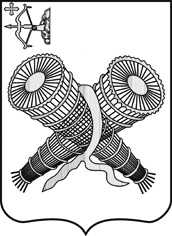 АДМИНИСТРАЦИЯ ГОРОДА СЛОБОДСКОГОКИРОВСКОЙ ОБЛАСТИПОСТАНОВЛЕНИЕ11.01.2021								                 №12г. Слободской Кировской областиОб установлении стандарта уровня платежей населения за коммунальные услуги на первое и второе полугодия 2021 годаВ целях реализации положений статьи 157.1 Жилищного кодекса Российской Федерации об ограничении повышения платы граждан за коммунальные услуги для муниципальных образований Кировской области, Указа Губернатора Кировской области от 05.12.2018 № 156 «Об утверждении предельных (максимальных) индексов изменения размера вносимой гражданами платы за коммунальные услуги в муниципальных образованиях Кировской области на период с 01 января 2019 года по 31 декабря 2023 года» (в редакции Указа Губернатора Кировской области от 10.12.2020 № 156 «О внесении изменений в Указ Губернатора Кировской области от 05.12.2018            № 156») администрация города Слободского ПОСТАНОВЛЯЕТ: Утвердить стандарт уровня платежей населения за коммунальные услуги на первое и второе полугодия 2021 года согласно приложению.Организационному отделу администрации города разместить настоящее постановление на официальном сайте администрации города Слободского и в Информационном бюллетене органов местного самоуправления муниципального образования  «город Слободской».3.  Контроль за выполнением настоящего постановления возложить на первого заместителя главы администрации города Слободского Вайкутиса П.О.         4. Постановление распространяется на правоотношения, возникшие с 01.01.2021.Глава города Слободского                    И.В. Желвакова                                                                                           Приложениек постановлению администрации города Слободскогоот 11.01.2021  № 12 СТАНДАРТуровня платежей населения за коммунальные услуги на первое и второе полугодия 2021 года№ п/п№ п/пНаименование предприятия, котельнойНаименование предприятия, котельнойНаименование предприятия, котельнойНаименование предприятия, котельнойНаименование предприятия, котельнойНаименование предприятия, котельнойНаименование предприятия, котельнойВид услугВид услугВид услугВид услугВид услугВид услугВид услугСтандарт уровня платежейнаселения, % на первое полугодие 2021 годаСтандарт уровня платежейнаселения, % на первое полугодие 2021 годаСтандарт уровня платежейнаселения, % на второе полугодие 2021 годаСтандарт уровня платежейнаселения, % на второе полугодие 2021 года1.1.1.1.Холодное водоснабжениеХолодное водоснабжениеХолодное водоснабжениеХолодное водоснабжениеХолодное водоснабжениеХолодное водоснабжениеХолодное водоснабжениеХолодное водоснабжениеХолодное водоснабжениеХолодное водоснабжениеХолодное водоснабжениеХолодное водоснабжениеХолодное водоснабжениеХолодное водоснабжение1.1.1.1.1.1.1.1.ООО «ВКХ»ООО «ВКХ»ООО «ВКХ»ООО «ВКХ»ООО «ВКХ»водоснабжениеводоснабжениеводоснабжениеводоснабжениеводоснабжениеводоснабжениеводоснабжениебез содержания общего имуществабез содержания общего имуществабез содержания общего имуществабез содержания общего имуществабез содержания общего имуществабез содержания общего имуществабез содержания общего имуществабез содержания общего имуществабез содержания общего имуществабез содержания общего имуществабез содержания общего имуществабез содержания общего имуществабез содержания общего имуществабез содержания общего имуществабез содержания общего имуществабез содержания общего имуществабез содержания общего имуществабез содержания общего имуществаМногоквартирные и жилые дома  с холодным и горячим водоснабжением, с централизованным водоотведением, оборудованные раковинами, мойками кухонными, унитазами, ваннами 1650-1700 мм, с душемМногоквартирные и жилые дома  с холодным и горячим водоснабжением, с централизованным водоотведением, оборудованные раковинами, мойками кухонными, унитазами, ваннами 1650-1700 мм, с душемМногоквартирные и жилые дома  с холодным и горячим водоснабжением, с централизованным водоотведением, оборудованные раковинами, мойками кухонными, унитазами, ваннами 1650-1700 мм, с душемМногоквартирные и жилые дома  с холодным и горячим водоснабжением, с централизованным водоотведением, оборудованные раковинами, мойками кухонными, унитазами, ваннами 1650-1700 мм, с душемМногоквартирные и жилые дома  с холодным и горячим водоснабжением, с централизованным водоотведением, оборудованные раковинами, мойками кухонными, унитазами, ваннами 1650-1700 мм, с душемМногоквартирные и жилые дома  с холодным и горячим водоснабжением, с централизованным водоотведением, оборудованные раковинами, мойками кухонными, унитазами, ваннами 1650-1700 мм, с душемМногоквартирные и жилые дома  с холодным и горячим водоснабжением, с централизованным водоотведением, оборудованные раковинами, мойками кухонными, унитазами, ваннами 1650-1700 мм, с душемМногоквартирные и жилые дома  с холодным и горячим водоснабжением, с централизованным водоотведением, оборудованные раковинами, мойками кухонными, унитазами, ваннами 1650-1700 мм, с душемМногоквартирные и жилые дома  с холодным и горячим водоснабжением, с централизованным водоотведением, оборудованные раковинами, мойками кухонными, унитазами, ваннами 1650-1700 мм, с душемМногоквартирные и жилые дома  с холодным и горячим водоснабжением, с централизованным водоотведением, оборудованные раковинами, мойками кухонными, унитазами, ваннами 1650-1700 мм, с душемМногоквартирные и жилые дома  с холодным и горячим водоснабжением, с централизованным водоотведением, оборудованные раковинами, мойками кухонными, унитазами, ваннами 1650-1700 мм, с душемМногоквартирные и жилые дома  с холодным и горячим водоснабжением, с централизованным водоотведением, оборудованные раковинами, мойками кухонными, унитазами, ваннами 1650-1700 мм, с душемМногоквартирные и жилые дома  с холодным и горячим водоснабжением, с централизованным водоотведением, оборудованные раковинами, мойками кухонными, унитазами, ваннами 1650-1700 мм, с душемМногоквартирные и жилые дома  с холодным и горячим водоснабжением, с централизованным водоотведением, оборудованные раковинами, мойками кухонными, унитазами, ваннами 1650-1700 мм, с душемМногоквартирные и жилые дома  с холодным и горячим водоснабжением, с централизованным водоотведением, оборудованные раковинами, мойками кухонными, унитазами, ваннами 1650-1700 мм, с душемМногоквартирные и жилые дома  с холодным и горячим водоснабжением, с централизованным водоотведением, оборудованные раковинами, мойками кухонными, унитазами, ваннами 1650-1700 мм, с душем73,737673,737687,649487,6494Многоквартирные и жилые дома  с холодным  водоснабжением, с централизованным водоотведением, оборудованные водонагревателями, раковинами, мойками кухонными, унитазами, ваннами 1650-1700 мм, душемМногоквартирные и жилые дома  с холодным  водоснабжением, с централизованным водоотведением, оборудованные водонагревателями, раковинами, мойками кухонными, унитазами, ваннами 1650-1700 мм, душемМногоквартирные и жилые дома  с холодным  водоснабжением, с централизованным водоотведением, оборудованные водонагревателями, раковинами, мойками кухонными, унитазами, ваннами 1650-1700 мм, душемМногоквартирные и жилые дома  с холодным  водоснабжением, с централизованным водоотведением, оборудованные водонагревателями, раковинами, мойками кухонными, унитазами, ваннами 1650-1700 мм, душемМногоквартирные и жилые дома  с холодным  водоснабжением, с централизованным водоотведением, оборудованные водонагревателями, раковинами, мойками кухонными, унитазами, ваннами 1650-1700 мм, душемМногоквартирные и жилые дома  с холодным  водоснабжением, с централизованным водоотведением, оборудованные водонагревателями, раковинами, мойками кухонными, унитазами, ваннами 1650-1700 мм, душемМногоквартирные и жилые дома  с холодным  водоснабжением, с централизованным водоотведением, оборудованные водонагревателями, раковинами, мойками кухонными, унитазами, ваннами 1650-1700 мм, душемМногоквартирные и жилые дома  с холодным  водоснабжением, с централизованным водоотведением, оборудованные водонагревателями, раковинами, мойками кухонными, унитазами, ваннами 1650-1700 мм, душемМногоквартирные и жилые дома  с холодным  водоснабжением, с централизованным водоотведением, оборудованные водонагревателями, раковинами, мойками кухонными, унитазами, ваннами 1650-1700 мм, душемМногоквартирные и жилые дома  с холодным  водоснабжением, с централизованным водоотведением, оборудованные водонагревателями, раковинами, мойками кухонными, унитазами, ваннами 1650-1700 мм, душемМногоквартирные и жилые дома  с холодным  водоснабжением, с централизованным водоотведением, оборудованные водонагревателями, раковинами, мойками кухонными, унитазами, ваннами 1650-1700 мм, душемМногоквартирные и жилые дома  с холодным  водоснабжением, с централизованным водоотведением, оборудованные водонагревателями, раковинами, мойками кухонными, унитазами, ваннами 1650-1700 мм, душемМногоквартирные и жилые дома  с холодным  водоснабжением, с централизованным водоотведением, оборудованные водонагревателями, раковинами, мойками кухонными, унитазами, ваннами 1650-1700 мм, душемМногоквартирные и жилые дома  с холодным  водоснабжением, с централизованным водоотведением, оборудованные водонагревателями, раковинами, мойками кухонными, унитазами, ваннами 1650-1700 мм, душемМногоквартирные и жилые дома  с холодным  водоснабжением, с централизованным водоотведением, оборудованные водонагревателями, раковинами, мойками кухонными, унитазами, ваннами 1650-1700 мм, душемМногоквартирные и жилые дома  с холодным  водоснабжением, с централизованным водоотведением, оборудованные водонагревателями, раковинами, мойками кухонными, унитазами, ваннами 1650-1700 мм, душем62,670362,670374,483874,4838Многоквартирные  дома (общежития) с холодным и горячим  водоснабжением, с централизованным водоотведением, оборудованные общими душами, раковинами, унитазамиМногоквартирные  дома (общежития) с холодным и горячим  водоснабжением, с централизованным водоотведением, оборудованные общими душами, раковинами, унитазамиМногоквартирные  дома (общежития) с холодным и горячим  водоснабжением, с централизованным водоотведением, оборудованные общими душами, раковинами, унитазамиМногоквартирные  дома (общежития) с холодным и горячим  водоснабжением, с централизованным водоотведением, оборудованные общими душами, раковинами, унитазамиМногоквартирные  дома (общежития) с холодным и горячим  водоснабжением, с централизованным водоотведением, оборудованные общими душами, раковинами, унитазамиМногоквартирные  дома (общежития) с холодным и горячим  водоснабжением, с централизованным водоотведением, оборудованные общими душами, раковинами, унитазамиМногоквартирные  дома (общежития) с холодным и горячим  водоснабжением, с централизованным водоотведением, оборудованные общими душами, раковинами, унитазамиМногоквартирные  дома (общежития) с холодным и горячим  водоснабжением, с централизованным водоотведением, оборудованные общими душами, раковинами, унитазамиМногоквартирные  дома (общежития) с холодным и горячим  водоснабжением, с централизованным водоотведением, оборудованные общими душами, раковинами, унитазамиМногоквартирные  дома (общежития) с холодным и горячим  водоснабжением, с централизованным водоотведением, оборудованные общими душами, раковинами, унитазамиМногоквартирные  дома (общежития) с холодным и горячим  водоснабжением, с централизованным водоотведением, оборудованные общими душами, раковинами, унитазамиМногоквартирные  дома (общежития) с холодным и горячим  водоснабжением, с централизованным водоотведением, оборудованные общими душами, раковинами, унитазамиМногоквартирные  дома (общежития) с холодным и горячим  водоснабжением, с централизованным водоотведением, оборудованные общими душами, раковинами, унитазамиМногоквартирные  дома (общежития) с холодным и горячим  водоснабжением, с централизованным водоотведением, оборудованные общими душами, раковинами, унитазамиМногоквартирные  дома (общежития) с холодным и горячим  водоснабжением, с централизованным водоотведением, оборудованные общими душами, раковинами, унитазамиМногоквартирные  дома (общежития) с холодным и горячим  водоснабжением, с централизованным водоотведением, оборудованные общими душами, раковинами, унитазами55,429055,429065,868165,8681Многоквартирные и жилые дома с холодным водоснабжением с местной канализацией (в том числе выгребные ямы), оборудованные водонагревателями,раковинами, мойками кухонными, унитазами,ваннами 1650-1700 мм, душемМногоквартирные и жилые дома с холодным водоснабжением с местной канализацией (в том числе выгребные ямы), оборудованные водонагревателями,раковинами, мойками кухонными, унитазами,ваннами 1650-1700 мм, душемМногоквартирные и жилые дома с холодным водоснабжением с местной канализацией (в том числе выгребные ямы), оборудованные водонагревателями,раковинами, мойками кухонными, унитазами,ваннами 1650-1700 мм, душемМногоквартирные и жилые дома с холодным водоснабжением с местной канализацией (в том числе выгребные ямы), оборудованные водонагревателями,раковинами, мойками кухонными, унитазами,ваннами 1650-1700 мм, душемМногоквартирные и жилые дома с холодным водоснабжением с местной канализацией (в том числе выгребные ямы), оборудованные водонагревателями,раковинами, мойками кухонными, унитазами,ваннами 1650-1700 мм, душемМногоквартирные и жилые дома с холодным водоснабжением с местной канализацией (в том числе выгребные ямы), оборудованные водонагревателями,раковинами, мойками кухонными, унитазами,ваннами 1650-1700 мм, душемМногоквартирные и жилые дома с холодным водоснабжением с местной канализацией (в том числе выгребные ямы), оборудованные водонагревателями,раковинами, мойками кухонными, унитазами,ваннами 1650-1700 мм, душемМногоквартирные и жилые дома с холодным водоснабжением с местной канализацией (в том числе выгребные ямы), оборудованные водонагревателями,раковинами, мойками кухонными, унитазами,ваннами 1650-1700 мм, душемМногоквартирные и жилые дома с холодным водоснабжением с местной канализацией (в том числе выгребные ямы), оборудованные водонагревателями,раковинами, мойками кухонными, унитазами,ваннами 1650-1700 мм, душемМногоквартирные и жилые дома с холодным водоснабжением с местной канализацией (в том числе выгребные ямы), оборудованные водонагревателями,раковинами, мойками кухонными, унитазами,ваннами 1650-1700 мм, душемМногоквартирные и жилые дома с холодным водоснабжением с местной канализацией (в том числе выгребные ямы), оборудованные водонагревателями,раковинами, мойками кухонными, унитазами,ваннами 1650-1700 мм, душемМногоквартирные и жилые дома с холодным водоснабжением с местной канализацией (в том числе выгребные ямы), оборудованные водонагревателями,раковинами, мойками кухонными, унитазами,ваннами 1650-1700 мм, душемМногоквартирные и жилые дома с холодным водоснабжением с местной канализацией (в том числе выгребные ямы), оборудованные водонагревателями,раковинами, мойками кухонными, унитазами,ваннами 1650-1700 мм, душемМногоквартирные и жилые дома с холодным водоснабжением с местной канализацией (в том числе выгребные ямы), оборудованные водонагревателями,раковинами, мойками кухонными, унитазами,ваннами 1650-1700 мм, душемМногоквартирные и жилые дома с холодным водоснабжением с местной канализацией (в том числе выгребные ямы), оборудованные водонагревателями,раковинами, мойками кухонными, унитазами,ваннами 1650-1700 мм, душемМногоквартирные и жилые дома с холодным водоснабжением с местной канализацией (в том числе выгребные ямы), оборудованные водонагревателями,раковинами, мойками кухонными, унитазами,ваннами 1650-1700 мм, душем49,496449,496458,814058,8140Многоквартирные и жилые дома  с холодным водоснабжением, с централизованным водоотведением, оборудованные  водонагревателями или без них, раковинами, мойками кухонными, унитазамиМногоквартирные и жилые дома  с холодным водоснабжением, с централизованным водоотведением, оборудованные  водонагревателями или без них, раковинами, мойками кухонными, унитазамиМногоквартирные и жилые дома  с холодным водоснабжением, с централизованным водоотведением, оборудованные  водонагревателями или без них, раковинами, мойками кухонными, унитазамиМногоквартирные и жилые дома  с холодным водоснабжением, с централизованным водоотведением, оборудованные  водонагревателями или без них, раковинами, мойками кухонными, унитазамиМногоквартирные и жилые дома  с холодным водоснабжением, с централизованным водоотведением, оборудованные  водонагревателями или без них, раковинами, мойками кухонными, унитазамиМногоквартирные и жилые дома  с холодным водоснабжением, с централизованным водоотведением, оборудованные  водонагревателями или без них, раковинами, мойками кухонными, унитазамиМногоквартирные и жилые дома  с холодным водоснабжением, с централизованным водоотведением, оборудованные  водонагревателями или без них, раковинами, мойками кухонными, унитазамиМногоквартирные и жилые дома  с холодным водоснабжением, с централизованным водоотведением, оборудованные  водонагревателями или без них, раковинами, мойками кухонными, унитазамиМногоквартирные и жилые дома  с холодным водоснабжением, с централизованным водоотведением, оборудованные  водонагревателями или без них, раковинами, мойками кухонными, унитазамиМногоквартирные и жилые дома  с холодным водоснабжением, с централизованным водоотведением, оборудованные  водонагревателями или без них, раковинами, мойками кухонными, унитазамиМногоквартирные и жилые дома  с холодным водоснабжением, с централизованным водоотведением, оборудованные  водонагревателями или без них, раковинами, мойками кухонными, унитазамиМногоквартирные и жилые дома  с холодным водоснабжением, с централизованным водоотведением, оборудованные  водонагревателями или без них, раковинами, мойками кухонными, унитазамиМногоквартирные и жилые дома  с холодным водоснабжением, с централизованным водоотведением, оборудованные  водонагревателями или без них, раковинами, мойками кухонными, унитазамиМногоквартирные и жилые дома  с холодным водоснабжением, с централизованным водоотведением, оборудованные  водонагревателями или без них, раковинами, мойками кухонными, унитазамиМногоквартирные и жилые дома  с холодным водоснабжением, с централизованным водоотведением, оборудованные  водонагревателями или без них, раковинами, мойками кухонными, унитазамиМногоквартирные и жилые дома  с холодным водоснабжением, с централизованным водоотведением, оборудованные  водонагревателями или без них, раковинами, мойками кухонными, унитазами63,513663,513675,473775,4737Многоквартирные и жилые дома  с холодным  водоснабжением, с местной канализацией (в том числе выгребные ямы), оборудованные водонагревателями или без них, раковинами, мойками кухонными, унитазамиМногоквартирные и жилые дома  с холодным  водоснабжением, с местной канализацией (в том числе выгребные ямы), оборудованные водонагревателями или без них, раковинами, мойками кухонными, унитазамиМногоквартирные и жилые дома  с холодным  водоснабжением, с местной канализацией (в том числе выгребные ямы), оборудованные водонагревателями или без них, раковинами, мойками кухонными, унитазамиМногоквартирные и жилые дома  с холодным  водоснабжением, с местной канализацией (в том числе выгребные ямы), оборудованные водонагревателями или без них, раковинами, мойками кухонными, унитазамиМногоквартирные и жилые дома  с холодным  водоснабжением, с местной канализацией (в том числе выгребные ямы), оборудованные водонагревателями или без них, раковинами, мойками кухонными, унитазамиМногоквартирные и жилые дома  с холодным  водоснабжением, с местной канализацией (в том числе выгребные ямы), оборудованные водонагревателями или без них, раковинами, мойками кухонными, унитазамиМногоквартирные и жилые дома  с холодным  водоснабжением, с местной канализацией (в том числе выгребные ямы), оборудованные водонагревателями или без них, раковинами, мойками кухонными, унитазамиМногоквартирные и жилые дома  с холодным  водоснабжением, с местной канализацией (в том числе выгребные ямы), оборудованные водонагревателями или без них, раковинами, мойками кухонными, унитазамиМногоквартирные и жилые дома  с холодным  водоснабжением, с местной канализацией (в том числе выгребные ямы), оборудованные водонагревателями или без них, раковинами, мойками кухонными, унитазамиМногоквартирные и жилые дома  с холодным  водоснабжением, с местной канализацией (в том числе выгребные ямы), оборудованные водонагревателями или без них, раковинами, мойками кухонными, унитазамиМногоквартирные и жилые дома  с холодным  водоснабжением, с местной канализацией (в том числе выгребные ямы), оборудованные водонагревателями или без них, раковинами, мойками кухонными, унитазамиМногоквартирные и жилые дома  с холодным  водоснабжением, с местной канализацией (в том числе выгребные ямы), оборудованные водонагревателями или без них, раковинами, мойками кухонными, унитазамиМногоквартирные и жилые дома  с холодным  водоснабжением, с местной канализацией (в том числе выгребные ямы), оборудованные водонагревателями или без них, раковинами, мойками кухонными, унитазамиМногоквартирные и жилые дома  с холодным  водоснабжением, с местной канализацией (в том числе выгребные ямы), оборудованные водонагревателями или без них, раковинами, мойками кухонными, унитазамиМногоквартирные и жилые дома  с холодным  водоснабжением, с местной канализацией (в том числе выгребные ямы), оборудованные водонагревателями или без них, раковинами, мойками кухонными, унитазамиМногоквартирные и жилые дома  с холодным  водоснабжением, с местной канализацией (в том числе выгребные ямы), оборудованные водонагревателями или без них, раковинами, мойками кухонными, унитазами66,421866,421878,943878,9438Многоквартирные и жилые дома  с холодным  водоснабжением без водоотведения, оборудованные раковинами, мойками кухоннымиМногоквартирные и жилые дома  с холодным  водоснабжением без водоотведения, оборудованные раковинами, мойками кухоннымиМногоквартирные и жилые дома  с холодным  водоснабжением без водоотведения, оборудованные раковинами, мойками кухоннымиМногоквартирные и жилые дома  с холодным  водоснабжением без водоотведения, оборудованные раковинами, мойками кухоннымиМногоквартирные и жилые дома  с холодным  водоснабжением без водоотведения, оборудованные раковинами, мойками кухоннымиМногоквартирные и жилые дома  с холодным  водоснабжением без водоотведения, оборудованные раковинами, мойками кухоннымиМногоквартирные и жилые дома  с холодным  водоснабжением без водоотведения, оборудованные раковинами, мойками кухоннымиМногоквартирные и жилые дома  с холодным  водоснабжением без водоотведения, оборудованные раковинами, мойками кухоннымиМногоквартирные и жилые дома  с холодным  водоснабжением без водоотведения, оборудованные раковинами, мойками кухоннымиМногоквартирные и жилые дома  с холодным  водоснабжением без водоотведения, оборудованные раковинами, мойками кухоннымиМногоквартирные и жилые дома  с холодным  водоснабжением без водоотведения, оборудованные раковинами, мойками кухоннымиМногоквартирные и жилые дома  с холодным  водоснабжением без водоотведения, оборудованные раковинами, мойками кухоннымиМногоквартирные и жилые дома  с холодным  водоснабжением без водоотведения, оборудованные раковинами, мойками кухоннымиМногоквартирные и жилые дома  с холодным  водоснабжением без водоотведения, оборудованные раковинами, мойками кухоннымиМногоквартирные и жилые дома  с холодным  водоснабжением без водоотведения, оборудованные раковинами, мойками кухоннымиМногоквартирные и жилые дома  с холодным  водоснабжением без водоотведения, оборудованные раковинами, мойками кухонными73,734973,734987,635287,6352Многоквартирные и жилые дома с водопользованием из водоразборных колонокМногоквартирные и жилые дома с водопользованием из водоразборных колонокМногоквартирные и жилые дома с водопользованием из водоразборных колонокМногоквартирные и жилые дома с водопользованием из водоразборных колонокМногоквартирные и жилые дома с водопользованием из водоразборных колонокМногоквартирные и жилые дома с водопользованием из водоразборных колонокМногоквартирные и жилые дома с водопользованием из водоразборных колонокМногоквартирные и жилые дома с водопользованием из водоразборных колонокМногоквартирные и жилые дома с водопользованием из водоразборных колонокМногоквартирные и жилые дома с водопользованием из водоразборных колонокМногоквартирные и жилые дома с водопользованием из водоразборных колонокМногоквартирные и жилые дома с водопользованием из водоразборных колонокМногоквартирные и жилые дома с водопользованием из водоразборных колонокМногоквартирные и жилые дома с водопользованием из водоразборных колонокМногоквартирные и жилые дома с водопользованием из водоразборных колонокМногоквартирные и жилые дома с водопользованием из водоразборных колонок57,726557,726568,604568,6045Многоквартирные и жилые дома  с холодным  водоснабжением, с местной канализацией (в том числе выгребные ямы), оборудованные водонагревателями, раковинами, мойками кухонными, унитазами, душемМногоквартирные и жилые дома  с холодным  водоснабжением, с местной канализацией (в том числе выгребные ямы), оборудованные водонагревателями, раковинами, мойками кухонными, унитазами, душемМногоквартирные и жилые дома  с холодным  водоснабжением, с местной канализацией (в том числе выгребные ямы), оборудованные водонагревателями, раковинами, мойками кухонными, унитазами, душемМногоквартирные и жилые дома  с холодным  водоснабжением, с местной канализацией (в том числе выгребные ямы), оборудованные водонагревателями, раковинами, мойками кухонными, унитазами, душемМногоквартирные и жилые дома  с холодным  водоснабжением, с местной канализацией (в том числе выгребные ямы), оборудованные водонагревателями, раковинами, мойками кухонными, унитазами, душемМногоквартирные и жилые дома  с холодным  водоснабжением, с местной канализацией (в том числе выгребные ямы), оборудованные водонагревателями, раковинами, мойками кухонными, унитазами, душемМногоквартирные и жилые дома  с холодным  водоснабжением, с местной канализацией (в том числе выгребные ямы), оборудованные водонагревателями, раковинами, мойками кухонными, унитазами, душемМногоквартирные и жилые дома  с холодным  водоснабжением, с местной канализацией (в том числе выгребные ямы), оборудованные водонагревателями, раковинами, мойками кухонными, унитазами, душемМногоквартирные и жилые дома  с холодным  водоснабжением, с местной канализацией (в том числе выгребные ямы), оборудованные водонагревателями, раковинами, мойками кухонными, унитазами, душемМногоквартирные и жилые дома  с холодным  водоснабжением, с местной канализацией (в том числе выгребные ямы), оборудованные водонагревателями, раковинами, мойками кухонными, унитазами, душемМногоквартирные и жилые дома  с холодным  водоснабжением, с местной канализацией (в том числе выгребные ямы), оборудованные водонагревателями, раковинами, мойками кухонными, унитазами, душемМногоквартирные и жилые дома  с холодным  водоснабжением, с местной канализацией (в том числе выгребные ямы), оборудованные водонагревателями, раковинами, мойками кухонными, унитазами, душемМногоквартирные и жилые дома  с холодным  водоснабжением, с местной канализацией (в том числе выгребные ямы), оборудованные водонагревателями, раковинами, мойками кухонными, унитазами, душемМногоквартирные и жилые дома  с холодным  водоснабжением, с местной канализацией (в том числе выгребные ямы), оборудованные водонагревателями, раковинами, мойками кухонными, унитазами, душемМногоквартирные и жилые дома  с холодным  водоснабжением, с местной канализацией (в том числе выгребные ямы), оборудованные водонагревателями, раковинами, мойками кухонными, унитазами, душемМногоквартирные и жилые дома  с холодным  водоснабжением, с местной канализацией (в том числе выгребные ямы), оборудованные водонагревателями, раковинами, мойками кухонными, унитазами, душем69,388169,388182,463182,4631с содержанием общего имуществас содержанием общего имуществас содержанием общего имуществас содержанием общего имуществас содержанием общего имуществас содержанием общего имуществас содержанием общего имуществас содержанием общего имуществас содержанием общего имуществас содержанием общего имуществас содержанием общего имуществас содержанием общего имуществас содержанием общего имуществас содержанием общего имуществас содержанием общего имуществас содержанием общего имуществас содержанием общего имуществас содержанием общего имуществаМногоквартирные и жилые дома  с холодным и горячим водоснабжением, с централизованным водоотведением, оборудованные раковинами, мойками кухонными, унитазами, ваннами 1650-1700 мм, с душем, с содержанием общего имущества домаМногоквартирные и жилые дома  с холодным и горячим водоснабжением, с централизованным водоотведением, оборудованные раковинами, мойками кухонными, унитазами, ваннами 1650-1700 мм, с душем, с содержанием общего имущества домаМногоквартирные и жилые дома  с холодным и горячим водоснабжением, с централизованным водоотведением, оборудованные раковинами, мойками кухонными, унитазами, ваннами 1650-1700 мм, с душем, с содержанием общего имущества домаМногоквартирные и жилые дома  с холодным и горячим водоснабжением, с централизованным водоотведением, оборудованные раковинами, мойками кухонными, унитазами, ваннами 1650-1700 мм, с душем, с содержанием общего имущества домаМногоквартирные и жилые дома  с холодным и горячим водоснабжением, с централизованным водоотведением, оборудованные раковинами, мойками кухонными, унитазами, ваннами 1650-1700 мм, с душем, с содержанием общего имущества домаМногоквартирные и жилые дома  с холодным и горячим водоснабжением, с централизованным водоотведением, оборудованные раковинами, мойками кухонными, унитазами, ваннами 1650-1700 мм, с душем, с содержанием общего имущества домаМногоквартирные и жилые дома  с холодным и горячим водоснабжением, с централизованным водоотведением, оборудованные раковинами, мойками кухонными, унитазами, ваннами 1650-1700 мм, с душем, с содержанием общего имущества домаМногоквартирные и жилые дома  с холодным и горячим водоснабжением, с централизованным водоотведением, оборудованные раковинами, мойками кухонными, унитазами, ваннами 1650-1700 мм, с душем, с содержанием общего имущества домаМногоквартирные и жилые дома  с холодным и горячим водоснабжением, с централизованным водоотведением, оборудованные раковинами, мойками кухонными, унитазами, ваннами 1650-1700 мм, с душем, с содержанием общего имущества домаМногоквартирные и жилые дома  с холодным и горячим водоснабжением, с централизованным водоотведением, оборудованные раковинами, мойками кухонными, унитазами, ваннами 1650-1700 мм, с душем, с содержанием общего имущества домаМногоквартирные и жилые дома  с холодным и горячим водоснабжением, с централизованным водоотведением, оборудованные раковинами, мойками кухонными, унитазами, ваннами 1650-1700 мм, с душем, с содержанием общего имущества домаМногоквартирные и жилые дома  с холодным и горячим водоснабжением, с централизованным водоотведением, оборудованные раковинами, мойками кухонными, унитазами, ваннами 1650-1700 мм, с душем, с содержанием общего имущества домаМногоквартирные и жилые дома  с холодным и горячим водоснабжением, с централизованным водоотведением, оборудованные раковинами, мойками кухонными, унитазами, ваннами 1650-1700 мм, с душем, с содержанием общего имущества домаМногоквартирные и жилые дома  с холодным и горячим водоснабжением, с централизованным водоотведением, оборудованные раковинами, мойками кухонными, унитазами, ваннами 1650-1700 мм, с душем, с содержанием общего имущества домаМногоквартирные и жилые дома  с холодным и горячим водоснабжением, с централизованным водоотведением, оборудованные раковинами, мойками кухонными, унитазами, ваннами 1650-1700 мм, с душем, с содержанием общего имущества домаМногоквартирные и жилые дома  с холодным и горячим водоснабжением, с централизованным водоотведением, оборудованные раковинами, мойками кухонными, унитазами, ваннами 1650-1700 мм, с душем, с содержанием общего имущества дома73,734973,734987,625887,6258Многоквартирные и жилые дома  с холодным  водоснабжением, с централизованным водоотведением, оборудованные водонагревателями, раковинами, мойками кухонными, унитазами, ваннами 1650-1700 мм, с душем, с содержанием общего имущества домаМногоквартирные и жилые дома  с холодным  водоснабжением, с централизованным водоотведением, оборудованные водонагревателями, раковинами, мойками кухонными, унитазами, ваннами 1650-1700 мм, с душем, с содержанием общего имущества домаМногоквартирные и жилые дома  с холодным  водоснабжением, с централизованным водоотведением, оборудованные водонагревателями, раковинами, мойками кухонными, унитазами, ваннами 1650-1700 мм, с душем, с содержанием общего имущества домаМногоквартирные и жилые дома  с холодным  водоснабжением, с централизованным водоотведением, оборудованные водонагревателями, раковинами, мойками кухонными, унитазами, ваннами 1650-1700 мм, с душем, с содержанием общего имущества домаМногоквартирные и жилые дома  с холодным  водоснабжением, с централизованным водоотведением, оборудованные водонагревателями, раковинами, мойками кухонными, унитазами, ваннами 1650-1700 мм, с душем, с содержанием общего имущества домаМногоквартирные и жилые дома  с холодным  водоснабжением, с централизованным водоотведением, оборудованные водонагревателями, раковинами, мойками кухонными, унитазами, ваннами 1650-1700 мм, с душем, с содержанием общего имущества домаМногоквартирные и жилые дома  с холодным  водоснабжением, с централизованным водоотведением, оборудованные водонагревателями, раковинами, мойками кухонными, унитазами, ваннами 1650-1700 мм, с душем, с содержанием общего имущества домаМногоквартирные и жилые дома  с холодным  водоснабжением, с централизованным водоотведением, оборудованные водонагревателями, раковинами, мойками кухонными, унитазами, ваннами 1650-1700 мм, с душем, с содержанием общего имущества домаМногоквартирные и жилые дома  с холодным  водоснабжением, с централизованным водоотведением, оборудованные водонагревателями, раковинами, мойками кухонными, унитазами, ваннами 1650-1700 мм, с душем, с содержанием общего имущества домаМногоквартирные и жилые дома  с холодным  водоснабжением, с централизованным водоотведением, оборудованные водонагревателями, раковинами, мойками кухонными, унитазами, ваннами 1650-1700 мм, с душем, с содержанием общего имущества домаМногоквартирные и жилые дома  с холодным  водоснабжением, с централизованным водоотведением, оборудованные водонагревателями, раковинами, мойками кухонными, унитазами, ваннами 1650-1700 мм, с душем, с содержанием общего имущества домаМногоквартирные и жилые дома  с холодным  водоснабжением, с централизованным водоотведением, оборудованные водонагревателями, раковинами, мойками кухонными, унитазами, ваннами 1650-1700 мм, с душем, с содержанием общего имущества домаМногоквартирные и жилые дома  с холодным  водоснабжением, с централизованным водоотведением, оборудованные водонагревателями, раковинами, мойками кухонными, унитазами, ваннами 1650-1700 мм, с душем, с содержанием общего имущества домаМногоквартирные и жилые дома  с холодным  водоснабжением, с централизованным водоотведением, оборудованные водонагревателями, раковинами, мойками кухонными, унитазами, ваннами 1650-1700 мм, с душем, с содержанием общего имущества домаМногоквартирные и жилые дома  с холодным  водоснабжением, с централизованным водоотведением, оборудованные водонагревателями, раковинами, мойками кухонными, унитазами, ваннами 1650-1700 мм, с душем, с содержанием общего имущества домаМногоквартирные и жилые дома  с холодным  водоснабжением, с централизованным водоотведением, оборудованные водонагревателями, раковинами, мойками кухонными, унитазами, ваннами 1650-1700 мм, с душем, с содержанием общего имущества дома61,216261,216272,741572,7415Многоквартирные дома (общежития) с холодным и горячим  водоснабжением, с централизованным водоотведением, оборудованные общими душами, раковинами, унитазами, с содержанием общего имущества домаМногоквартирные дома (общежития) с холодным и горячим  водоснабжением, с централизованным водоотведением, оборудованные общими душами, раковинами, унитазами, с содержанием общего имущества домаМногоквартирные дома (общежития) с холодным и горячим  водоснабжением, с централизованным водоотведением, оборудованные общими душами, раковинами, унитазами, с содержанием общего имущества домаМногоквартирные дома (общежития) с холодным и горячим  водоснабжением, с централизованным водоотведением, оборудованные общими душами, раковинами, унитазами, с содержанием общего имущества домаМногоквартирные дома (общежития) с холодным и горячим  водоснабжением, с централизованным водоотведением, оборудованные общими душами, раковинами, унитазами, с содержанием общего имущества домаМногоквартирные дома (общежития) с холодным и горячим  водоснабжением, с централизованным водоотведением, оборудованные общими душами, раковинами, унитазами, с содержанием общего имущества домаМногоквартирные дома (общежития) с холодным и горячим  водоснабжением, с централизованным водоотведением, оборудованные общими душами, раковинами, унитазами, с содержанием общего имущества домаМногоквартирные дома (общежития) с холодным и горячим  водоснабжением, с централизованным водоотведением, оборудованные общими душами, раковинами, унитазами, с содержанием общего имущества домаМногоквартирные дома (общежития) с холодным и горячим  водоснабжением, с централизованным водоотведением, оборудованные общими душами, раковинами, унитазами, с содержанием общего имущества домаМногоквартирные дома (общежития) с холодным и горячим  водоснабжением, с централизованным водоотведением, оборудованные общими душами, раковинами, унитазами, с содержанием общего имущества домаМногоквартирные дома (общежития) с холодным и горячим  водоснабжением, с централизованным водоотведением, оборудованные общими душами, раковинами, унитазами, с содержанием общего имущества домаМногоквартирные дома (общежития) с холодным и горячим  водоснабжением, с централизованным водоотведением, оборудованные общими душами, раковинами, унитазами, с содержанием общего имущества домаМногоквартирные дома (общежития) с холодным и горячим  водоснабжением, с централизованным водоотведением, оборудованные общими душами, раковинами, унитазами, с содержанием общего имущества домаМногоквартирные дома (общежития) с холодным и горячим  водоснабжением, с централизованным водоотведением, оборудованные общими душами, раковинами, унитазами, с содержанием общего имущества домаМногоквартирные дома (общежития) с холодным и горячим  водоснабжением, с централизованным водоотведением, оборудованные общими душами, раковинами, унитазами, с содержанием общего имущества домаМногоквартирные дома (общежития) с холодным и горячим  водоснабжением, с централизованным водоотведением, оборудованные общими душами, раковинами, унитазами, с содержанием общего имущества дома54,382154,382164,612564,6125Многоквартирные и жилые дома  с холодным  водоснабжением, с централизованным водоотведением, оборудованные водонагревателями или без них, оборудованные раковинами, мойками кухонными, унитазами, ваннами без душа, с содержанием общего имущества домаМногоквартирные и жилые дома  с холодным  водоснабжением, с централизованным водоотведением, оборудованные водонагревателями или без них, оборудованные раковинами, мойками кухонными, унитазами, ваннами без душа, с содержанием общего имущества домаМногоквартирные и жилые дома  с холодным  водоснабжением, с централизованным водоотведением, оборудованные водонагревателями или без них, оборудованные раковинами, мойками кухонными, унитазами, ваннами без душа, с содержанием общего имущества домаМногоквартирные и жилые дома  с холодным  водоснабжением, с централизованным водоотведением, оборудованные водонагревателями или без них, оборудованные раковинами, мойками кухонными, унитазами, ваннами без душа, с содержанием общего имущества домаМногоквартирные и жилые дома  с холодным  водоснабжением, с централизованным водоотведением, оборудованные водонагревателями или без них, оборудованные раковинами, мойками кухонными, унитазами, ваннами без душа, с содержанием общего имущества домаМногоквартирные и жилые дома  с холодным  водоснабжением, с централизованным водоотведением, оборудованные водонагревателями или без них, оборудованные раковинами, мойками кухонными, унитазами, ваннами без душа, с содержанием общего имущества домаМногоквартирные и жилые дома  с холодным  водоснабжением, с централизованным водоотведением, оборудованные водонагревателями или без них, оборудованные раковинами, мойками кухонными, унитазами, ваннами без душа, с содержанием общего имущества домаМногоквартирные и жилые дома  с холодным  водоснабжением, с централизованным водоотведением, оборудованные водонагревателями или без них, оборудованные раковинами, мойками кухонными, унитазами, ваннами без душа, с содержанием общего имущества домаМногоквартирные и жилые дома  с холодным  водоснабжением, с централизованным водоотведением, оборудованные водонагревателями или без них, оборудованные раковинами, мойками кухонными, унитазами, ваннами без душа, с содержанием общего имущества домаМногоквартирные и жилые дома  с холодным  водоснабжением, с централизованным водоотведением, оборудованные водонагревателями или без них, оборудованные раковинами, мойками кухонными, унитазами, ваннами без душа, с содержанием общего имущества домаМногоквартирные и жилые дома  с холодным  водоснабжением, с централизованным водоотведением, оборудованные водонагревателями или без них, оборудованные раковинами, мойками кухонными, унитазами, ваннами без душа, с содержанием общего имущества домаМногоквартирные и жилые дома  с холодным  водоснабжением, с централизованным водоотведением, оборудованные водонагревателями или без них, оборудованные раковинами, мойками кухонными, унитазами, ваннами без душа, с содержанием общего имущества домаМногоквартирные и жилые дома  с холодным  водоснабжением, с централизованным водоотведением, оборудованные водонагревателями или без них, оборудованные раковинами, мойками кухонными, унитазами, ваннами без душа, с содержанием общего имущества домаМногоквартирные и жилые дома  с холодным  водоснабжением, с централизованным водоотведением, оборудованные водонагревателями или без них, оборудованные раковинами, мойками кухонными, унитазами, ваннами без душа, с содержанием общего имущества домаМногоквартирные и жилые дома  с холодным  водоснабжением, с централизованным водоотведением, оборудованные водонагревателями или без них, оборудованные раковинами, мойками кухонными, унитазами, ваннами без душа, с содержанием общего имущества домаМногоквартирные и жилые дома  с холодным  водоснабжением, с централизованным водоотведением, оборудованные водонагревателями или без них, оборудованные раковинами, мойками кухонными, унитазами, ваннами без душа, с содержанием общего имущества дома63,426463,426475,347875,3478Многоквартирные и жилые дома  с холодным  водоснабжением, с местной канализацией (в том числе выгребные ямы), оборудованные водонагревателями или без них, раковинами, мойками кухонными, унитазами, ваннами без душа, с содержанием общего имущества домаМногоквартирные и жилые дома  с холодным  водоснабжением, с местной канализацией (в том числе выгребные ямы), оборудованные водонагревателями или без них, раковинами, мойками кухонными, унитазами, ваннами без душа, с содержанием общего имущества домаМногоквартирные и жилые дома  с холодным  водоснабжением, с местной канализацией (в том числе выгребные ямы), оборудованные водонагревателями или без них, раковинами, мойками кухонными, унитазами, ваннами без душа, с содержанием общего имущества домаМногоквартирные и жилые дома  с холодным  водоснабжением, с местной канализацией (в том числе выгребные ямы), оборудованные водонагревателями или без них, раковинами, мойками кухонными, унитазами, ваннами без душа, с содержанием общего имущества домаМногоквартирные и жилые дома  с холодным  водоснабжением, с местной канализацией (в том числе выгребные ямы), оборудованные водонагревателями или без них, раковинами, мойками кухонными, унитазами, ваннами без душа, с содержанием общего имущества домаМногоквартирные и жилые дома  с холодным  водоснабжением, с местной канализацией (в том числе выгребные ямы), оборудованные водонагревателями или без них, раковинами, мойками кухонными, унитазами, ваннами без душа, с содержанием общего имущества домаМногоквартирные и жилые дома  с холодным  водоснабжением, с местной канализацией (в том числе выгребные ямы), оборудованные водонагревателями или без них, раковинами, мойками кухонными, унитазами, ваннами без душа, с содержанием общего имущества домаМногоквартирные и жилые дома  с холодным  водоснабжением, с местной канализацией (в том числе выгребные ямы), оборудованные водонагревателями или без них, раковинами, мойками кухонными, унитазами, ваннами без душа, с содержанием общего имущества домаМногоквартирные и жилые дома  с холодным  водоснабжением, с местной канализацией (в том числе выгребные ямы), оборудованные водонагревателями или без них, раковинами, мойками кухонными, унитазами, ваннами без душа, с содержанием общего имущества домаМногоквартирные и жилые дома  с холодным  водоснабжением, с местной канализацией (в том числе выгребные ямы), оборудованные водонагревателями или без них, раковинами, мойками кухонными, унитазами, ваннами без душа, с содержанием общего имущества домаМногоквартирные и жилые дома  с холодным  водоснабжением, с местной канализацией (в том числе выгребные ямы), оборудованные водонагревателями или без них, раковинами, мойками кухонными, унитазами, ваннами без душа, с содержанием общего имущества домаМногоквартирные и жилые дома  с холодным  водоснабжением, с местной канализацией (в том числе выгребные ямы), оборудованные водонагревателями или без них, раковинами, мойками кухонными, унитазами, ваннами без душа, с содержанием общего имущества домаМногоквартирные и жилые дома  с холодным  водоснабжением, с местной канализацией (в том числе выгребные ямы), оборудованные водонагревателями или без них, раковинами, мойками кухонными, унитазами, ваннами без душа, с содержанием общего имущества домаМногоквартирные и жилые дома  с холодным  водоснабжением, с местной канализацией (в том числе выгребные ямы), оборудованные водонагревателями или без них, раковинами, мойками кухонными, унитазами, ваннами без душа, с содержанием общего имущества домаМногоквартирные и жилые дома  с холодным  водоснабжением, с местной канализацией (в том числе выгребные ямы), оборудованные водонагревателями или без них, раковинами, мойками кухонными, унитазами, ваннами без душа, с содержанием общего имущества домаМногоквартирные и жилые дома  с холодным  водоснабжением, с местной канализацией (в том числе выгребные ямы), оборудованные водонагревателями или без них, раковинами, мойками кухонными, унитазами, ваннами без душа, с содержанием общего имущества дома60,692860,692872,116772,1167Многоквартирные и жилые дома  с холодным водоснабжением, с централизованным водоотведением, оборудованные  водонагревателями или без них, оборудованные раковинами, мойками кухонными, унитазами, с содержанием общего имущества домаМногоквартирные и жилые дома  с холодным водоснабжением, с централизованным водоотведением, оборудованные  водонагревателями или без них, оборудованные раковинами, мойками кухонными, унитазами, с содержанием общего имущества домаМногоквартирные и жилые дома  с холодным водоснабжением, с централизованным водоотведением, оборудованные  водонагревателями или без них, оборудованные раковинами, мойками кухонными, унитазами, с содержанием общего имущества домаМногоквартирные и жилые дома  с холодным водоснабжением, с централизованным водоотведением, оборудованные  водонагревателями или без них, оборудованные раковинами, мойками кухонными, унитазами, с содержанием общего имущества домаМногоквартирные и жилые дома  с холодным водоснабжением, с централизованным водоотведением, оборудованные  водонагревателями или без них, оборудованные раковинами, мойками кухонными, унитазами, с содержанием общего имущества домаМногоквартирные и жилые дома  с холодным водоснабжением, с централизованным водоотведением, оборудованные  водонагревателями или без них, оборудованные раковинами, мойками кухонными, унитазами, с содержанием общего имущества домаМногоквартирные и жилые дома  с холодным водоснабжением, с централизованным водоотведением, оборудованные  водонагревателями или без них, оборудованные раковинами, мойками кухонными, унитазами, с содержанием общего имущества домаМногоквартирные и жилые дома  с холодным водоснабжением, с централизованным водоотведением, оборудованные  водонагревателями или без них, оборудованные раковинами, мойками кухонными, унитазами, с содержанием общего имущества домаМногоквартирные и жилые дома  с холодным водоснабжением, с централизованным водоотведением, оборудованные  водонагревателями или без них, оборудованные раковинами, мойками кухонными, унитазами, с содержанием общего имущества домаМногоквартирные и жилые дома  с холодным водоснабжением, с централизованным водоотведением, оборудованные  водонагревателями или без них, оборудованные раковинами, мойками кухонными, унитазами, с содержанием общего имущества домаМногоквартирные и жилые дома  с холодным водоснабжением, с централизованным водоотведением, оборудованные  водонагревателями или без них, оборудованные раковинами, мойками кухонными, унитазами, с содержанием общего имущества домаМногоквартирные и жилые дома  с холодным водоснабжением, с централизованным водоотведением, оборудованные  водонагревателями или без них, оборудованные раковинами, мойками кухонными, унитазами, с содержанием общего имущества домаМногоквартирные и жилые дома  с холодным водоснабжением, с централизованным водоотведением, оборудованные  водонагревателями или без них, оборудованные раковинами, мойками кухонными, унитазами, с содержанием общего имущества домаМногоквартирные и жилые дома  с холодным водоснабжением, с централизованным водоотведением, оборудованные  водонагревателями или без них, оборудованные раковинами, мойками кухонными, унитазами, с содержанием общего имущества домаМногоквартирные и жилые дома  с холодным водоснабжением, с централизованным водоотведением, оборудованные  водонагревателями или без них, оборудованные раковинами, мойками кухонными, унитазами, с содержанием общего имущества домаМногоквартирные и жилые дома  с холодным водоснабжением, с централизованным водоотведением, оборудованные  водонагревателями или без них, оборудованные раковинами, мойками кухонными, унитазами, с содержанием общего имущества дома62,670362,670374,455874,4558Многоквартирные и жилые дома  с холодным  водоснабжением, с местной канализацией (в том числе выгребные ямы), оборудованные водонагревателями или без них, оборудованные раковинами, мойками кухонными, унитазами с содержанием общего имуществаМногоквартирные и жилые дома  с холодным  водоснабжением, с местной канализацией (в том числе выгребные ямы), оборудованные водонагревателями или без них, оборудованные раковинами, мойками кухонными, унитазами с содержанием общего имуществаМногоквартирные и жилые дома  с холодным  водоснабжением, с местной канализацией (в том числе выгребные ямы), оборудованные водонагревателями или без них, оборудованные раковинами, мойками кухонными, унитазами с содержанием общего имуществаМногоквартирные и жилые дома  с холодным  водоснабжением, с местной канализацией (в том числе выгребные ямы), оборудованные водонагревателями или без них, оборудованные раковинами, мойками кухонными, унитазами с содержанием общего имуществаМногоквартирные и жилые дома  с холодным  водоснабжением, с местной канализацией (в том числе выгребные ямы), оборудованные водонагревателями или без них, оборудованные раковинами, мойками кухонными, унитазами с содержанием общего имуществаМногоквартирные и жилые дома  с холодным  водоснабжением, с местной канализацией (в том числе выгребные ямы), оборудованные водонагревателями или без них, оборудованные раковинами, мойками кухонными, унитазами с содержанием общего имуществаМногоквартирные и жилые дома  с холодным  водоснабжением, с местной канализацией (в том числе выгребные ямы), оборудованные водонагревателями или без них, оборудованные раковинами, мойками кухонными, унитазами с содержанием общего имуществаМногоквартирные и жилые дома  с холодным  водоснабжением, с местной канализацией (в том числе выгребные ямы), оборудованные водонагревателями или без них, оборудованные раковинами, мойками кухонными, унитазами с содержанием общего имуществаМногоквартирные и жилые дома  с холодным  водоснабжением, с местной канализацией (в том числе выгребные ямы), оборудованные водонагревателями или без них, оборудованные раковинами, мойками кухонными, унитазами с содержанием общего имуществаМногоквартирные и жилые дома  с холодным  водоснабжением, с местной канализацией (в том числе выгребные ямы), оборудованные водонагревателями или без них, оборудованные раковинами, мойками кухонными, унитазами с содержанием общего имуществаМногоквартирные и жилые дома  с холодным  водоснабжением, с местной канализацией (в том числе выгребные ямы), оборудованные водонагревателями или без них, оборудованные раковинами, мойками кухонными, унитазами с содержанием общего имуществаМногоквартирные и жилые дома  с холодным  водоснабжением, с местной канализацией (в том числе выгребные ямы), оборудованные водонагревателями или без них, оборудованные раковинами, мойками кухонными, унитазами с содержанием общего имуществаМногоквартирные и жилые дома  с холодным  водоснабжением, с местной канализацией (в том числе выгребные ямы), оборудованные водонагревателями или без них, оборудованные раковинами, мойками кухонными, унитазами с содержанием общего имуществаМногоквартирные и жилые дома  с холодным  водоснабжением, с местной канализацией (в том числе выгребные ямы), оборудованные водонагревателями или без них, оборудованные раковинами, мойками кухонными, унитазами с содержанием общего имуществаМногоквартирные и жилые дома  с холодным  водоснабжением, с местной канализацией (в том числе выгребные ямы), оборудованные водонагревателями или без них, оборудованные раковинами, мойками кухонными, унитазами с содержанием общего имуществаМногоквартирные и жилые дома  с холодным  водоснабжением, с местной канализацией (в том числе выгребные ямы), оборудованные водонагревателями или без них, оборудованные раковинами, мойками кухонными, унитазами с содержанием общего имущества66,276466,276478,732178,7321Многоквартирные и жилые дома  с холодным  водоснабжением, с централизованным водоотведением, оборудованные водонагревателями, раковинами, мойками кухонными, унитазами, душем, с содержанием общего имуществаМногоквартирные и жилые дома  с холодным  водоснабжением, с централизованным водоотведением, оборудованные водонагревателями, раковинами, мойками кухонными, унитазами, душем, с содержанием общего имуществаМногоквартирные и жилые дома  с холодным  водоснабжением, с централизованным водоотведением, оборудованные водонагревателями, раковинами, мойками кухонными, унитазами, душем, с содержанием общего имуществаМногоквартирные и жилые дома  с холодным  водоснабжением, с централизованным водоотведением, оборудованные водонагревателями, раковинами, мойками кухонными, унитазами, душем, с содержанием общего имуществаМногоквартирные и жилые дома  с холодным  водоснабжением, с централизованным водоотведением, оборудованные водонагревателями, раковинами, мойками кухонными, унитазами, душем, с содержанием общего имуществаМногоквартирные и жилые дома  с холодным  водоснабжением, с централизованным водоотведением, оборудованные водонагревателями, раковинами, мойками кухонными, унитазами, душем, с содержанием общего имуществаМногоквартирные и жилые дома  с холодным  водоснабжением, с централизованным водоотведением, оборудованные водонагревателями, раковинами, мойками кухонными, унитазами, душем, с содержанием общего имуществаМногоквартирные и жилые дома  с холодным  водоснабжением, с централизованным водоотведением, оборудованные водонагревателями, раковинами, мойками кухонными, унитазами, душем, с содержанием общего имуществаМногоквартирные и жилые дома  с холодным  водоснабжением, с централизованным водоотведением, оборудованные водонагревателями, раковинами, мойками кухонными, унитазами, душем, с содержанием общего имуществаМногоквартирные и жилые дома  с холодным  водоснабжением, с централизованным водоотведением, оборудованные водонагревателями, раковинами, мойками кухонными, унитазами, душем, с содержанием общего имуществаМногоквартирные и жилые дома  с холодным  водоснабжением, с централизованным водоотведением, оборудованные водонагревателями, раковинами, мойками кухонными, унитазами, душем, с содержанием общего имуществаМногоквартирные и жилые дома  с холодным  водоснабжением, с централизованным водоотведением, оборудованные водонагревателями, раковинами, мойками кухонными, унитазами, душем, с содержанием общего имуществаМногоквартирные и жилые дома  с холодным  водоснабжением, с централизованным водоотведением, оборудованные водонагревателями, раковинами, мойками кухонными, унитазами, душем, с содержанием общего имуществаМногоквартирные и жилые дома  с холодным  водоснабжением, с централизованным водоотведением, оборудованные водонагревателями, раковинами, мойками кухонными, унитазами, душем, с содержанием общего имуществаМногоквартирные и жилые дома  с холодным  водоснабжением, с централизованным водоотведением, оборудованные водонагревателями, раковинами, мойками кухонными, унитазами, душем, с содержанием общего имуществаМногоквартирные и жилые дома  с холодным  водоснабжением, с централизованным водоотведением, оборудованные водонагревателями, раковинами, мойками кухонными, унитазами, душем, с содержанием общего имущества68,312168,312181,151681,15161.2.1.2.1.2.1.2.АО «Красный якорь»АО «Красный якорь»АО «Красный якорь»АО «Красный якорь»АО «Красный якорь»водоснабжениеводоснабжениеводоснабжениеводоснабжениеводоснабжениеводоснабжениеводоснабжениеЖилые дома с холодным водоснабжением, с местной канализацией (в том числе выгребные ямы), оборудованные водонагревателями, раковинами, мойками кухонными, унитазами, ваннами 1650-1700мм, душемЖилые дома с холодным водоснабжением, с местной канализацией (в том числе выгребные ямы), оборудованные водонагревателями, раковинами, мойками кухонными, унитазами, ваннами 1650-1700мм, душемЖилые дома с холодным водоснабжением, с местной канализацией (в том числе выгребные ямы), оборудованные водонагревателями, раковинами, мойками кухонными, унитазами, ваннами 1650-1700мм, душемЖилые дома с холодным водоснабжением, с местной канализацией (в том числе выгребные ямы), оборудованные водонагревателями, раковинами, мойками кухонными, унитазами, ваннами 1650-1700мм, душемЖилые дома с холодным водоснабжением, с местной канализацией (в том числе выгребные ямы), оборудованные водонагревателями, раковинами, мойками кухонными, унитазами, ваннами 1650-1700мм, душемЖилые дома с холодным водоснабжением, с местной канализацией (в том числе выгребные ямы), оборудованные водонагревателями, раковинами, мойками кухонными, унитазами, ваннами 1650-1700мм, душемЖилые дома с холодным водоснабжением, с местной канализацией (в том числе выгребные ямы), оборудованные водонагревателями, раковинами, мойками кухонными, унитазами, ваннами 1650-1700мм, душемЖилые дома с холодным водоснабжением, с местной канализацией (в том числе выгребные ямы), оборудованные водонагревателями, раковинами, мойками кухонными, унитазами, ваннами 1650-1700мм, душемЖилые дома с холодным водоснабжением, с местной канализацией (в том числе выгребные ямы), оборудованные водонагревателями, раковинами, мойками кухонными, унитазами, ваннами 1650-1700мм, душемЖилые дома с холодным водоснабжением, с местной канализацией (в том числе выгребные ямы), оборудованные водонагревателями, раковинами, мойками кухонными, унитазами, ваннами 1650-1700мм, душемЖилые дома с холодным водоснабжением, с местной канализацией (в том числе выгребные ямы), оборудованные водонагревателями, раковинами, мойками кухонными, унитазами, ваннами 1650-1700мм, душемЖилые дома с холодным водоснабжением, с местной канализацией (в том числе выгребные ямы), оборудованные водонагревателями, раковинами, мойками кухонными, унитазами, ваннами 1650-1700мм, душемЖилые дома с холодным водоснабжением, с местной канализацией (в том числе выгребные ямы), оборудованные водонагревателями, раковинами, мойками кухонными, унитазами, ваннами 1650-1700мм, душемЖилые дома с холодным водоснабжением, с местной канализацией (в том числе выгребные ямы), оборудованные водонагревателями, раковинами, мойками кухонными, унитазами, ваннами 1650-1700мм, душемЖилые дома с холодным водоснабжением, с местной канализацией (в том числе выгребные ямы), оборудованные водонагревателями, раковинами, мойками кухонными, унитазами, ваннами 1650-1700мм, душемЖилые дома с холодным водоснабжением, с местной канализацией (в том числе выгребные ямы), оборудованные водонагревателями, раковинами, мойками кухонными, унитазами, ваннами 1650-1700мм, душем25,679225,679225,68925,689Жилые дома с холодным водоснабжением, с местной канализацией (в том числе выгребные ямы), оборудованные водонагревателями или без них, раковинамиЖилые дома с холодным водоснабжением, с местной канализацией (в том числе выгребные ямы), оборудованные водонагревателями или без них, раковинамиЖилые дома с холодным водоснабжением, с местной канализацией (в том числе выгребные ямы), оборудованные водонагревателями или без них, раковинамиЖилые дома с холодным водоснабжением, с местной канализацией (в том числе выгребные ямы), оборудованные водонагревателями или без них, раковинамиЖилые дома с холодным водоснабжением, с местной канализацией (в том числе выгребные ямы), оборудованные водонагревателями или без них, раковинамиЖилые дома с холодным водоснабжением, с местной канализацией (в том числе выгребные ямы), оборудованные водонагревателями или без них, раковинамиЖилые дома с холодным водоснабжением, с местной канализацией (в том числе выгребные ямы), оборудованные водонагревателями или без них, раковинамиЖилые дома с холодным водоснабжением, с местной канализацией (в том числе выгребные ямы), оборудованные водонагревателями или без них, раковинамиЖилые дома с холодным водоснабжением, с местной канализацией (в том числе выгребные ямы), оборудованные водонагревателями или без них, раковинамиЖилые дома с холодным водоснабжением, с местной канализацией (в том числе выгребные ямы), оборудованные водонагревателями или без них, раковинамиЖилые дома с холодным водоснабжением, с местной канализацией (в том числе выгребные ямы), оборудованные водонагревателями или без них, раковинамиЖилые дома с холодным водоснабжением, с местной канализацией (в том числе выгребные ямы), оборудованные водонагревателями или без них, раковинамиЖилые дома с холодным водоснабжением, с местной канализацией (в том числе выгребные ямы), оборудованные водонагревателями или без них, раковинамиЖилые дома с холодным водоснабжением, с местной канализацией (в том числе выгребные ямы), оборудованные водонагревателями или без них, раковинамиЖилые дома с холодным водоснабжением, с местной канализацией (в том числе выгребные ямы), оборудованные водонагревателями или без них, раковинамиЖилые дома с холодным водоснабжением, с местной канализацией (в том числе выгребные ямы), оборудованные водонагревателями или без них, раковинами70,413170,413170,51970,519Полив земельных участковПолив земельных участковПолив земельных участковПолив земельных участковПолив земельных участковПолив земельных участковПолив земельных участковПолив земельных участковПолив земельных участковПолив земельных участковПолив земельных участковПолив земельных участковПолив земельных участковПолив земельных участковПолив земельных участковПолив земельных участков25,865325,865325,90325,9032.2.2.2.ВодоотведениеВодоотведениеВодоотведениеВодоотведениеВодоотведениеВодоотведениеВодоотведениеВодоотведениеВодоотведениеВодоотведениеВодоотведениеВодоотведениеВодоотведениеВодоотведениеООО «ВКХ»	ООО «ВКХ»	ООО «ВКХ»	ООО «ВКХ»	ООО «ВКХ»	водоотведениеводоотведениеводоотведениеводоотведениеводоотведениеводоотведениеводоотведение2.1.2.1.2.1.2.1.Для граждан, ранее оплачивающих услуги водоотведения по тарифам, утвержденным РСТ Кировской области  для  ООО «ВКХ г. Слободского»Для граждан, ранее оплачивающих услуги водоотведения по тарифам, утвержденным РСТ Кировской области  для  ООО «ВКХ г. Слободского»Для граждан, ранее оплачивающих услуги водоотведения по тарифам, утвержденным РСТ Кировской области  для  ООО «ВКХ г. Слободского»Для граждан, ранее оплачивающих услуги водоотведения по тарифам, утвержденным РСТ Кировской области  для  ООО «ВКХ г. Слободского»Для граждан, ранее оплачивающих услуги водоотведения по тарифам, утвержденным РСТ Кировской области  для  ООО «ВКХ г. Слободского»Для граждан, ранее оплачивающих услуги водоотведения по тарифам, утвержденным РСТ Кировской области  для  ООО «ВКХ г. Слободского»Для граждан, ранее оплачивающих услуги водоотведения по тарифам, утвержденным РСТ Кировской области  для  ООО «ВКХ г. Слободского»Для граждан, ранее оплачивающих услуги водоотведения по тарифам, утвержденным РСТ Кировской области  для  ООО «ВКХ г. Слободского»Для граждан, ранее оплачивающих услуги водоотведения по тарифам, утвержденным РСТ Кировской области  для  ООО «ВКХ г. Слободского»Для граждан, ранее оплачивающих услуги водоотведения по тарифам, утвержденным РСТ Кировской области  для  ООО «ВКХ г. Слободского»Для граждан, ранее оплачивающих услуги водоотведения по тарифам, утвержденным РСТ Кировской области  для  ООО «ВКХ г. Слободского»Для граждан, ранее оплачивающих услуги водоотведения по тарифам, утвержденным РСТ Кировской области  для  ООО «ВКХ г. Слободского»Многоквартирные и жилые дома  с холодным и горячим водоснабжением, с централизованным водоотведением, оборудованные раковинами, мойками кухонными, унитазами, ваннами 1650-1700 мм, с душемМногоквартирные и жилые дома  с холодным и горячим водоснабжением, с централизованным водоотведением, оборудованные раковинами, мойками кухонными, унитазами, ваннами 1650-1700 мм, с душемМногоквартирные и жилые дома  с холодным и горячим водоснабжением, с централизованным водоотведением, оборудованные раковинами, мойками кухонными, унитазами, ваннами 1650-1700 мм, с душемМногоквартирные и жилые дома  с холодным и горячим водоснабжением, с централизованным водоотведением, оборудованные раковинами, мойками кухонными, унитазами, ваннами 1650-1700 мм, с душемМногоквартирные и жилые дома  с холодным и горячим водоснабжением, с централизованным водоотведением, оборудованные раковинами, мойками кухонными, унитазами, ваннами 1650-1700 мм, с душемМногоквартирные и жилые дома  с холодным и горячим водоснабжением, с централизованным водоотведением, оборудованные раковинами, мойками кухонными, унитазами, ваннами 1650-1700 мм, с душемМногоквартирные и жилые дома  с холодным и горячим водоснабжением, с централизованным водоотведением, оборудованные раковинами, мойками кухонными, унитазами, ваннами 1650-1700 мм, с душемМногоквартирные и жилые дома  с холодным и горячим водоснабжением, с централизованным водоотведением, оборудованные раковинами, мойками кухонными, унитазами, ваннами 1650-1700 мм, с душемМногоквартирные и жилые дома  с холодным и горячим водоснабжением, с централизованным водоотведением, оборудованные раковинами, мойками кухонными, унитазами, ваннами 1650-1700 мм, с душемМногоквартирные и жилые дома  с холодным и горячим водоснабжением, с централизованным водоотведением, оборудованные раковинами, мойками кухонными, унитазами, ваннами 1650-1700 мм, с душемМногоквартирные и жилые дома  с холодным и горячим водоснабжением, с централизованным водоотведением, оборудованные раковинами, мойками кухонными, унитазами, ваннами 1650-1700 мм, с душемМногоквартирные и жилые дома  с холодным и горячим водоснабжением, с централизованным водоотведением, оборудованные раковинами, мойками кухонными, унитазами, ваннами 1650-1700 мм, с душемМногоквартирные и жилые дома  с холодным и горячим водоснабжением, с централизованным водоотведением, оборудованные раковинами, мойками кухонными, унитазами, ваннами 1650-1700 мм, с душемМногоквартирные и жилые дома  с холодным и горячим водоснабжением, с централизованным водоотведением, оборудованные раковинами, мойками кухонными, унитазами, ваннами 1650-1700 мм, с душемМногоквартирные и жилые дома  с холодным и горячим водоснабжением, с централизованным водоотведением, оборудованные раковинами, мойками кухонными, унитазами, ваннами 1650-1700 мм, с душемМногоквартирные и жилые дома  с холодным и горячим водоснабжением, с централизованным водоотведением, оборудованные раковинами, мойками кухонными, унитазами, ваннами 1650-1700 мм, с душем74,193574,193599,975899,9758Многоквартирные и жилые дома  с холодным  водоснабжением, с централизованным водоотведением, оборудованные водонагревателями, раковинами, мойками кухонными, унитазами, ваннами 1650-1700 мм, с душемМногоквартирные и жилые дома  с холодным  водоснабжением, с централизованным водоотведением, оборудованные водонагревателями, раковинами, мойками кухонными, унитазами, ваннами 1650-1700 мм, с душемМногоквартирные и жилые дома  с холодным  водоснабжением, с централизованным водоотведением, оборудованные водонагревателями, раковинами, мойками кухонными, унитазами, ваннами 1650-1700 мм, с душемМногоквартирные и жилые дома  с холодным  водоснабжением, с централизованным водоотведением, оборудованные водонагревателями, раковинами, мойками кухонными, унитазами, ваннами 1650-1700 мм, с душемМногоквартирные и жилые дома  с холодным  водоснабжением, с централизованным водоотведением, оборудованные водонагревателями, раковинами, мойками кухонными, унитазами, ваннами 1650-1700 мм, с душемМногоквартирные и жилые дома  с холодным  водоснабжением, с централизованным водоотведением, оборудованные водонагревателями, раковинами, мойками кухонными, унитазами, ваннами 1650-1700 мм, с душемМногоквартирные и жилые дома  с холодным  водоснабжением, с централизованным водоотведением, оборудованные водонагревателями, раковинами, мойками кухонными, унитазами, ваннами 1650-1700 мм, с душемМногоквартирные и жилые дома  с холодным  водоснабжением, с централизованным водоотведением, оборудованные водонагревателями, раковинами, мойками кухонными, унитазами, ваннами 1650-1700 мм, с душемМногоквартирные и жилые дома  с холодным  водоснабжением, с централизованным водоотведением, оборудованные водонагревателями, раковинами, мойками кухонными, унитазами, ваннами 1650-1700 мм, с душемМногоквартирные и жилые дома  с холодным  водоснабжением, с централизованным водоотведением, оборудованные водонагревателями, раковинами, мойками кухонными, унитазами, ваннами 1650-1700 мм, с душемМногоквартирные и жилые дома  с холодным  водоснабжением, с централизованным водоотведением, оборудованные водонагревателями, раковинами, мойками кухонными, унитазами, ваннами 1650-1700 мм, с душемМногоквартирные и жилые дома  с холодным  водоснабжением, с централизованным водоотведением, оборудованные водонагревателями, раковинами, мойками кухонными, унитазами, ваннами 1650-1700 мм, с душемМногоквартирные и жилые дома  с холодным  водоснабжением, с централизованным водоотведением, оборудованные водонагревателями, раковинами, мойками кухонными, унитазами, ваннами 1650-1700 мм, с душемМногоквартирные и жилые дома  с холодным  водоснабжением, с централизованным водоотведением, оборудованные водонагревателями, раковинами, мойками кухонными, унитазами, ваннами 1650-1700 мм, с душемМногоквартирные и жилые дома  с холодным  водоснабжением, с централизованным водоотведением, оборудованные водонагревателями, раковинами, мойками кухонными, унитазами, ваннами 1650-1700 мм, с душемМногоквартирные и жилые дома  с холодным  водоснабжением, с централизованным водоотведением, оборудованные водонагревателями, раковинами, мойками кухонными, унитазами, ваннами 1650-1700 мм, с душем67,330767,3307100,0000100,0000Многоквартирные и жилые дома  с холодным водоснабжением, с централизованным водоотведением, оборудованные  водонагревателями или без них, раковинами, мойками кухонными, унитазамиМногоквартирные и жилые дома  с холодным водоснабжением, с централизованным водоотведением, оборудованные  водонагревателями или без них, раковинами, мойками кухонными, унитазамиМногоквартирные и жилые дома  с холодным водоснабжением, с централизованным водоотведением, оборудованные  водонагревателями или без них, раковинами, мойками кухонными, унитазамиМногоквартирные и жилые дома  с холодным водоснабжением, с централизованным водоотведением, оборудованные  водонагревателями или без них, раковинами, мойками кухонными, унитазамиМногоквартирные и жилые дома  с холодным водоснабжением, с централизованным водоотведением, оборудованные  водонагревателями или без них, раковинами, мойками кухонными, унитазамиМногоквартирные и жилые дома  с холодным водоснабжением, с централизованным водоотведением, оборудованные  водонагревателями или без них, раковинами, мойками кухонными, унитазамиМногоквартирные и жилые дома  с холодным водоснабжением, с централизованным водоотведением, оборудованные  водонагревателями или без них, раковинами, мойками кухонными, унитазамиМногоквартирные и жилые дома  с холодным водоснабжением, с централизованным водоотведением, оборудованные  водонагревателями или без них, раковинами, мойками кухонными, унитазамиМногоквартирные и жилые дома  с холодным водоснабжением, с централизованным водоотведением, оборудованные  водонагревателями или без них, раковинами, мойками кухонными, унитазамиМногоквартирные и жилые дома  с холодным водоснабжением, с централизованным водоотведением, оборудованные  водонагревателями или без них, раковинами, мойками кухонными, унитазамиМногоквартирные и жилые дома  с холодным водоснабжением, с централизованным водоотведением, оборудованные  водонагревателями или без них, раковинами, мойками кухонными, унитазамиМногоквартирные и жилые дома  с холодным водоснабжением, с централизованным водоотведением, оборудованные  водонагревателями или без них, раковинами, мойками кухонными, унитазамиМногоквартирные и жилые дома  с холодным водоснабжением, с централизованным водоотведением, оборудованные  водонагревателями или без них, раковинами, мойками кухонными, унитазамиМногоквартирные и жилые дома  с холодным водоснабжением, с централизованным водоотведением, оборудованные  водонагревателями или без них, раковинами, мойками кухонными, унитазамиМногоквартирные и жилые дома  с холодным водоснабжением, с централизованным водоотведением, оборудованные  водонагревателями или без них, раковинами, мойками кухонными, унитазамиМногоквартирные и жилые дома  с холодным водоснабжением, с централизованным водоотведением, оборудованные  водонагревателями или без них, раковинами, мойками кухонными, унитазами67,134667,134699,997399,9973Многоквартирные  дома (общежития) с холодным и горячим  водоснабжением, с централизованным водоотведением, оборудованные общими душами, раковинами, унитазами Многоквартирные  дома (общежития) с холодным и горячим  водоснабжением, с централизованным водоотведением, оборудованные общими душами, раковинами, унитазами Многоквартирные  дома (общежития) с холодным и горячим  водоснабжением, с централизованным водоотведением, оборудованные общими душами, раковинами, унитазами Многоквартирные  дома (общежития) с холодным и горячим  водоснабжением, с централизованным водоотведением, оборудованные общими душами, раковинами, унитазами Многоквартирные  дома (общежития) с холодным и горячим  водоснабжением, с централизованным водоотведением, оборудованные общими душами, раковинами, унитазами Многоквартирные  дома (общежития) с холодным и горячим  водоснабжением, с централизованным водоотведением, оборудованные общими душами, раковинами, унитазами Многоквартирные  дома (общежития) с холодным и горячим  водоснабжением, с централизованным водоотведением, оборудованные общими душами, раковинами, унитазами Многоквартирные  дома (общежития) с холодным и горячим  водоснабжением, с централизованным водоотведением, оборудованные общими душами, раковинами, унитазами Многоквартирные  дома (общежития) с холодным и горячим  водоснабжением, с централизованным водоотведением, оборудованные общими душами, раковинами, унитазами Многоквартирные  дома (общежития) с холодным и горячим  водоснабжением, с централизованным водоотведением, оборудованные общими душами, раковинами, унитазами Многоквартирные  дома (общежития) с холодным и горячим  водоснабжением, с централизованным водоотведением, оборудованные общими душами, раковинами, унитазами Многоквартирные  дома (общежития) с холодным и горячим  водоснабжением, с централизованным водоотведением, оборудованные общими душами, раковинами, унитазами Многоквартирные  дома (общежития) с холодным и горячим  водоснабжением, с централизованным водоотведением, оборудованные общими душами, раковинами, унитазами Многоквартирные  дома (общежития) с холодным и горячим  водоснабжением, с централизованным водоотведением, оборудованные общими душами, раковинами, унитазами Многоквартирные  дома (общежития) с холодным и горячим  водоснабжением, с централизованным водоотведением, оборудованные общими душами, раковинами, унитазами Многоквартирные  дома (общежития) с холодным и горячим  водоснабжением, с централизованным водоотведением, оборудованные общими душами, раковинами, унитазами 56,563356,563399,618099,6180Многоквартирные и жилые  дома  с холодным  водоснабжением, с централизованным водоотведением, оборудованные водонагревателями, раковинами, мойками кухонными, унитазами, ваннами без душаМногоквартирные и жилые  дома  с холодным  водоснабжением, с централизованным водоотведением, оборудованные водонагревателями, раковинами, мойками кухонными, унитазами, ваннами без душаМногоквартирные и жилые  дома  с холодным  водоснабжением, с централизованным водоотведением, оборудованные водонагревателями, раковинами, мойками кухонными, унитазами, ваннами без душаМногоквартирные и жилые  дома  с холодным  водоснабжением, с централизованным водоотведением, оборудованные водонагревателями, раковинами, мойками кухонными, унитазами, ваннами без душаМногоквартирные и жилые  дома  с холодным  водоснабжением, с централизованным водоотведением, оборудованные водонагревателями, раковинами, мойками кухонными, унитазами, ваннами без душаМногоквартирные и жилые  дома  с холодным  водоснабжением, с централизованным водоотведением, оборудованные водонагревателями, раковинами, мойками кухонными, унитазами, ваннами без душаМногоквартирные и жилые  дома  с холодным  водоснабжением, с централизованным водоотведением, оборудованные водонагревателями, раковинами, мойками кухонными, унитазами, ваннами без душаМногоквартирные и жилые  дома  с холодным  водоснабжением, с централизованным водоотведением, оборудованные водонагревателями, раковинами, мойками кухонными, унитазами, ваннами без душаМногоквартирные и жилые  дома  с холодным  водоснабжением, с централизованным водоотведением, оборудованные водонагревателями, раковинами, мойками кухонными, унитазами, ваннами без душаМногоквартирные и жилые  дома  с холодным  водоснабжением, с централизованным водоотведением, оборудованные водонагревателями, раковинами, мойками кухонными, унитазами, ваннами без душаМногоквартирные и жилые  дома  с холодным  водоснабжением, с централизованным водоотведением, оборудованные водонагревателями, раковинами, мойками кухонными, унитазами, ваннами без душаМногоквартирные и жилые  дома  с холодным  водоснабжением, с централизованным водоотведением, оборудованные водонагревателями, раковинами, мойками кухонными, унитазами, ваннами без душаМногоквартирные и жилые  дома  с холодным  водоснабжением, с централизованным водоотведением, оборудованные водонагревателями, раковинами, мойками кухонными, унитазами, ваннами без душаМногоквартирные и жилые  дома  с холодным  водоснабжением, с централизованным водоотведением, оборудованные водонагревателями, раковинами, мойками кухонными, унитазами, ваннами без душаМногоквартирные и жилые  дома  с холодным  водоснабжением, с централизованным водоотведением, оборудованные водонагревателями, раковинами, мойками кухонными, унитазами, ваннами без душаМногоквартирные и жилые  дома  с холодным  водоснабжением, с централизованным водоотведением, оборудованные водонагревателями, раковинами, мойками кухонными, унитазами, ваннами без душа67,252267,252299,991999,9919Многоквартирные и жилые дома  с холодным  водоснабжением, с централизованным водоотведением, оборудованные водонагревателями, раковинами, мойками кухонными, унитазами, душемМногоквартирные и жилые дома  с холодным  водоснабжением, с централизованным водоотведением, оборудованные водонагревателями, раковинами, мойками кухонными, унитазами, душемМногоквартирные и жилые дома  с холодным  водоснабжением, с централизованным водоотведением, оборудованные водонагревателями, раковинами, мойками кухонными, унитазами, душемМногоквартирные и жилые дома  с холодным  водоснабжением, с централизованным водоотведением, оборудованные водонагревателями, раковинами, мойками кухонными, унитазами, душемМногоквартирные и жилые дома  с холодным  водоснабжением, с централизованным водоотведением, оборудованные водонагревателями, раковинами, мойками кухонными, унитазами, душемМногоквартирные и жилые дома  с холодным  водоснабжением, с централизованным водоотведением, оборудованные водонагревателями, раковинами, мойками кухонными, унитазами, душемМногоквартирные и жилые дома  с холодным  водоснабжением, с централизованным водоотведением, оборудованные водонагревателями, раковинами, мойками кухонными, унитазами, душемМногоквартирные и жилые дома  с холодным  водоснабжением, с централизованным водоотведением, оборудованные водонагревателями, раковинами, мойками кухонными, унитазами, душемМногоквартирные и жилые дома  с холодным  водоснабжением, с централизованным водоотведением, оборудованные водонагревателями, раковинами, мойками кухонными, унитазами, душемМногоквартирные и жилые дома  с холодным  водоснабжением, с централизованным водоотведением, оборудованные водонагревателями, раковинами, мойками кухонными, унитазами, душемМногоквартирные и жилые дома  с холодным  водоснабжением, с централизованным водоотведением, оборудованные водонагревателями, раковинами, мойками кухонными, унитазами, душемМногоквартирные и жилые дома  с холодным  водоснабжением, с централизованным водоотведением, оборудованные водонагревателями, раковинами, мойками кухонными, унитазами, душемМногоквартирные и жилые дома  с холодным  водоснабжением, с централизованным водоотведением, оборудованные водонагревателями, раковинами, мойками кухонными, унитазами, душемМногоквартирные и жилые дома  с холодным  водоснабжением, с централизованным водоотведением, оборудованные водонагревателями, раковинами, мойками кухонными, унитазами, душемМногоквартирные и жилые дома  с холодным  водоснабжением, с централизованным водоотведением, оборудованные водонагревателями, раковинами, мойками кухонными, унитазами, душемМногоквартирные и жилые дома  с холодным  водоснабжением, с централизованным водоотведением, оборудованные водонагревателями, раковинами, мойками кухонными, унитазами, душем74,193574,193599,989299,98922.2.2.2.2.2.2.2.Для граждан, ранее оплачивающих услуги водоотведения по тарифам, утвержденным РСТ Кировской области  для АО «Красный якорь»Для граждан, ранее оплачивающих услуги водоотведения по тарифам, утвержденным РСТ Кировской области  для АО «Красный якорь»Для граждан, ранее оплачивающих услуги водоотведения по тарифам, утвержденным РСТ Кировской области  для АО «Красный якорь»Для граждан, ранее оплачивающих услуги водоотведения по тарифам, утвержденным РСТ Кировской области  для АО «Красный якорь»Для граждан, ранее оплачивающих услуги водоотведения по тарифам, утвержденным РСТ Кировской области  для АО «Красный якорь»Для граждан, ранее оплачивающих услуги водоотведения по тарифам, утвержденным РСТ Кировской области  для АО «Красный якорь»Для граждан, ранее оплачивающих услуги водоотведения по тарифам, утвержденным РСТ Кировской области  для АО «Красный якорь»Для граждан, ранее оплачивающих услуги водоотведения по тарифам, утвержденным РСТ Кировской области  для АО «Красный якорь»Для граждан, ранее оплачивающих услуги водоотведения по тарифам, утвержденным РСТ Кировской области  для АО «Красный якорь»Для граждан, ранее оплачивающих услуги водоотведения по тарифам, утвержденным РСТ Кировской области  для АО «Красный якорь»Для граждан, ранее оплачивающих услуги водоотведения по тарифам, утвержденным РСТ Кировской области  для АО «Красный якорь»Для граждан, ранее оплачивающих услуги водоотведения по тарифам, утвержденным РСТ Кировской области  для АО «Красный якорь»Многоквартирные и жилые дома  с холодным и горячим водоснабжением, с централизованным водоотведением, оборудованные раковинами, мойками кухонными, унитазами, ваннами 1650-1700 мм, с душем, ул.Г.Булатова, д.41,43; ул. Советская, д.209Многоквартирные и жилые дома  с холодным и горячим водоснабжением, с централизованным водоотведением, оборудованные раковинами, мойками кухонными, унитазами, ваннами 1650-1700 мм, с душем, ул.Г.Булатова, д.41,43; ул. Советская, д.209Многоквартирные и жилые дома  с холодным и горячим водоснабжением, с централизованным водоотведением, оборудованные раковинами, мойками кухонными, унитазами, ваннами 1650-1700 мм, с душем, ул.Г.Булатова, д.41,43; ул. Советская, д.209Многоквартирные и жилые дома  с холодным и горячим водоснабжением, с централизованным водоотведением, оборудованные раковинами, мойками кухонными, унитазами, ваннами 1650-1700 мм, с душем, ул.Г.Булатова, д.41,43; ул. Советская, д.209Многоквартирные и жилые дома  с холодным и горячим водоснабжением, с централизованным водоотведением, оборудованные раковинами, мойками кухонными, унитазами, ваннами 1650-1700 мм, с душем, ул.Г.Булатова, д.41,43; ул. Советская, д.209Многоквартирные и жилые дома  с холодным и горячим водоснабжением, с централизованным водоотведением, оборудованные раковинами, мойками кухонными, унитазами, ваннами 1650-1700 мм, с душем, ул.Г.Булатова, д.41,43; ул. Советская, д.209Многоквартирные и жилые дома  с холодным и горячим водоснабжением, с централизованным водоотведением, оборудованные раковинами, мойками кухонными, унитазами, ваннами 1650-1700 мм, с душем, ул.Г.Булатова, д.41,43; ул. Советская, д.209Многоквартирные и жилые дома  с холодным и горячим водоснабжением, с централизованным водоотведением, оборудованные раковинами, мойками кухонными, унитазами, ваннами 1650-1700 мм, с душем, ул.Г.Булатова, д.41,43; ул. Советская, д.209Многоквартирные и жилые дома  с холодным и горячим водоснабжением, с централизованным водоотведением, оборудованные раковинами, мойками кухонными, унитазами, ваннами 1650-1700 мм, с душем, ул.Г.Булатова, д.41,43; ул. Советская, д.209Многоквартирные и жилые дома  с холодным и горячим водоснабжением, с централизованным водоотведением, оборудованные раковинами, мойками кухонными, унитазами, ваннами 1650-1700 мм, с душем, ул.Г.Булатова, д.41,43; ул. Советская, д.209Многоквартирные и жилые дома  с холодным и горячим водоснабжением, с централизованным водоотведением, оборудованные раковинами, мойками кухонными, унитазами, ваннами 1650-1700 мм, с душем, ул.Г.Булатова, д.41,43; ул. Советская, д.209Многоквартирные и жилые дома  с холодным и горячим водоснабжением, с централизованным водоотведением, оборудованные раковинами, мойками кухонными, унитазами, ваннами 1650-1700 мм, с душем, ул.Г.Булатова, д.41,43; ул. Советская, д.209Многоквартирные и жилые дома  с холодным и горячим водоснабжением, с централизованным водоотведением, оборудованные раковинами, мойками кухонными, унитазами, ваннами 1650-1700 мм, с душем, ул.Г.Булатова, д.41,43; ул. Советская, д.209Многоквартирные и жилые дома  с холодным и горячим водоснабжением, с централизованным водоотведением, оборудованные раковинами, мойками кухонными, унитазами, ваннами 1650-1700 мм, с душем, ул.Г.Булатова, д.41,43; ул. Советская, д.209Многоквартирные и жилые дома  с холодным и горячим водоснабжением, с централизованным водоотведением, оборудованные раковинами, мойками кухонными, унитазами, ваннами 1650-1700 мм, с душем, ул.Г.Булатова, д.41,43; ул. Советская, д.209Многоквартирные и жилые дома  с холодным и горячим водоснабжением, с централизованным водоотведением, оборудованные раковинами, мойками кухонными, унитазами, ваннами 1650-1700 мм, с душем, ул.Г.Булатова, д.41,43; ул. Советская, д.20928,830828,830850,759950,7599Многоквартирные и жилые дома  с холодным  водоснабжением, с централизованным водоотведением, оборудованные водонагревателями, раковинами, мойками кухонными, унитазами, ваннами 1650-1700 мм, с душем,  ул. Г.Булатова, д.37Многоквартирные и жилые дома  с холодным  водоснабжением, с централизованным водоотведением, оборудованные водонагревателями, раковинами, мойками кухонными, унитазами, ваннами 1650-1700 мм, с душем,  ул. Г.Булатова, д.37Многоквартирные и жилые дома  с холодным  водоснабжением, с централизованным водоотведением, оборудованные водонагревателями, раковинами, мойками кухонными, унитазами, ваннами 1650-1700 мм, с душем,  ул. Г.Булатова, д.37Многоквартирные и жилые дома  с холодным  водоснабжением, с централизованным водоотведением, оборудованные водонагревателями, раковинами, мойками кухонными, унитазами, ваннами 1650-1700 мм, с душем,  ул. Г.Булатова, д.37Многоквартирные и жилые дома  с холодным  водоснабжением, с централизованным водоотведением, оборудованные водонагревателями, раковинами, мойками кухонными, унитазами, ваннами 1650-1700 мм, с душем,  ул. Г.Булатова, д.37Многоквартирные и жилые дома  с холодным  водоснабжением, с централизованным водоотведением, оборудованные водонагревателями, раковинами, мойками кухонными, унитазами, ваннами 1650-1700 мм, с душем,  ул. Г.Булатова, д.37Многоквартирные и жилые дома  с холодным  водоснабжением, с централизованным водоотведением, оборудованные водонагревателями, раковинами, мойками кухонными, унитазами, ваннами 1650-1700 мм, с душем,  ул. Г.Булатова, д.37Многоквартирные и жилые дома  с холодным  водоснабжением, с централизованным водоотведением, оборудованные водонагревателями, раковинами, мойками кухонными, унитазами, ваннами 1650-1700 мм, с душем,  ул. Г.Булатова, д.37Многоквартирные и жилые дома  с холодным  водоснабжением, с централизованным водоотведением, оборудованные водонагревателями, раковинами, мойками кухонными, унитазами, ваннами 1650-1700 мм, с душем,  ул. Г.Булатова, д.37Многоквартирные и жилые дома  с холодным  водоснабжением, с централизованным водоотведением, оборудованные водонагревателями, раковинами, мойками кухонными, унитазами, ваннами 1650-1700 мм, с душем,  ул. Г.Булатова, д.37Многоквартирные и жилые дома  с холодным  водоснабжением, с централизованным водоотведением, оборудованные водонагревателями, раковинами, мойками кухонными, унитазами, ваннами 1650-1700 мм, с душем,  ул. Г.Булатова, д.37Многоквартирные и жилые дома  с холодным  водоснабжением, с централизованным водоотведением, оборудованные водонагревателями, раковинами, мойками кухонными, унитазами, ваннами 1650-1700 мм, с душем,  ул. Г.Булатова, д.37Многоквартирные и жилые дома  с холодным  водоснабжением, с централизованным водоотведением, оборудованные водонагревателями, раковинами, мойками кухонными, унитазами, ваннами 1650-1700 мм, с душем,  ул. Г.Булатова, д.37Многоквартирные и жилые дома  с холодным  водоснабжением, с централизованным водоотведением, оборудованные водонагревателями, раковинами, мойками кухонными, унитазами, ваннами 1650-1700 мм, с душем,  ул. Г.Булатова, д.37Многоквартирные и жилые дома  с холодным  водоснабжением, с централизованным водоотведением, оборудованные водонагревателями, раковинами, мойками кухонными, унитазами, ваннами 1650-1700 мм, с душем,  ул. Г.Булатова, д.37Многоквартирные и жилые дома  с холодным  водоснабжением, с централизованным водоотведением, оборудованные водонагревателями, раковинами, мойками кухонными, унитазами, ваннами 1650-1700 мм, с душем,  ул. Г.Булатова, д.3729,556529,556552,049752,0497Многоквартирные и жилые дома  с холодным водоснабжением, с централизованным водоотведением, оборудованные  водонагревателями, или без них, раковинами, мойками кухонными, унитазами,                               ул. Советская, д.211Многоквартирные и жилые дома  с холодным водоснабжением, с централизованным водоотведением, оборудованные  водонагревателями, или без них, раковинами, мойками кухонными, унитазами,                               ул. Советская, д.211Многоквартирные и жилые дома  с холодным водоснабжением, с централизованным водоотведением, оборудованные  водонагревателями, или без них, раковинами, мойками кухонными, унитазами,                               ул. Советская, д.211Многоквартирные и жилые дома  с холодным водоснабжением, с централизованным водоотведением, оборудованные  водонагревателями, или без них, раковинами, мойками кухонными, унитазами,                               ул. Советская, д.211Многоквартирные и жилые дома  с холодным водоснабжением, с централизованным водоотведением, оборудованные  водонагревателями, или без них, раковинами, мойками кухонными, унитазами,                               ул. Советская, д.211Многоквартирные и жилые дома  с холодным водоснабжением, с централизованным водоотведением, оборудованные  водонагревателями, или без них, раковинами, мойками кухонными, унитазами,                               ул. Советская, д.211Многоквартирные и жилые дома  с холодным водоснабжением, с централизованным водоотведением, оборудованные  водонагревателями, или без них, раковинами, мойками кухонными, унитазами,                               ул. Советская, д.211Многоквартирные и жилые дома  с холодным водоснабжением, с централизованным водоотведением, оборудованные  водонагревателями, или без них, раковинами, мойками кухонными, унитазами,                               ул. Советская, д.211Многоквартирные и жилые дома  с холодным водоснабжением, с централизованным водоотведением, оборудованные  водонагревателями, или без них, раковинами, мойками кухонными, унитазами,                               ул. Советская, д.211Многоквартирные и жилые дома  с холодным водоснабжением, с централизованным водоотведением, оборудованные  водонагревателями, или без них, раковинами, мойками кухонными, унитазами,                               ул. Советская, д.211Многоквартирные и жилые дома  с холодным водоснабжением, с централизованным водоотведением, оборудованные  водонагревателями, или без них, раковинами, мойками кухонными, унитазами,                               ул. Советская, д.211Многоквартирные и жилые дома  с холодным водоснабжением, с централизованным водоотведением, оборудованные  водонагревателями, или без них, раковинами, мойками кухонными, унитазами,                               ул. Советская, д.211Многоквартирные и жилые дома  с холодным водоснабжением, с централизованным водоотведением, оборудованные  водонагревателями, или без них, раковинами, мойками кухонными, унитазами,                               ул. Советская, д.211Многоквартирные и жилые дома  с холодным водоснабжением, с централизованным водоотведением, оборудованные  водонагревателями, или без них, раковинами, мойками кухонными, унитазами,                               ул. Советская, д.211Многоквартирные и жилые дома  с холодным водоснабжением, с централизованным водоотведением, оборудованные  водонагревателями, или без них, раковинами, мойками кухонными, унитазами,                               ул. Советская, д.211Многоквартирные и жилые дома  с холодным водоснабжением, с централизованным водоотведением, оборудованные  водонагревателями, или без них, раковинами, мойками кухонными, унитазами,                               ул. Советская, д.21129,556529,556552,048352,04832.3.2.3.2.3.2.3.мкр. Первомайский (на очистные сооружения ООО "ВКХ г. Слободского")мкр. Первомайский (на очистные сооружения ООО "ВКХ г. Слободского")мкр. Первомайский (на очистные сооружения ООО "ВКХ г. Слободского")мкр. Первомайский (на очистные сооружения ООО "ВКХ г. Слободского")мкр. Первомайский (на очистные сооружения ООО "ВКХ г. Слободского")мкр. Первомайский (на очистные сооружения ООО "ВКХ г. Слободского")мкр. Первомайский (на очистные сооружения ООО "ВКХ г. Слободского")мкр. Первомайский (на очистные сооружения ООО "ВКХ г. Слободского")мкр. Первомайский (на очистные сооружения ООО "ВКХ г. Слободского")мкр. Первомайский (на очистные сооружения ООО "ВКХ г. Слободского")мкр. Первомайский (на очистные сооружения ООО "ВКХ г. Слободского")мкр. Первомайский (на очистные сооружения ООО "ВКХ г. Слободского")Многоквартирные и жилые дома  с холодным и горячим водоснабжением, с централизованным водоотведением, оборудованные раковинами, мойками кухонными, унитазами, ваннами 1650-1700 мм, с душемМногоквартирные и жилые дома  с холодным и горячим водоснабжением, с централизованным водоотведением, оборудованные раковинами, мойками кухонными, унитазами, ваннами 1650-1700 мм, с душемМногоквартирные и жилые дома  с холодным и горячим водоснабжением, с централизованным водоотведением, оборудованные раковинами, мойками кухонными, унитазами, ваннами 1650-1700 мм, с душемМногоквартирные и жилые дома  с холодным и горячим водоснабжением, с централизованным водоотведением, оборудованные раковинами, мойками кухонными, унитазами, ваннами 1650-1700 мм, с душемМногоквартирные и жилые дома  с холодным и горячим водоснабжением, с централизованным водоотведением, оборудованные раковинами, мойками кухонными, унитазами, ваннами 1650-1700 мм, с душемМногоквартирные и жилые дома  с холодным и горячим водоснабжением, с централизованным водоотведением, оборудованные раковинами, мойками кухонными, унитазами, ваннами 1650-1700 мм, с душемМногоквартирные и жилые дома  с холодным и горячим водоснабжением, с централизованным водоотведением, оборудованные раковинами, мойками кухонными, унитазами, ваннами 1650-1700 мм, с душемМногоквартирные и жилые дома  с холодным и горячим водоснабжением, с централизованным водоотведением, оборудованные раковинами, мойками кухонными, унитазами, ваннами 1650-1700 мм, с душемМногоквартирные и жилые дома  с холодным и горячим водоснабжением, с централизованным водоотведением, оборудованные раковинами, мойками кухонными, унитазами, ваннами 1650-1700 мм, с душемМногоквартирные и жилые дома  с холодным и горячим водоснабжением, с централизованным водоотведением, оборудованные раковинами, мойками кухонными, унитазами, ваннами 1650-1700 мм, с душемМногоквартирные и жилые дома  с холодным и горячим водоснабжением, с централизованным водоотведением, оборудованные раковинами, мойками кухонными, унитазами, ваннами 1650-1700 мм, с душемМногоквартирные и жилые дома  с холодным и горячим водоснабжением, с централизованным водоотведением, оборудованные раковинами, мойками кухонными, унитазами, ваннами 1650-1700 мм, с душемМногоквартирные и жилые дома  с холодным и горячим водоснабжением, с централизованным водоотведением, оборудованные раковинами, мойками кухонными, унитазами, ваннами 1650-1700 мм, с душемМногоквартирные и жилые дома  с холодным и горячим водоснабжением, с централизованным водоотведением, оборудованные раковинами, мойками кухонными, унитазами, ваннами 1650-1700 мм, с душемМногоквартирные и жилые дома  с холодным и горячим водоснабжением, с централизованным водоотведением, оборудованные раковинами, мойками кухонными, унитазами, ваннами 1650-1700 мм, с душемМногоквартирные и жилые дома  с холодным и горячим водоснабжением, с централизованным водоотведением, оборудованные раковинами, мойками кухонными, унитазами, ваннами 1650-1700 мм, с душем74,193574,193599,978599,9785Многоквартирные и жилые дома  с холодным  водоснабжением, с централизованным водоотведением, оборудованные водонагревателями, раковинами, мойками кухонными, унитазами, ваннами 1650-1700 мм, с душемМногоквартирные и жилые дома  с холодным  водоснабжением, с централизованным водоотведением, оборудованные водонагревателями, раковинами, мойками кухонными, унитазами, ваннами 1650-1700 мм, с душемМногоквартирные и жилые дома  с холодным  водоснабжением, с централизованным водоотведением, оборудованные водонагревателями, раковинами, мойками кухонными, унитазами, ваннами 1650-1700 мм, с душемМногоквартирные и жилые дома  с холодным  водоснабжением, с централизованным водоотведением, оборудованные водонагревателями, раковинами, мойками кухонными, унитазами, ваннами 1650-1700 мм, с душемМногоквартирные и жилые дома  с холодным  водоснабжением, с централизованным водоотведением, оборудованные водонагревателями, раковинами, мойками кухонными, унитазами, ваннами 1650-1700 мм, с душемМногоквартирные и жилые дома  с холодным  водоснабжением, с централизованным водоотведением, оборудованные водонагревателями, раковинами, мойками кухонными, унитазами, ваннами 1650-1700 мм, с душемМногоквартирные и жилые дома  с холодным  водоснабжением, с централизованным водоотведением, оборудованные водонагревателями, раковинами, мойками кухонными, унитазами, ваннами 1650-1700 мм, с душемМногоквартирные и жилые дома  с холодным  водоснабжением, с централизованным водоотведением, оборудованные водонагревателями, раковинами, мойками кухонными, унитазами, ваннами 1650-1700 мм, с душемМногоквартирные и жилые дома  с холодным  водоснабжением, с централизованным водоотведением, оборудованные водонагревателями, раковинами, мойками кухонными, унитазами, ваннами 1650-1700 мм, с душемМногоквартирные и жилые дома  с холодным  водоснабжением, с централизованным водоотведением, оборудованные водонагревателями, раковинами, мойками кухонными, унитазами, ваннами 1650-1700 мм, с душемМногоквартирные и жилые дома  с холодным  водоснабжением, с централизованным водоотведением, оборудованные водонагревателями, раковинами, мойками кухонными, унитазами, ваннами 1650-1700 мм, с душемМногоквартирные и жилые дома  с холодным  водоснабжением, с централизованным водоотведением, оборудованные водонагревателями, раковинами, мойками кухонными, унитазами, ваннами 1650-1700 мм, с душемМногоквартирные и жилые дома  с холодным  водоснабжением, с централизованным водоотведением, оборудованные водонагревателями, раковинами, мойками кухонными, унитазами, ваннами 1650-1700 мм, с душемМногоквартирные и жилые дома  с холодным  водоснабжением, с централизованным водоотведением, оборудованные водонагревателями, раковинами, мойками кухонными, унитазами, ваннами 1650-1700 мм, с душемМногоквартирные и жилые дома  с холодным  водоснабжением, с централизованным водоотведением, оборудованные водонагревателями, раковинами, мойками кухонными, унитазами, ваннами 1650-1700 мм, с душемМногоквартирные и жилые дома  с холодным  водоснабжением, с централизованным водоотведением, оборудованные водонагревателями, раковинами, мойками кухонными, унитазами, ваннами 1650-1700 мм, с душем74,193574,193599,975899,9758Многоквартирные и жилые дома  с холодным водоснабжением, с централизованным водоотведением, оборудованные  водонагревателями или без них, раковинами, мойками кухонными, унитазамиМногоквартирные и жилые дома  с холодным водоснабжением, с централизованным водоотведением, оборудованные  водонагревателями или без них, раковинами, мойками кухонными, унитазамиМногоквартирные и жилые дома  с холодным водоснабжением, с централизованным водоотведением, оборудованные  водонагревателями или без них, раковинами, мойками кухонными, унитазамиМногоквартирные и жилые дома  с холодным водоснабжением, с централизованным водоотведением, оборудованные  водонагревателями или без них, раковинами, мойками кухонными, унитазамиМногоквартирные и жилые дома  с холодным водоснабжением, с централизованным водоотведением, оборудованные  водонагревателями или без них, раковинами, мойками кухонными, унитазамиМногоквартирные и жилые дома  с холодным водоснабжением, с централизованным водоотведением, оборудованные  водонагревателями или без них, раковинами, мойками кухонными, унитазамиМногоквартирные и жилые дома  с холодным водоснабжением, с централизованным водоотведением, оборудованные  водонагревателями или без них, раковинами, мойками кухонными, унитазамиМногоквартирные и жилые дома  с холодным водоснабжением, с централизованным водоотведением, оборудованные  водонагревателями или без них, раковинами, мойками кухонными, унитазамиМногоквартирные и жилые дома  с холодным водоснабжением, с централизованным водоотведением, оборудованные  водонагревателями или без них, раковинами, мойками кухонными, унитазамиМногоквартирные и жилые дома  с холодным водоснабжением, с централизованным водоотведением, оборудованные  водонагревателями или без них, раковинами, мойками кухонными, унитазамиМногоквартирные и жилые дома  с холодным водоснабжением, с централизованным водоотведением, оборудованные  водонагревателями или без них, раковинами, мойками кухонными, унитазамиМногоквартирные и жилые дома  с холодным водоснабжением, с централизованным водоотведением, оборудованные  водонагревателями или без них, раковинами, мойками кухонными, унитазамиМногоквартирные и жилые дома  с холодным водоснабжением, с централизованным водоотведением, оборудованные  водонагревателями или без них, раковинами, мойками кухонными, унитазамиМногоквартирные и жилые дома  с холодным водоснабжением, с централизованным водоотведением, оборудованные  водонагревателями или без них, раковинами, мойками кухонными, унитазамиМногоквартирные и жилые дома  с холодным водоснабжением, с централизованным водоотведением, оборудованные  водонагревателями или без них, раковинами, мойками кухонными, унитазамиМногоквартирные и жилые дома  с холодным водоснабжением, с централизованным водоотведением, оборудованные  водонагревателями или без них, раковинами, мойками кухонными, унитазами74,193574,1935100,0000100,0000Многоквартирные  дома (общежития) с холодным и горячим  водоснабжением, с централизованным водоотведением, оборудованные общими душами, раковинами, унитазами Многоквартирные  дома (общежития) с холодным и горячим  водоснабжением, с централизованным водоотведением, оборудованные общими душами, раковинами, унитазами Многоквартирные  дома (общежития) с холодным и горячим  водоснабжением, с централизованным водоотведением, оборудованные общими душами, раковинами, унитазами Многоквартирные  дома (общежития) с холодным и горячим  водоснабжением, с централизованным водоотведением, оборудованные общими душами, раковинами, унитазами Многоквартирные  дома (общежития) с холодным и горячим  водоснабжением, с централизованным водоотведением, оборудованные общими душами, раковинами, унитазами Многоквартирные  дома (общежития) с холодным и горячим  водоснабжением, с централизованным водоотведением, оборудованные общими душами, раковинами, унитазами Многоквартирные  дома (общежития) с холодным и горячим  водоснабжением, с централизованным водоотведением, оборудованные общими душами, раковинами, унитазами Многоквартирные  дома (общежития) с холодным и горячим  водоснабжением, с централизованным водоотведением, оборудованные общими душами, раковинами, унитазами Многоквартирные  дома (общежития) с холодным и горячим  водоснабжением, с централизованным водоотведением, оборудованные общими душами, раковинами, унитазами Многоквартирные  дома (общежития) с холодным и горячим  водоснабжением, с централизованным водоотведением, оборудованные общими душами, раковинами, унитазами Многоквартирные  дома (общежития) с холодным и горячим  водоснабжением, с централизованным водоотведением, оборудованные общими душами, раковинами, унитазами Многоквартирные  дома (общежития) с холодным и горячим  водоснабжением, с централизованным водоотведением, оборудованные общими душами, раковинами, унитазами Многоквартирные  дома (общежития) с холодным и горячим  водоснабжением, с централизованным водоотведением, оборудованные общими душами, раковинами, унитазами Многоквартирные  дома (общежития) с холодным и горячим  водоснабжением, с централизованным водоотведением, оборудованные общими душами, раковинами, унитазами Многоквартирные  дома (общежития) с холодным и горячим  водоснабжением, с централизованным водоотведением, оборудованные общими душами, раковинами, унитазами Многоквартирные  дома (общежития) с холодным и горячим  водоснабжением, с централизованным водоотведением, оборудованные общими душами, раковинами, унитазами 74,193574,193599,997399,9973Многоквартирные и жилые дома  с холодным  водоснабжением, с централизованным водоотведением, оборудованные водонагревателями раковинами, мойками кухонными, унитазами, душемМногоквартирные и жилые дома  с холодным  водоснабжением, с централизованным водоотведением, оборудованные водонагревателями раковинами, мойками кухонными, унитазами, душемМногоквартирные и жилые дома  с холодным  водоснабжением, с централизованным водоотведением, оборудованные водонагревателями раковинами, мойками кухонными, унитазами, душемМногоквартирные и жилые дома  с холодным  водоснабжением, с централизованным водоотведением, оборудованные водонагревателями раковинами, мойками кухонными, унитазами, душемМногоквартирные и жилые дома  с холодным  водоснабжением, с централизованным водоотведением, оборудованные водонагревателями раковинами, мойками кухонными, унитазами, душемМногоквартирные и жилые дома  с холодным  водоснабжением, с централизованным водоотведением, оборудованные водонагревателями раковинами, мойками кухонными, унитазами, душемМногоквартирные и жилые дома  с холодным  водоснабжением, с централизованным водоотведением, оборудованные водонагревателями раковинами, мойками кухонными, унитазами, душемМногоквартирные и жилые дома  с холодным  водоснабжением, с централизованным водоотведением, оборудованные водонагревателями раковинами, мойками кухонными, унитазами, душемМногоквартирные и жилые дома  с холодным  водоснабжением, с централизованным водоотведением, оборудованные водонагревателями раковинами, мойками кухонными, унитазами, душемМногоквартирные и жилые дома  с холодным  водоснабжением, с централизованным водоотведением, оборудованные водонагревателями раковинами, мойками кухонными, унитазами, душемМногоквартирные и жилые дома  с холодным  водоснабжением, с централизованным водоотведением, оборудованные водонагревателями раковинами, мойками кухонными, унитазами, душемМногоквартирные и жилые дома  с холодным  водоснабжением, с централизованным водоотведением, оборудованные водонагревателями раковинами, мойками кухонными, унитазами, душемМногоквартирные и жилые дома  с холодным  водоснабжением, с централизованным водоотведением, оборудованные водонагревателями раковинами, мойками кухонными, унитазами, душемМногоквартирные и жилые дома  с холодным  водоснабжением, с централизованным водоотведением, оборудованные водонагревателями раковинами, мойками кухонными, унитазами, душемМногоквартирные и жилые дома  с холодным  водоснабжением, с централизованным водоотведением, оборудованные водонагревателями раковинами, мойками кухонными, унитазами, душемМногоквартирные и жилые дома  с холодным  водоснабжением, с централизованным водоотведением, оборудованные водонагревателями раковинами, мойками кухонными, унитазами, душем74,193574,193599,994699,99462.4.2.4.2.4.2.4.Для граждан, ранее оплачивающих услуги водоотведения по тарифам, утвержденным РСТ Кировской области для ООО "Коммунальщик"Для граждан, ранее оплачивающих услуги водоотведения по тарифам, утвержденным РСТ Кировской области для ООО "Коммунальщик"Для граждан, ранее оплачивающих услуги водоотведения по тарифам, утвержденным РСТ Кировской области для ООО "Коммунальщик"Для граждан, ранее оплачивающих услуги водоотведения по тарифам, утвержденным РСТ Кировской области для ООО "Коммунальщик"Для граждан, ранее оплачивающих услуги водоотведения по тарифам, утвержденным РСТ Кировской области для ООО "Коммунальщик"Для граждан, ранее оплачивающих услуги водоотведения по тарифам, утвержденным РСТ Кировской области для ООО "Коммунальщик"Для граждан, ранее оплачивающих услуги водоотведения по тарифам, утвержденным РСТ Кировской области для ООО "Коммунальщик"Для граждан, ранее оплачивающих услуги водоотведения по тарифам, утвержденным РСТ Кировской области для ООО "Коммунальщик"Для граждан, ранее оплачивающих услуги водоотведения по тарифам, утвержденным РСТ Кировской области для ООО "Коммунальщик"Для граждан, ранее оплачивающих услуги водоотведения по тарифам, утвержденным РСТ Кировской области для ООО "Коммунальщик"Для граждан, ранее оплачивающих услуги водоотведения по тарифам, утвержденным РСТ Кировской области для ООО "Коммунальщик"Для граждан, ранее оплачивающих услуги водоотведения по тарифам, утвержденным РСТ Кировской области для ООО "Коммунальщик"Многоквартирные и жилые дома  с холодным и горячим водоснабжением, с централизованным водоотведением, оборудованные раковинами, мойками кухонными, унитазами, ваннами 1650-1700 мм, с душем,                                                     ул. Бабушкина, д.15,16; пр. Гагарина, д.8,12,18,20;ул. Грина, д.32,36,45,47,49,51,51а,53,53а,55;         ул. Кирова, д.16,18,20,20а,20б,22,24,26,29;ул. Корто, д.1,2,5,5а,6,7,8,9,10,14;ул. Ломоносова, д.1а,1б,1в,1г,1д,1е,1ж,3б,3в;ул. Красноармейская, д.147;ул.М.Конева, д.127,151;ул. Меховщиков, д.6,8,10,11а;ул. Рабочая, д.26; ул. А.С. Пушкина, д.41а,43а,45а,47а; ул. Советская, д.130; пер. Сосновый, д.1                                                   Многоквартирные и жилые дома  с холодным и горячим водоснабжением, с централизованным водоотведением, оборудованные раковинами, мойками кухонными, унитазами, ваннами 1650-1700 мм, с душем,                                                     ул. Бабушкина, д.15,16; пр. Гагарина, д.8,12,18,20;ул. Грина, д.32,36,45,47,49,51,51а,53,53а,55;         ул. Кирова, д.16,18,20,20а,20б,22,24,26,29;ул. Корто, д.1,2,5,5а,6,7,8,9,10,14;ул. Ломоносова, д.1а,1б,1в,1г,1д,1е,1ж,3б,3в;ул. Красноармейская, д.147;ул.М.Конева, д.127,151;ул. Меховщиков, д.6,8,10,11а;ул. Рабочая, д.26; ул. А.С. Пушкина, д.41а,43а,45а,47а; ул. Советская, д.130; пер. Сосновый, д.1                                                   Многоквартирные и жилые дома  с холодным и горячим водоснабжением, с централизованным водоотведением, оборудованные раковинами, мойками кухонными, унитазами, ваннами 1650-1700 мм, с душем,                                                     ул. Бабушкина, д.15,16; пр. Гагарина, д.8,12,18,20;ул. Грина, д.32,36,45,47,49,51,51а,53,53а,55;         ул. Кирова, д.16,18,20,20а,20б,22,24,26,29;ул. Корто, д.1,2,5,5а,6,7,8,9,10,14;ул. Ломоносова, д.1а,1б,1в,1г,1д,1е,1ж,3б,3в;ул. Красноармейская, д.147;ул.М.Конева, д.127,151;ул. Меховщиков, д.6,8,10,11а;ул. Рабочая, д.26; ул. А.С. Пушкина, д.41а,43а,45а,47а; ул. Советская, д.130; пер. Сосновый, д.1                                                   Многоквартирные и жилые дома  с холодным и горячим водоснабжением, с централизованным водоотведением, оборудованные раковинами, мойками кухонными, унитазами, ваннами 1650-1700 мм, с душем,                                                     ул. Бабушкина, д.15,16; пр. Гагарина, д.8,12,18,20;ул. Грина, д.32,36,45,47,49,51,51а,53,53а,55;         ул. Кирова, д.16,18,20,20а,20б,22,24,26,29;ул. Корто, д.1,2,5,5а,6,7,8,9,10,14;ул. Ломоносова, д.1а,1б,1в,1г,1д,1е,1ж,3б,3в;ул. Красноармейская, д.147;ул.М.Конева, д.127,151;ул. Меховщиков, д.6,8,10,11а;ул. Рабочая, д.26; ул. А.С. Пушкина, д.41а,43а,45а,47а; ул. Советская, д.130; пер. Сосновый, д.1                                                   Многоквартирные и жилые дома  с холодным и горячим водоснабжением, с централизованным водоотведением, оборудованные раковинами, мойками кухонными, унитазами, ваннами 1650-1700 мм, с душем,                                                     ул. Бабушкина, д.15,16; пр. Гагарина, д.8,12,18,20;ул. Грина, д.32,36,45,47,49,51,51а,53,53а,55;         ул. Кирова, д.16,18,20,20а,20б,22,24,26,29;ул. Корто, д.1,2,5,5а,6,7,8,9,10,14;ул. Ломоносова, д.1а,1б,1в,1г,1д,1е,1ж,3б,3в;ул. Красноармейская, д.147;ул.М.Конева, д.127,151;ул. Меховщиков, д.6,8,10,11а;ул. Рабочая, д.26; ул. А.С. Пушкина, д.41а,43а,45а,47а; ул. Советская, д.130; пер. Сосновый, д.1                                                   Многоквартирные и жилые дома  с холодным и горячим водоснабжением, с централизованным водоотведением, оборудованные раковинами, мойками кухонными, унитазами, ваннами 1650-1700 мм, с душем,                                                     ул. Бабушкина, д.15,16; пр. Гагарина, д.8,12,18,20;ул. Грина, д.32,36,45,47,49,51,51а,53,53а,55;         ул. Кирова, д.16,18,20,20а,20б,22,24,26,29;ул. Корто, д.1,2,5,5а,6,7,8,9,10,14;ул. Ломоносова, д.1а,1б,1в,1г,1д,1е,1ж,3б,3в;ул. Красноармейская, д.147;ул.М.Конева, д.127,151;ул. Меховщиков, д.6,8,10,11а;ул. Рабочая, д.26; ул. А.С. Пушкина, д.41а,43а,45а,47а; ул. Советская, д.130; пер. Сосновый, д.1                                                   Многоквартирные и жилые дома  с холодным и горячим водоснабжением, с централизованным водоотведением, оборудованные раковинами, мойками кухонными, унитазами, ваннами 1650-1700 мм, с душем,                                                     ул. Бабушкина, д.15,16; пр. Гагарина, д.8,12,18,20;ул. Грина, д.32,36,45,47,49,51,51а,53,53а,55;         ул. Кирова, д.16,18,20,20а,20б,22,24,26,29;ул. Корто, д.1,2,5,5а,6,7,8,9,10,14;ул. Ломоносова, д.1а,1б,1в,1г,1д,1е,1ж,3б,3в;ул. Красноармейская, д.147;ул.М.Конева, д.127,151;ул. Меховщиков, д.6,8,10,11а;ул. Рабочая, д.26; ул. А.С. Пушкина, д.41а,43а,45а,47а; ул. Советская, д.130; пер. Сосновый, д.1                                                   Многоквартирные и жилые дома  с холодным и горячим водоснабжением, с централизованным водоотведением, оборудованные раковинами, мойками кухонными, унитазами, ваннами 1650-1700 мм, с душем,                                                     ул. Бабушкина, д.15,16; пр. Гагарина, д.8,12,18,20;ул. Грина, д.32,36,45,47,49,51,51а,53,53а,55;         ул. Кирова, д.16,18,20,20а,20б,22,24,26,29;ул. Корто, д.1,2,5,5а,6,7,8,9,10,14;ул. Ломоносова, д.1а,1б,1в,1г,1д,1е,1ж,3б,3в;ул. Красноармейская, д.147;ул.М.Конева, д.127,151;ул. Меховщиков, д.6,8,10,11а;ул. Рабочая, д.26; ул. А.С. Пушкина, д.41а,43а,45а,47а; ул. Советская, д.130; пер. Сосновый, д.1                                                   Многоквартирные и жилые дома  с холодным и горячим водоснабжением, с централизованным водоотведением, оборудованные раковинами, мойками кухонными, унитазами, ваннами 1650-1700 мм, с душем,                                                     ул. Бабушкина, д.15,16; пр. Гагарина, д.8,12,18,20;ул. Грина, д.32,36,45,47,49,51,51а,53,53а,55;         ул. Кирова, д.16,18,20,20а,20б,22,24,26,29;ул. Корто, д.1,2,5,5а,6,7,8,9,10,14;ул. Ломоносова, д.1а,1б,1в,1г,1д,1е,1ж,3б,3в;ул. Красноармейская, д.147;ул.М.Конева, д.127,151;ул. Меховщиков, д.6,8,10,11а;ул. Рабочая, д.26; ул. А.С. Пушкина, д.41а,43а,45а,47а; ул. Советская, д.130; пер. Сосновый, д.1                                                   Многоквартирные и жилые дома  с холодным и горячим водоснабжением, с централизованным водоотведением, оборудованные раковинами, мойками кухонными, унитазами, ваннами 1650-1700 мм, с душем,                                                     ул. Бабушкина, д.15,16; пр. Гагарина, д.8,12,18,20;ул. Грина, д.32,36,45,47,49,51,51а,53,53а,55;         ул. Кирова, д.16,18,20,20а,20б,22,24,26,29;ул. Корто, д.1,2,5,5а,6,7,8,9,10,14;ул. Ломоносова, д.1а,1б,1в,1г,1д,1е,1ж,3б,3в;ул. Красноармейская, д.147;ул.М.Конева, д.127,151;ул. Меховщиков, д.6,8,10,11а;ул. Рабочая, д.26; ул. А.С. Пушкина, д.41а,43а,45а,47а; ул. Советская, д.130; пер. Сосновый, д.1                                                   Многоквартирные и жилые дома  с холодным и горячим водоснабжением, с централизованным водоотведением, оборудованные раковинами, мойками кухонными, унитазами, ваннами 1650-1700 мм, с душем,                                                     ул. Бабушкина, д.15,16; пр. Гагарина, д.8,12,18,20;ул. Грина, д.32,36,45,47,49,51,51а,53,53а,55;         ул. Кирова, д.16,18,20,20а,20б,22,24,26,29;ул. Корто, д.1,2,5,5а,6,7,8,9,10,14;ул. Ломоносова, д.1а,1б,1в,1г,1д,1е,1ж,3б,3в;ул. Красноармейская, д.147;ул.М.Конева, д.127,151;ул. Меховщиков, д.6,8,10,11а;ул. Рабочая, д.26; ул. А.С. Пушкина, д.41а,43а,45а,47а; ул. Советская, д.130; пер. Сосновый, д.1                                                   Многоквартирные и жилые дома  с холодным и горячим водоснабжением, с централизованным водоотведением, оборудованные раковинами, мойками кухонными, унитазами, ваннами 1650-1700 мм, с душем,                                                     ул. Бабушкина, д.15,16; пр. Гагарина, д.8,12,18,20;ул. Грина, д.32,36,45,47,49,51,51а,53,53а,55;         ул. Кирова, д.16,18,20,20а,20б,22,24,26,29;ул. Корто, д.1,2,5,5а,6,7,8,9,10,14;ул. Ломоносова, д.1а,1б,1в,1г,1д,1е,1ж,3б,3в;ул. Красноармейская, д.147;ул.М.Конева, д.127,151;ул. Меховщиков, д.6,8,10,11а;ул. Рабочая, д.26; ул. А.С. Пушкина, д.41а,43а,45а,47а; ул. Советская, д.130; пер. Сосновый, д.1                                                   Многоквартирные и жилые дома  с холодным и горячим водоснабжением, с централизованным водоотведением, оборудованные раковинами, мойками кухонными, унитазами, ваннами 1650-1700 мм, с душем,                                                     ул. Бабушкина, д.15,16; пр. Гагарина, д.8,12,18,20;ул. Грина, д.32,36,45,47,49,51,51а,53,53а,55;         ул. Кирова, д.16,18,20,20а,20б,22,24,26,29;ул. Корто, д.1,2,5,5а,6,7,8,9,10,14;ул. Ломоносова, д.1а,1б,1в,1г,1д,1е,1ж,3б,3в;ул. Красноармейская, д.147;ул.М.Конева, д.127,151;ул. Меховщиков, д.6,8,10,11а;ул. Рабочая, д.26; ул. А.С. Пушкина, д.41а,43а,45а,47а; ул. Советская, д.130; пер. Сосновый, д.1                                                   Многоквартирные и жилые дома  с холодным и горячим водоснабжением, с централизованным водоотведением, оборудованные раковинами, мойками кухонными, унитазами, ваннами 1650-1700 мм, с душем,                                                     ул. Бабушкина, д.15,16; пр. Гагарина, д.8,12,18,20;ул. Грина, д.32,36,45,47,49,51,51а,53,53а,55;         ул. Кирова, д.16,18,20,20а,20б,22,24,26,29;ул. Корто, д.1,2,5,5а,6,7,8,9,10,14;ул. Ломоносова, д.1а,1б,1в,1г,1д,1е,1ж,3б,3в;ул. Красноармейская, д.147;ул.М.Конева, д.127,151;ул. Меховщиков, д.6,8,10,11а;ул. Рабочая, д.26; ул. А.С. Пушкина, д.41а,43а,45а,47а; ул. Советская, д.130; пер. Сосновый, д.1                                                   Многоквартирные и жилые дома  с холодным и горячим водоснабжением, с централизованным водоотведением, оборудованные раковинами, мойками кухонными, унитазами, ваннами 1650-1700 мм, с душем,                                                     ул. Бабушкина, д.15,16; пр. Гагарина, д.8,12,18,20;ул. Грина, д.32,36,45,47,49,51,51а,53,53а,55;         ул. Кирова, д.16,18,20,20а,20б,22,24,26,29;ул. Корто, д.1,2,5,5а,6,7,8,9,10,14;ул. Ломоносова, д.1а,1б,1в,1г,1д,1е,1ж,3б,3в;ул. Красноармейская, д.147;ул.М.Конева, д.127,151;ул. Меховщиков, д.6,8,10,11а;ул. Рабочая, д.26; ул. А.С. Пушкина, д.41а,43а,45а,47а; ул. Советская, д.130; пер. Сосновый, д.1                                                   Многоквартирные и жилые дома  с холодным и горячим водоснабжением, с централизованным водоотведением, оборудованные раковинами, мойками кухонными, унитазами, ваннами 1650-1700 мм, с душем,                                                     ул. Бабушкина, д.15,16; пр. Гагарина, д.8,12,18,20;ул. Грина, д.32,36,45,47,49,51,51а,53,53а,55;         ул. Кирова, д.16,18,20,20а,20б,22,24,26,29;ул. Корто, д.1,2,5,5а,6,7,8,9,10,14;ул. Ломоносова, д.1а,1б,1в,1г,1д,1е,1ж,3б,3в;ул. Красноармейская, д.147;ул.М.Конева, д.127,151;ул. Меховщиков, д.6,8,10,11а;ул. Рабочая, д.26; ул. А.С. Пушкина, д.41а,43а,45а,47а; ул. Советская, д.130; пер. Сосновый, д.1                                                   55,445355,445397,625397,6253Многоквартирные и жилые  дома  с холодным  водоснабжением, с централизованным водоотведением, оборудованные водонагревателями,  раковинами, мойками кухонными, унитазами, ваннами 1650-1700, мм с душем,         ул.М.Конева, д.145;пр. Гагарина, д.1,2,4,5,6,7,11,14,15,16,17,19;ул. Железнодорожная, д.27а;ул. Дзержинского, д.60; ул. Заводская, д.9;пер. Кольцевой, д.4; ул. Чкалова д.11;ул. Октябрьская, д.53; ул.Рабочая, д.13;ул. Советская, д.131Многоквартирные и жилые  дома  с холодным  водоснабжением, с централизованным водоотведением, оборудованные водонагревателями,  раковинами, мойками кухонными, унитазами, ваннами 1650-1700, мм с душем,         ул.М.Конева, д.145;пр. Гагарина, д.1,2,4,5,6,7,11,14,15,16,17,19;ул. Железнодорожная, д.27а;ул. Дзержинского, д.60; ул. Заводская, д.9;пер. Кольцевой, д.4; ул. Чкалова д.11;ул. Октябрьская, д.53; ул.Рабочая, д.13;ул. Советская, д.131Многоквартирные и жилые  дома  с холодным  водоснабжением, с централизованным водоотведением, оборудованные водонагревателями,  раковинами, мойками кухонными, унитазами, ваннами 1650-1700, мм с душем,         ул.М.Конева, д.145;пр. Гагарина, д.1,2,4,5,6,7,11,14,15,16,17,19;ул. Железнодорожная, д.27а;ул. Дзержинского, д.60; ул. Заводская, д.9;пер. Кольцевой, д.4; ул. Чкалова д.11;ул. Октябрьская, д.53; ул.Рабочая, д.13;ул. Советская, д.131Многоквартирные и жилые  дома  с холодным  водоснабжением, с централизованным водоотведением, оборудованные водонагревателями,  раковинами, мойками кухонными, унитазами, ваннами 1650-1700, мм с душем,         ул.М.Конева, д.145;пр. Гагарина, д.1,2,4,5,6,7,11,14,15,16,17,19;ул. Железнодорожная, д.27а;ул. Дзержинского, д.60; ул. Заводская, д.9;пер. Кольцевой, д.4; ул. Чкалова д.11;ул. Октябрьская, д.53; ул.Рабочая, д.13;ул. Советская, д.131Многоквартирные и жилые  дома  с холодным  водоснабжением, с централизованным водоотведением, оборудованные водонагревателями,  раковинами, мойками кухонными, унитазами, ваннами 1650-1700, мм с душем,         ул.М.Конева, д.145;пр. Гагарина, д.1,2,4,5,6,7,11,14,15,16,17,19;ул. Железнодорожная, д.27а;ул. Дзержинского, д.60; ул. Заводская, д.9;пер. Кольцевой, д.4; ул. Чкалова д.11;ул. Октябрьская, д.53; ул.Рабочая, д.13;ул. Советская, д.131Многоквартирные и жилые  дома  с холодным  водоснабжением, с централизованным водоотведением, оборудованные водонагревателями,  раковинами, мойками кухонными, унитазами, ваннами 1650-1700, мм с душем,         ул.М.Конева, д.145;пр. Гагарина, д.1,2,4,5,6,7,11,14,15,16,17,19;ул. Железнодорожная, д.27а;ул. Дзержинского, д.60; ул. Заводская, д.9;пер. Кольцевой, д.4; ул. Чкалова д.11;ул. Октябрьская, д.53; ул.Рабочая, д.13;ул. Советская, д.131Многоквартирные и жилые  дома  с холодным  водоснабжением, с централизованным водоотведением, оборудованные водонагревателями,  раковинами, мойками кухонными, унитазами, ваннами 1650-1700, мм с душем,         ул.М.Конева, д.145;пр. Гагарина, д.1,2,4,5,6,7,11,14,15,16,17,19;ул. Железнодорожная, д.27а;ул. Дзержинского, д.60; ул. Заводская, д.9;пер. Кольцевой, д.4; ул. Чкалова д.11;ул. Октябрьская, д.53; ул.Рабочая, д.13;ул. Советская, д.131Многоквартирные и жилые  дома  с холодным  водоснабжением, с централизованным водоотведением, оборудованные водонагревателями,  раковинами, мойками кухонными, унитазами, ваннами 1650-1700, мм с душем,         ул.М.Конева, д.145;пр. Гагарина, д.1,2,4,5,6,7,11,14,15,16,17,19;ул. Железнодорожная, д.27а;ул. Дзержинского, д.60; ул. Заводская, д.9;пер. Кольцевой, д.4; ул. Чкалова д.11;ул. Октябрьская, д.53; ул.Рабочая, д.13;ул. Советская, д.131Многоквартирные и жилые  дома  с холодным  водоснабжением, с централизованным водоотведением, оборудованные водонагревателями,  раковинами, мойками кухонными, унитазами, ваннами 1650-1700, мм с душем,         ул.М.Конева, д.145;пр. Гагарина, д.1,2,4,5,6,7,11,14,15,16,17,19;ул. Железнодорожная, д.27а;ул. Дзержинского, д.60; ул. Заводская, д.9;пер. Кольцевой, д.4; ул. Чкалова д.11;ул. Октябрьская, д.53; ул.Рабочая, д.13;ул. Советская, д.131Многоквартирные и жилые  дома  с холодным  водоснабжением, с централизованным водоотведением, оборудованные водонагревателями,  раковинами, мойками кухонными, унитазами, ваннами 1650-1700, мм с душем,         ул.М.Конева, д.145;пр. Гагарина, д.1,2,4,5,6,7,11,14,15,16,17,19;ул. Железнодорожная, д.27а;ул. Дзержинского, д.60; ул. Заводская, д.9;пер. Кольцевой, д.4; ул. Чкалова д.11;ул. Октябрьская, д.53; ул.Рабочая, д.13;ул. Советская, д.131Многоквартирные и жилые  дома  с холодным  водоснабжением, с централизованным водоотведением, оборудованные водонагревателями,  раковинами, мойками кухонными, унитазами, ваннами 1650-1700, мм с душем,         ул.М.Конева, д.145;пр. Гагарина, д.1,2,4,5,6,7,11,14,15,16,17,19;ул. Железнодорожная, д.27а;ул. Дзержинского, д.60; ул. Заводская, д.9;пер. Кольцевой, д.4; ул. Чкалова д.11;ул. Октябрьская, д.53; ул.Рабочая, д.13;ул. Советская, д.131Многоквартирные и жилые  дома  с холодным  водоснабжением, с централизованным водоотведением, оборудованные водонагревателями,  раковинами, мойками кухонными, унитазами, ваннами 1650-1700, мм с душем,         ул.М.Конева, д.145;пр. Гагарина, д.1,2,4,5,6,7,11,14,15,16,17,19;ул. Железнодорожная, д.27а;ул. Дзержинского, д.60; ул. Заводская, д.9;пер. Кольцевой, д.4; ул. Чкалова д.11;ул. Октябрьская, д.53; ул.Рабочая, д.13;ул. Советская, д.131Многоквартирные и жилые  дома  с холодным  водоснабжением, с централизованным водоотведением, оборудованные водонагревателями,  раковинами, мойками кухонными, унитазами, ваннами 1650-1700, мм с душем,         ул.М.Конева, д.145;пр. Гагарина, д.1,2,4,5,6,7,11,14,15,16,17,19;ул. Железнодорожная, д.27а;ул. Дзержинского, д.60; ул. Заводская, д.9;пер. Кольцевой, д.4; ул. Чкалова д.11;ул. Октябрьская, д.53; ул.Рабочая, д.13;ул. Советская, д.131Многоквартирные и жилые  дома  с холодным  водоснабжением, с централизованным водоотведением, оборудованные водонагревателями,  раковинами, мойками кухонными, унитазами, ваннами 1650-1700, мм с душем,         ул.М.Конева, д.145;пр. Гагарина, д.1,2,4,5,6,7,11,14,15,16,17,19;ул. Железнодорожная, д.27а;ул. Дзержинского, д.60; ул. Заводская, д.9;пер. Кольцевой, д.4; ул. Чкалова д.11;ул. Октябрьская, д.53; ул.Рабочая, д.13;ул. Советская, д.131Многоквартирные и жилые  дома  с холодным  водоснабжением, с централизованным водоотведением, оборудованные водонагревателями,  раковинами, мойками кухонными, унитазами, ваннами 1650-1700, мм с душем,         ул.М.Конева, д.145;пр. Гагарина, д.1,2,4,5,6,7,11,14,15,16,17,19;ул. Железнодорожная, д.27а;ул. Дзержинского, д.60; ул. Заводская, д.9;пер. Кольцевой, д.4; ул. Чкалова д.11;ул. Октябрьская, д.53; ул.Рабочая, д.13;ул. Советская, д.131Многоквартирные и жилые  дома  с холодным  водоснабжением, с централизованным водоотведением, оборудованные водонагревателями,  раковинами, мойками кухонными, унитазами, ваннами 1650-1700, мм с душем,         ул.М.Конева, д.145;пр. Гагарина, д.1,2,4,5,6,7,11,14,15,16,17,19;ул. Железнодорожная, д.27а;ул. Дзержинского, д.60; ул. Заводская, д.9;пер. Кольцевой, д.4; ул. Чкалова д.11;ул. Октябрьская, д.53; ул.Рабочая, д.13;ул. Советская, д.13144,481844,481878,313378,3133Многоквартирные и жилые  дома  с холодным  водоснабжением, с централизованным водоотведением, оборудованные водонагревателями,  раковинами, мойками кухонными, унитазами, ваннами 1650-1700 мм, с душем, ул.М.Конева, д.118,120а,122,122аМногоквартирные и жилые  дома  с холодным  водоснабжением, с централизованным водоотведением, оборудованные водонагревателями,  раковинами, мойками кухонными, унитазами, ваннами 1650-1700 мм, с душем, ул.М.Конева, д.118,120а,122,122аМногоквартирные и жилые  дома  с холодным  водоснабжением, с централизованным водоотведением, оборудованные водонагревателями,  раковинами, мойками кухонными, унитазами, ваннами 1650-1700 мм, с душем, ул.М.Конева, д.118,120а,122,122аМногоквартирные и жилые  дома  с холодным  водоснабжением, с централизованным водоотведением, оборудованные водонагревателями,  раковинами, мойками кухонными, унитазами, ваннами 1650-1700 мм, с душем, ул.М.Конева, д.118,120а,122,122аМногоквартирные и жилые  дома  с холодным  водоснабжением, с централизованным водоотведением, оборудованные водонагревателями,  раковинами, мойками кухонными, унитазами, ваннами 1650-1700 мм, с душем, ул.М.Конева, д.118,120а,122,122аМногоквартирные и жилые  дома  с холодным  водоснабжением, с централизованным водоотведением, оборудованные водонагревателями,  раковинами, мойками кухонными, унитазами, ваннами 1650-1700 мм, с душем, ул.М.Конева, д.118,120а,122,122аМногоквартирные и жилые  дома  с холодным  водоснабжением, с централизованным водоотведением, оборудованные водонагревателями,  раковинами, мойками кухонными, унитазами, ваннами 1650-1700 мм, с душем, ул.М.Конева, д.118,120а,122,122аМногоквартирные и жилые  дома  с холодным  водоснабжением, с централизованным водоотведением, оборудованные водонагревателями,  раковинами, мойками кухонными, унитазами, ваннами 1650-1700 мм, с душем, ул.М.Конева, д.118,120а,122,122аМногоквартирные и жилые  дома  с холодным  водоснабжением, с централизованным водоотведением, оборудованные водонагревателями,  раковинами, мойками кухонными, унитазами, ваннами 1650-1700 мм, с душем, ул.М.Конева, д.118,120а,122,122аМногоквартирные и жилые  дома  с холодным  водоснабжением, с централизованным водоотведением, оборудованные водонагревателями,  раковинами, мойками кухонными, унитазами, ваннами 1650-1700 мм, с душем, ул.М.Конева, д.118,120а,122,122аМногоквартирные и жилые  дома  с холодным  водоснабжением, с централизованным водоотведением, оборудованные водонагревателями,  раковинами, мойками кухонными, унитазами, ваннами 1650-1700 мм, с душем, ул.М.Конева, д.118,120а,122,122аМногоквартирные и жилые  дома  с холодным  водоснабжением, с централизованным водоотведением, оборудованные водонагревателями,  раковинами, мойками кухонными, унитазами, ваннами 1650-1700 мм, с душем, ул.М.Конева, д.118,120а,122,122аМногоквартирные и жилые  дома  с холодным  водоснабжением, с централизованным водоотведением, оборудованные водонагревателями,  раковинами, мойками кухонными, унитазами, ваннами 1650-1700 мм, с душем, ул.М.Конева, д.118,120а,122,122аМногоквартирные и жилые  дома  с холодным  водоснабжением, с централизованным водоотведением, оборудованные водонагревателями,  раковинами, мойками кухонными, унитазами, ваннами 1650-1700 мм, с душем, ул.М.Конева, д.118,120а,122,122аМногоквартирные и жилые  дома  с холодным  водоснабжением, с централизованным водоотведением, оборудованные водонагревателями,  раковинами, мойками кухонными, унитазами, ваннами 1650-1700 мм, с душем, ул.М.Конева, д.118,120а,122,122аМногоквартирные и жилые  дома  с холодным  водоснабжением, с централизованным водоотведением, оборудованные водонагревателями,  раковинами, мойками кухонными, унитазами, ваннами 1650-1700 мм, с душем, ул.М.Конева, д.118,120а,122,122а62,525562,525599,986699,9866Многоквартирные и жилые  дома  с холодным  водоснабжением, с централизованным водоотведением, оборудованные водонагревателями,  раковинами, мойками кухонными, унитазами, ваннами 1650-1700 мм, с душем,  ул. Азина д.4; пер. Дальний, д.12,17,19; пер. Заводской, д. 1,2,3,4,5,6,7;ул. Загородная, д.99,111; ул. Кирова, д.57;ул.М.Конева, д.133,155а; ул. Октябрьская, д.62,64;ул.П.Морозова, д.17; ул. Рабочая, д.11;ул. Чкалова, д.13,15; ул. Трактовая, д.2Многоквартирные и жилые  дома  с холодным  водоснабжением, с централизованным водоотведением, оборудованные водонагревателями,  раковинами, мойками кухонными, унитазами, ваннами 1650-1700 мм, с душем,  ул. Азина д.4; пер. Дальний, д.12,17,19; пер. Заводской, д. 1,2,3,4,5,6,7;ул. Загородная, д.99,111; ул. Кирова, д.57;ул.М.Конева, д.133,155а; ул. Октябрьская, д.62,64;ул.П.Морозова, д.17; ул. Рабочая, д.11;ул. Чкалова, д.13,15; ул. Трактовая, д.2Многоквартирные и жилые  дома  с холодным  водоснабжением, с централизованным водоотведением, оборудованные водонагревателями,  раковинами, мойками кухонными, унитазами, ваннами 1650-1700 мм, с душем,  ул. Азина д.4; пер. Дальний, д.12,17,19; пер. Заводской, д. 1,2,3,4,5,6,7;ул. Загородная, д.99,111; ул. Кирова, д.57;ул.М.Конева, д.133,155а; ул. Октябрьская, д.62,64;ул.П.Морозова, д.17; ул. Рабочая, д.11;ул. Чкалова, д.13,15; ул. Трактовая, д.2Многоквартирные и жилые  дома  с холодным  водоснабжением, с централизованным водоотведением, оборудованные водонагревателями,  раковинами, мойками кухонными, унитазами, ваннами 1650-1700 мм, с душем,  ул. Азина д.4; пер. Дальний, д.12,17,19; пер. Заводской, д. 1,2,3,4,5,6,7;ул. Загородная, д.99,111; ул. Кирова, д.57;ул.М.Конева, д.133,155а; ул. Октябрьская, д.62,64;ул.П.Морозова, д.17; ул. Рабочая, д.11;ул. Чкалова, д.13,15; ул. Трактовая, д.2Многоквартирные и жилые  дома  с холодным  водоснабжением, с централизованным водоотведением, оборудованные водонагревателями,  раковинами, мойками кухонными, унитазами, ваннами 1650-1700 мм, с душем,  ул. Азина д.4; пер. Дальний, д.12,17,19; пер. Заводской, д. 1,2,3,4,5,6,7;ул. Загородная, д.99,111; ул. Кирова, д.57;ул.М.Конева, д.133,155а; ул. Октябрьская, д.62,64;ул.П.Морозова, д.17; ул. Рабочая, д.11;ул. Чкалова, д.13,15; ул. Трактовая, д.2Многоквартирные и жилые  дома  с холодным  водоснабжением, с централизованным водоотведением, оборудованные водонагревателями,  раковинами, мойками кухонными, унитазами, ваннами 1650-1700 мм, с душем,  ул. Азина д.4; пер. Дальний, д.12,17,19; пер. Заводской, д. 1,2,3,4,5,6,7;ул. Загородная, д.99,111; ул. Кирова, д.57;ул.М.Конева, д.133,155а; ул. Октябрьская, д.62,64;ул.П.Морозова, д.17; ул. Рабочая, д.11;ул. Чкалова, д.13,15; ул. Трактовая, д.2Многоквартирные и жилые  дома  с холодным  водоснабжением, с централизованным водоотведением, оборудованные водонагревателями,  раковинами, мойками кухонными, унитазами, ваннами 1650-1700 мм, с душем,  ул. Азина д.4; пер. Дальний, д.12,17,19; пер. Заводской, д. 1,2,3,4,5,6,7;ул. Загородная, д.99,111; ул. Кирова, д.57;ул.М.Конева, д.133,155а; ул. Октябрьская, д.62,64;ул.П.Морозова, д.17; ул. Рабочая, д.11;ул. Чкалова, д.13,15; ул. Трактовая, д.2Многоквартирные и жилые  дома  с холодным  водоснабжением, с централизованным водоотведением, оборудованные водонагревателями,  раковинами, мойками кухонными, унитазами, ваннами 1650-1700 мм, с душем,  ул. Азина д.4; пер. Дальний, д.12,17,19; пер. Заводской, д. 1,2,3,4,5,6,7;ул. Загородная, д.99,111; ул. Кирова, д.57;ул.М.Конева, д.133,155а; ул. Октябрьская, д.62,64;ул.П.Морозова, д.17; ул. Рабочая, д.11;ул. Чкалова, д.13,15; ул. Трактовая, д.2Многоквартирные и жилые  дома  с холодным  водоснабжением, с централизованным водоотведением, оборудованные водонагревателями,  раковинами, мойками кухонными, унитазами, ваннами 1650-1700 мм, с душем,  ул. Азина д.4; пер. Дальний, д.12,17,19; пер. Заводской, д. 1,2,3,4,5,6,7;ул. Загородная, д.99,111; ул. Кирова, д.57;ул.М.Конева, д.133,155а; ул. Октябрьская, д.62,64;ул.П.Морозова, д.17; ул. Рабочая, д.11;ул. Чкалова, д.13,15; ул. Трактовая, д.2Многоквартирные и жилые  дома  с холодным  водоснабжением, с централизованным водоотведением, оборудованные водонагревателями,  раковинами, мойками кухонными, унитазами, ваннами 1650-1700 мм, с душем,  ул. Азина д.4; пер. Дальний, д.12,17,19; пер. Заводской, д. 1,2,3,4,5,6,7;ул. Загородная, д.99,111; ул. Кирова, д.57;ул.М.Конева, д.133,155а; ул. Октябрьская, д.62,64;ул.П.Морозова, д.17; ул. Рабочая, д.11;ул. Чкалова, д.13,15; ул. Трактовая, д.2Многоквартирные и жилые  дома  с холодным  водоснабжением, с централизованным водоотведением, оборудованные водонагревателями,  раковинами, мойками кухонными, унитазами, ваннами 1650-1700 мм, с душем,  ул. Азина д.4; пер. Дальний, д.12,17,19; пер. Заводской, д. 1,2,3,4,5,6,7;ул. Загородная, д.99,111; ул. Кирова, д.57;ул.М.Конева, д.133,155а; ул. Октябрьская, д.62,64;ул.П.Морозова, д.17; ул. Рабочая, д.11;ул. Чкалова, д.13,15; ул. Трактовая, д.2Многоквартирные и жилые  дома  с холодным  водоснабжением, с централизованным водоотведением, оборудованные водонагревателями,  раковинами, мойками кухонными, унитазами, ваннами 1650-1700 мм, с душем,  ул. Азина д.4; пер. Дальний, д.12,17,19; пер. Заводской, д. 1,2,3,4,5,6,7;ул. Загородная, д.99,111; ул. Кирова, д.57;ул.М.Конева, д.133,155а; ул. Октябрьская, д.62,64;ул.П.Морозова, д.17; ул. Рабочая, д.11;ул. Чкалова, д.13,15; ул. Трактовая, д.2Многоквартирные и жилые  дома  с холодным  водоснабжением, с централизованным водоотведением, оборудованные водонагревателями,  раковинами, мойками кухонными, унитазами, ваннами 1650-1700 мм, с душем,  ул. Азина д.4; пер. Дальний, д.12,17,19; пер. Заводской, д. 1,2,3,4,5,6,7;ул. Загородная, д.99,111; ул. Кирова, д.57;ул.М.Конева, д.133,155а; ул. Октябрьская, д.62,64;ул.П.Морозова, д.17; ул. Рабочая, д.11;ул. Чкалова, д.13,15; ул. Трактовая, д.2Многоквартирные и жилые  дома  с холодным  водоснабжением, с централизованным водоотведением, оборудованные водонагревателями,  раковинами, мойками кухонными, унитазами, ваннами 1650-1700 мм, с душем,  ул. Азина д.4; пер. Дальний, д.12,17,19; пер. Заводской, д. 1,2,3,4,5,6,7;ул. Загородная, д.99,111; ул. Кирова, д.57;ул.М.Конева, д.133,155а; ул. Октябрьская, д.62,64;ул.П.Морозова, д.17; ул. Рабочая, д.11;ул. Чкалова, д.13,15; ул. Трактовая, д.2Многоквартирные и жилые  дома  с холодным  водоснабжением, с централизованным водоотведением, оборудованные водонагревателями,  раковинами, мойками кухонными, унитазами, ваннами 1650-1700 мм, с душем,  ул. Азина д.4; пер. Дальний, д.12,17,19; пер. Заводской, д. 1,2,3,4,5,6,7;ул. Загородная, д.99,111; ул. Кирова, д.57;ул.М.Конева, д.133,155а; ул. Октябрьская, д.62,64;ул.П.Морозова, д.17; ул. Рабочая, д.11;ул. Чкалова, д.13,15; ул. Трактовая, д.2Многоквартирные и жилые  дома  с холодным  водоснабжением, с централизованным водоотведением, оборудованные водонагревателями,  раковинами, мойками кухонными, унитазами, ваннами 1650-1700 мм, с душем,  ул. Азина д.4; пер. Дальний, д.12,17,19; пер. Заводской, д. 1,2,3,4,5,6,7;ул. Загородная, д.99,111; ул. Кирова, д.57;ул.М.Конева, д.133,155а; ул. Октябрьская, д.62,64;ул.П.Морозова, д.17; ул. Рабочая, д.11;ул. Чкалова, д.13,15; ул. Трактовая, д.251,150151,150190,060890,0608Многоквартирные и жилые  дома  с холодным  водоснабжением, с централизованным водоотведением, оборудованные водонагревателями или без них, раковинами, мойками кухонными, унитазами,                                                                                        ул. Азина, д.1,3,6; пр. Гагарина, д.7; пер. Дальний, д.13,14,16,18; ул. Заводская, д.12; ул. М.Конева, д.129,131,135,139,143,147,149; ул. Меховщиков, д.2,4,5; ул. Октябрьская, д.68; ул. Мира, д.10; ул. Рабочая, д.9;ул. Советская, д.118,153; ул. Чкалова, д.11;пер. Юный, д.8 Многоквартирные и жилые  дома  с холодным  водоснабжением, с централизованным водоотведением, оборудованные водонагревателями или без них, раковинами, мойками кухонными, унитазами,                                                                                        ул. Азина, д.1,3,6; пр. Гагарина, д.7; пер. Дальний, д.13,14,16,18; ул. Заводская, д.12; ул. М.Конева, д.129,131,135,139,143,147,149; ул. Меховщиков, д.2,4,5; ул. Октябрьская, д.68; ул. Мира, д.10; ул. Рабочая, д.9;ул. Советская, д.118,153; ул. Чкалова, д.11;пер. Юный, д.8 Многоквартирные и жилые  дома  с холодным  водоснабжением, с централизованным водоотведением, оборудованные водонагревателями или без них, раковинами, мойками кухонными, унитазами,                                                                                        ул. Азина, д.1,3,6; пр. Гагарина, д.7; пер. Дальний, д.13,14,16,18; ул. Заводская, д.12; ул. М.Конева, д.129,131,135,139,143,147,149; ул. Меховщиков, д.2,4,5; ул. Октябрьская, д.68; ул. Мира, д.10; ул. Рабочая, д.9;ул. Советская, д.118,153; ул. Чкалова, д.11;пер. Юный, д.8 Многоквартирные и жилые  дома  с холодным  водоснабжением, с централизованным водоотведением, оборудованные водонагревателями или без них, раковинами, мойками кухонными, унитазами,                                                                                        ул. Азина, д.1,3,6; пр. Гагарина, д.7; пер. Дальний, д.13,14,16,18; ул. Заводская, д.12; ул. М.Конева, д.129,131,135,139,143,147,149; ул. Меховщиков, д.2,4,5; ул. Октябрьская, д.68; ул. Мира, д.10; ул. Рабочая, д.9;ул. Советская, д.118,153; ул. Чкалова, д.11;пер. Юный, д.8 Многоквартирные и жилые  дома  с холодным  водоснабжением, с централизованным водоотведением, оборудованные водонагревателями или без них, раковинами, мойками кухонными, унитазами,                                                                                        ул. Азина, д.1,3,6; пр. Гагарина, д.7; пер. Дальний, д.13,14,16,18; ул. Заводская, д.12; ул. М.Конева, д.129,131,135,139,143,147,149; ул. Меховщиков, д.2,4,5; ул. Октябрьская, д.68; ул. Мира, д.10; ул. Рабочая, д.9;ул. Советская, д.118,153; ул. Чкалова, д.11;пер. Юный, д.8 Многоквартирные и жилые  дома  с холодным  водоснабжением, с централизованным водоотведением, оборудованные водонагревателями или без них, раковинами, мойками кухонными, унитазами,                                                                                        ул. Азина, д.1,3,6; пр. Гагарина, д.7; пер. Дальний, д.13,14,16,18; ул. Заводская, д.12; ул. М.Конева, д.129,131,135,139,143,147,149; ул. Меховщиков, д.2,4,5; ул. Октябрьская, д.68; ул. Мира, д.10; ул. Рабочая, д.9;ул. Советская, д.118,153; ул. Чкалова, д.11;пер. Юный, д.8 Многоквартирные и жилые  дома  с холодным  водоснабжением, с централизованным водоотведением, оборудованные водонагревателями или без них, раковинами, мойками кухонными, унитазами,                                                                                        ул. Азина, д.1,3,6; пр. Гагарина, д.7; пер. Дальний, д.13,14,16,18; ул. Заводская, д.12; ул. М.Конева, д.129,131,135,139,143,147,149; ул. Меховщиков, д.2,4,5; ул. Октябрьская, д.68; ул. Мира, д.10; ул. Рабочая, д.9;ул. Советская, д.118,153; ул. Чкалова, д.11;пер. Юный, д.8 Многоквартирные и жилые  дома  с холодным  водоснабжением, с централизованным водоотведением, оборудованные водонагревателями или без них, раковинами, мойками кухонными, унитазами,                                                                                        ул. Азина, д.1,3,6; пр. Гагарина, д.7; пер. Дальний, д.13,14,16,18; ул. Заводская, д.12; ул. М.Конева, д.129,131,135,139,143,147,149; ул. Меховщиков, д.2,4,5; ул. Октябрьская, д.68; ул. Мира, д.10; ул. Рабочая, д.9;ул. Советская, д.118,153; ул. Чкалова, д.11;пер. Юный, д.8 Многоквартирные и жилые  дома  с холодным  водоснабжением, с централизованным водоотведением, оборудованные водонагревателями или без них, раковинами, мойками кухонными, унитазами,                                                                                        ул. Азина, д.1,3,6; пр. Гагарина, д.7; пер. Дальний, д.13,14,16,18; ул. Заводская, д.12; ул. М.Конева, д.129,131,135,139,143,147,149; ул. Меховщиков, д.2,4,5; ул. Октябрьская, д.68; ул. Мира, д.10; ул. Рабочая, д.9;ул. Советская, д.118,153; ул. Чкалова, д.11;пер. Юный, д.8 Многоквартирные и жилые  дома  с холодным  водоснабжением, с централизованным водоотведением, оборудованные водонагревателями или без них, раковинами, мойками кухонными, унитазами,                                                                                        ул. Азина, д.1,3,6; пр. Гагарина, д.7; пер. Дальний, д.13,14,16,18; ул. Заводская, д.12; ул. М.Конева, д.129,131,135,139,143,147,149; ул. Меховщиков, д.2,4,5; ул. Октябрьская, д.68; ул. Мира, д.10; ул. Рабочая, д.9;ул. Советская, д.118,153; ул. Чкалова, д.11;пер. Юный, д.8 Многоквартирные и жилые  дома  с холодным  водоснабжением, с централизованным водоотведением, оборудованные водонагревателями или без них, раковинами, мойками кухонными, унитазами,                                                                                        ул. Азина, д.1,3,6; пр. Гагарина, д.7; пер. Дальний, д.13,14,16,18; ул. Заводская, д.12; ул. М.Конева, д.129,131,135,139,143,147,149; ул. Меховщиков, д.2,4,5; ул. Октябрьская, д.68; ул. Мира, д.10; ул. Рабочая, д.9;ул. Советская, д.118,153; ул. Чкалова, д.11;пер. Юный, д.8 Многоквартирные и жилые  дома  с холодным  водоснабжением, с централизованным водоотведением, оборудованные водонагревателями или без них, раковинами, мойками кухонными, унитазами,                                                                                        ул. Азина, д.1,3,6; пр. Гагарина, д.7; пер. Дальний, д.13,14,16,18; ул. Заводская, д.12; ул. М.Конева, д.129,131,135,139,143,147,149; ул. Меховщиков, д.2,4,5; ул. Октябрьская, д.68; ул. Мира, д.10; ул. Рабочая, д.9;ул. Советская, д.118,153; ул. Чкалова, д.11;пер. Юный, д.8 Многоквартирные и жилые  дома  с холодным  водоснабжением, с централизованным водоотведением, оборудованные водонагревателями или без них, раковинами, мойками кухонными, унитазами,                                                                                        ул. Азина, д.1,3,6; пр. Гагарина, д.7; пер. Дальний, д.13,14,16,18; ул. Заводская, д.12; ул. М.Конева, д.129,131,135,139,143,147,149; ул. Меховщиков, д.2,4,5; ул. Октябрьская, д.68; ул. Мира, д.10; ул. Рабочая, д.9;ул. Советская, д.118,153; ул. Чкалова, д.11;пер. Юный, д.8 Многоквартирные и жилые  дома  с холодным  водоснабжением, с централизованным водоотведением, оборудованные водонагревателями или без них, раковинами, мойками кухонными, унитазами,                                                                                        ул. Азина, д.1,3,6; пр. Гагарина, д.7; пер. Дальний, д.13,14,16,18; ул. Заводская, д.12; ул. М.Конева, д.129,131,135,139,143,147,149; ул. Меховщиков, д.2,4,5; ул. Октябрьская, д.68; ул. Мира, д.10; ул. Рабочая, д.9;ул. Советская, д.118,153; ул. Чкалова, д.11;пер. Юный, д.8 Многоквартирные и жилые  дома  с холодным  водоснабжением, с централизованным водоотведением, оборудованные водонагревателями или без них, раковинами, мойками кухонными, унитазами,                                                                                        ул. Азина, д.1,3,6; пр. Гагарина, д.7; пер. Дальний, д.13,14,16,18; ул. Заводская, д.12; ул. М.Конева, д.129,131,135,139,143,147,149; ул. Меховщиков, д.2,4,5; ул. Октябрьская, д.68; ул. Мира, д.10; ул. Рабочая, д.9;ул. Советская, д.118,153; ул. Чкалова, д.11;пер. Юный, д.8 Многоквартирные и жилые  дома  с холодным  водоснабжением, с централизованным водоотведением, оборудованные водонагревателями или без них, раковинами, мойками кухонными, унитазами,                                                                                        ул. Азина, д.1,3,6; пр. Гагарина, д.7; пер. Дальний, д.13,14,16,18; ул. Заводская, д.12; ул. М.Конева, д.129,131,135,139,143,147,149; ул. Меховщиков, д.2,4,5; ул. Октябрьская, д.68; ул. Мира, д.10; ул. Рабочая, д.9;ул. Советская, д.118,153; ул. Чкалова, д.11;пер. Юный, д.8 44,324944,324978,038078,0380Многоквартирные и жилые  дома  с холодным  водоснабжением, с централизованным водоотведением, оборудованные водонагревателями или без них, раковинами, мойками кухонными, унитазами,                                                                                ул. Железнодорожная, д.25Многоквартирные и жилые  дома  с холодным  водоснабжением, с централизованным водоотведением, оборудованные водонагревателями или без них, раковинами, мойками кухонными, унитазами,                                                                                ул. Железнодорожная, д.25Многоквартирные и жилые  дома  с холодным  водоснабжением, с централизованным водоотведением, оборудованные водонагревателями или без них, раковинами, мойками кухонными, унитазами,                                                                                ул. Железнодорожная, д.25Многоквартирные и жилые  дома  с холодным  водоснабжением, с централизованным водоотведением, оборудованные водонагревателями или без них, раковинами, мойками кухонными, унитазами,                                                                                ул. Железнодорожная, д.25Многоквартирные и жилые  дома  с холодным  водоснабжением, с централизованным водоотведением, оборудованные водонагревателями или без них, раковинами, мойками кухонными, унитазами,                                                                                ул. Железнодорожная, д.25Многоквартирные и жилые  дома  с холодным  водоснабжением, с централизованным водоотведением, оборудованные водонагревателями или без них, раковинами, мойками кухонными, унитазами,                                                                                ул. Железнодорожная, д.25Многоквартирные и жилые  дома  с холодным  водоснабжением, с централизованным водоотведением, оборудованные водонагревателями или без них, раковинами, мойками кухонными, унитазами,                                                                                ул. Железнодорожная, д.25Многоквартирные и жилые  дома  с холодным  водоснабжением, с централизованным водоотведением, оборудованные водонагревателями или без них, раковинами, мойками кухонными, унитазами,                                                                                ул. Железнодорожная, д.25Многоквартирные и жилые  дома  с холодным  водоснабжением, с централизованным водоотведением, оборудованные водонагревателями или без них, раковинами, мойками кухонными, унитазами,                                                                                ул. Железнодорожная, д.25Многоквартирные и жилые  дома  с холодным  водоснабжением, с централизованным водоотведением, оборудованные водонагревателями или без них, раковинами, мойками кухонными, унитазами,                                                                                ул. Железнодорожная, д.25Многоквартирные и жилые  дома  с холодным  водоснабжением, с централизованным водоотведением, оборудованные водонагревателями или без них, раковинами, мойками кухонными, унитазами,                                                                                ул. Железнодорожная, д.25Многоквартирные и жилые  дома  с холодным  водоснабжением, с централизованным водоотведением, оборудованные водонагревателями или без них, раковинами, мойками кухонными, унитазами,                                                                                ул. Железнодорожная, д.25Многоквартирные и жилые  дома  с холодным  водоснабжением, с централизованным водоотведением, оборудованные водонагревателями или без них, раковинами, мойками кухонными, унитазами,                                                                                ул. Железнодорожная, д.25Многоквартирные и жилые  дома  с холодным  водоснабжением, с централизованным водоотведением, оборудованные водонагревателями или без них, раковинами, мойками кухонными, унитазами,                                                                                ул. Железнодорожная, д.25Многоквартирные и жилые  дома  с холодным  водоснабжением, с централизованным водоотведением, оборудованные водонагревателями или без них, раковинами, мойками кухонными, унитазами,                                                                                ул. Железнодорожная, д.25Многоквартирные и жилые  дома  с холодным  водоснабжением, с централизованным водоотведением, оборудованные водонагревателями или без них, раковинами, мойками кухонными, унитазами,                                                                                ул. Железнодорожная, д.2554,758954,758996,402196,4021Многоквартирные и жилые  дома  с холодным  водоснабжением, с централизованным водоотведением, оборудованные водонагревателями или без них, раковинами, мойками кухонными, унитазами,                                                                              ул.В.тракт, д.22;  ул. Кирова, д.51,60,64; пер. Кольцевой, д.8; ул. Рабочая, д.16; пер. Кедровый, д.3 Многоквартирные и жилые  дома  с холодным  водоснабжением, с централизованным водоотведением, оборудованные водонагревателями или без них, раковинами, мойками кухонными, унитазами,                                                                              ул.В.тракт, д.22;  ул. Кирова, д.51,60,64; пер. Кольцевой, д.8; ул. Рабочая, д.16; пер. Кедровый, д.3 Многоквартирные и жилые  дома  с холодным  водоснабжением, с централизованным водоотведением, оборудованные водонагревателями или без них, раковинами, мойками кухонными, унитазами,                                                                              ул.В.тракт, д.22;  ул. Кирова, д.51,60,64; пер. Кольцевой, д.8; ул. Рабочая, д.16; пер. Кедровый, д.3 Многоквартирные и жилые  дома  с холодным  водоснабжением, с централизованным водоотведением, оборудованные водонагревателями или без них, раковинами, мойками кухонными, унитазами,                                                                              ул.В.тракт, д.22;  ул. Кирова, д.51,60,64; пер. Кольцевой, д.8; ул. Рабочая, д.16; пер. Кедровый, д.3 Многоквартирные и жилые  дома  с холодным  водоснабжением, с централизованным водоотведением, оборудованные водонагревателями или без них, раковинами, мойками кухонными, унитазами,                                                                              ул.В.тракт, д.22;  ул. Кирова, д.51,60,64; пер. Кольцевой, д.8; ул. Рабочая, д.16; пер. Кедровый, д.3 Многоквартирные и жилые  дома  с холодным  водоснабжением, с централизованным водоотведением, оборудованные водонагревателями или без них, раковинами, мойками кухонными, унитазами,                                                                              ул.В.тракт, д.22;  ул. Кирова, д.51,60,64; пер. Кольцевой, д.8; ул. Рабочая, д.16; пер. Кедровый, д.3 Многоквартирные и жилые  дома  с холодным  водоснабжением, с централизованным водоотведением, оборудованные водонагревателями или без них, раковинами, мойками кухонными, унитазами,                                                                              ул.В.тракт, д.22;  ул. Кирова, д.51,60,64; пер. Кольцевой, д.8; ул. Рабочая, д.16; пер. Кедровый, д.3 Многоквартирные и жилые  дома  с холодным  водоснабжением, с централизованным водоотведением, оборудованные водонагревателями или без них, раковинами, мойками кухонными, унитазами,                                                                              ул.В.тракт, д.22;  ул. Кирова, д.51,60,64; пер. Кольцевой, д.8; ул. Рабочая, д.16; пер. Кедровый, д.3 Многоквартирные и жилые  дома  с холодным  водоснабжением, с централизованным водоотведением, оборудованные водонагревателями или без них, раковинами, мойками кухонными, унитазами,                                                                              ул.В.тракт, д.22;  ул. Кирова, д.51,60,64; пер. Кольцевой, д.8; ул. Рабочая, д.16; пер. Кедровый, д.3 Многоквартирные и жилые  дома  с холодным  водоснабжением, с централизованным водоотведением, оборудованные водонагревателями или без них, раковинами, мойками кухонными, унитазами,                                                                              ул.В.тракт, д.22;  ул. Кирова, д.51,60,64; пер. Кольцевой, д.8; ул. Рабочая, д.16; пер. Кедровый, д.3 Многоквартирные и жилые  дома  с холодным  водоснабжением, с централизованным водоотведением, оборудованные водонагревателями или без них, раковинами, мойками кухонными, унитазами,                                                                              ул.В.тракт, д.22;  ул. Кирова, д.51,60,64; пер. Кольцевой, д.8; ул. Рабочая, д.16; пер. Кедровый, д.3 Многоквартирные и жилые  дома  с холодным  водоснабжением, с централизованным водоотведением, оборудованные водонагревателями или без них, раковинами, мойками кухонными, унитазами,                                                                              ул.В.тракт, д.22;  ул. Кирова, д.51,60,64; пер. Кольцевой, д.8; ул. Рабочая, д.16; пер. Кедровый, д.3 Многоквартирные и жилые  дома  с холодным  водоснабжением, с централизованным водоотведением, оборудованные водонагревателями или без них, раковинами, мойками кухонными, унитазами,                                                                              ул.В.тракт, д.22;  ул. Кирова, д.51,60,64; пер. Кольцевой, д.8; ул. Рабочая, д.16; пер. Кедровый, д.3 Многоквартирные и жилые  дома  с холодным  водоснабжением, с централизованным водоотведением, оборудованные водонагревателями или без них, раковинами, мойками кухонными, унитазами,                                                                              ул.В.тракт, д.22;  ул. Кирова, д.51,60,64; пер. Кольцевой, д.8; ул. Рабочая, д.16; пер. Кедровый, д.3 Многоквартирные и жилые  дома  с холодным  водоснабжением, с централизованным водоотведением, оборудованные водонагревателями или без них, раковинами, мойками кухонными, унитазами,                                                                              ул.В.тракт, д.22;  ул. Кирова, д.51,60,64; пер. Кольцевой, д.8; ул. Рабочая, д.16; пер. Кедровый, д.3 Многоквартирные и жилые  дома  с холодным  водоснабжением, с централизованным водоотведением, оборудованные водонагревателями или без них, раковинами, мойками кухонными, унитазами,                                                                              ул.В.тракт, д.22;  ул. Кирова, д.51,60,64; пер. Кольцевой, д.8; ул. Рабочая, д.16; пер. Кедровый, д.3 51,130551,130589,999789,9997Многоквартирные дома (общежития) с холодным и горячим  водоснабжением, с централизованным водоотведением, оборудованные общими душами, раковинами, унитазами,        ул. Ломоносова, д.3а; ул. Меховщиков, д.9,9а,11Многоквартирные дома (общежития) с холодным и горячим  водоснабжением, с централизованным водоотведением, оборудованные общими душами, раковинами, унитазами,        ул. Ломоносова, д.3а; ул. Меховщиков, д.9,9а,11Многоквартирные дома (общежития) с холодным и горячим  водоснабжением, с централизованным водоотведением, оборудованные общими душами, раковинами, унитазами,        ул. Ломоносова, д.3а; ул. Меховщиков, д.9,9а,11Многоквартирные дома (общежития) с холодным и горячим  водоснабжением, с централизованным водоотведением, оборудованные общими душами, раковинами, унитазами,        ул. Ломоносова, д.3а; ул. Меховщиков, д.9,9а,11Многоквартирные дома (общежития) с холодным и горячим  водоснабжением, с централизованным водоотведением, оборудованные общими душами, раковинами, унитазами,        ул. Ломоносова, д.3а; ул. Меховщиков, д.9,9а,11Многоквартирные дома (общежития) с холодным и горячим  водоснабжением, с централизованным водоотведением, оборудованные общими душами, раковинами, унитазами,        ул. Ломоносова, д.3а; ул. Меховщиков, д.9,9а,11Многоквартирные дома (общежития) с холодным и горячим  водоснабжением, с централизованным водоотведением, оборудованные общими душами, раковинами, унитазами,        ул. Ломоносова, д.3а; ул. Меховщиков, д.9,9а,11Многоквартирные дома (общежития) с холодным и горячим  водоснабжением, с централизованным водоотведением, оборудованные общими душами, раковинами, унитазами,        ул. Ломоносова, д.3а; ул. Меховщиков, д.9,9а,11Многоквартирные дома (общежития) с холодным и горячим  водоснабжением, с централизованным водоотведением, оборудованные общими душами, раковинами, унитазами,        ул. Ломоносова, д.3а; ул. Меховщиков, д.9,9а,11Многоквартирные дома (общежития) с холодным и горячим  водоснабжением, с централизованным водоотведением, оборудованные общими душами, раковинами, унитазами,        ул. Ломоносова, д.3а; ул. Меховщиков, д.9,9а,11Многоквартирные дома (общежития) с холодным и горячим  водоснабжением, с централизованным водоотведением, оборудованные общими душами, раковинами, унитазами,        ул. Ломоносова, д.3а; ул. Меховщиков, д.9,9а,11Многоквартирные дома (общежития) с холодным и горячим  водоснабжением, с централизованным водоотведением, оборудованные общими душами, раковинами, унитазами,        ул. Ломоносова, д.3а; ул. Меховщиков, д.9,9а,11Многоквартирные дома (общежития) с холодным и горячим  водоснабжением, с централизованным водоотведением, оборудованные общими душами, раковинами, унитазами,        ул. Ломоносова, д.3а; ул. Меховщиков, д.9,9а,11Многоквартирные дома (общежития) с холодным и горячим  водоснабжением, с централизованным водоотведением, оборудованные общими душами, раковинами, унитазами,        ул. Ломоносова, д.3а; ул. Меховщиков, д.9,9а,11Многоквартирные дома (общежития) с холодным и горячим  водоснабжением, с централизованным водоотведением, оборудованные общими душами, раковинами, унитазами,        ул. Ломоносова, д.3а; ул. Меховщиков, д.9,9а,11Многоквартирные дома (общежития) с холодным и горячим  водоснабжением, с централизованным водоотведением, оборудованные общими душами, раковинами, унитазами,        ул. Ломоносова, д.3а; ул. Меховщиков, д.9,9а,1137,362337,362365,770465,7704Многоквартирные дома (общежития) с холодным и горячим  водоснабжением, с централизованным водоотведением, оборудованные общими душами, раковинами, унитазами     ул. Бабушкина, д. 5,7; ул. А.С. Пушкина, д.50; пр. Гагарина, д.9 Многоквартирные дома (общежития) с холодным и горячим  водоснабжением, с централизованным водоотведением, оборудованные общими душами, раковинами, унитазами     ул. Бабушкина, д. 5,7; ул. А.С. Пушкина, д.50; пр. Гагарина, д.9 Многоквартирные дома (общежития) с холодным и горячим  водоснабжением, с централизованным водоотведением, оборудованные общими душами, раковинами, унитазами     ул. Бабушкина, д. 5,7; ул. А.С. Пушкина, д.50; пр. Гагарина, д.9 Многоквартирные дома (общежития) с холодным и горячим  водоснабжением, с централизованным водоотведением, оборудованные общими душами, раковинами, унитазами     ул. Бабушкина, д. 5,7; ул. А.С. Пушкина, д.50; пр. Гагарина, д.9 Многоквартирные дома (общежития) с холодным и горячим  водоснабжением, с централизованным водоотведением, оборудованные общими душами, раковинами, унитазами     ул. Бабушкина, д. 5,7; ул. А.С. Пушкина, д.50; пр. Гагарина, д.9 Многоквартирные дома (общежития) с холодным и горячим  водоснабжением, с централизованным водоотведением, оборудованные общими душами, раковинами, унитазами     ул. Бабушкина, д. 5,7; ул. А.С. Пушкина, д.50; пр. Гагарина, д.9 Многоквартирные дома (общежития) с холодным и горячим  водоснабжением, с централизованным водоотведением, оборудованные общими душами, раковинами, унитазами     ул. Бабушкина, д. 5,7; ул. А.С. Пушкина, д.50; пр. Гагарина, д.9 Многоквартирные дома (общежития) с холодным и горячим  водоснабжением, с централизованным водоотведением, оборудованные общими душами, раковинами, унитазами     ул. Бабушкина, д. 5,7; ул. А.С. Пушкина, д.50; пр. Гагарина, д.9 Многоквартирные дома (общежития) с холодным и горячим  водоснабжением, с централизованным водоотведением, оборудованные общими душами, раковинами, унитазами     ул. Бабушкина, д. 5,7; ул. А.С. Пушкина, д.50; пр. Гагарина, д.9 Многоквартирные дома (общежития) с холодным и горячим  водоснабжением, с централизованным водоотведением, оборудованные общими душами, раковинами, унитазами     ул. Бабушкина, д. 5,7; ул. А.С. Пушкина, д.50; пр. Гагарина, д.9 Многоквартирные дома (общежития) с холодным и горячим  водоснабжением, с централизованным водоотведением, оборудованные общими душами, раковинами, унитазами     ул. Бабушкина, д. 5,7; ул. А.С. Пушкина, д.50; пр. Гагарина, д.9 Многоквартирные дома (общежития) с холодным и горячим  водоснабжением, с централизованным водоотведением, оборудованные общими душами, раковинами, унитазами     ул. Бабушкина, д. 5,7; ул. А.С. Пушкина, д.50; пр. Гагарина, д.9 Многоквартирные дома (общежития) с холодным и горячим  водоснабжением, с централизованным водоотведением, оборудованные общими душами, раковинами, унитазами     ул. Бабушкина, д. 5,7; ул. А.С. Пушкина, д.50; пр. Гагарина, д.9 Многоквартирные дома (общежития) с холодным и горячим  водоснабжением, с централизованным водоотведением, оборудованные общими душами, раковинами, унитазами     ул. Бабушкина, д. 5,7; ул. А.С. Пушкина, д.50; пр. Гагарина, д.9 Многоквартирные дома (общежития) с холодным и горячим  водоснабжением, с централизованным водоотведением, оборудованные общими душами, раковинами, унитазами     ул. Бабушкина, д. 5,7; ул. А.С. Пушкина, д.50; пр. Гагарина, д.9 Многоквартирные дома (общежития) с холодным и горячим  водоснабжением, с централизованным водоотведением, оборудованные общими душами, раковинами, унитазами     ул. Бабушкина, д. 5,7; ул. А.С. Пушкина, д.50; пр. Гагарина, д.9 54,347054,347095,668395,6683Многоквартирные и жилые дома  с холодным  водоснабжением, с централизованным водоотведением, оборудованные водонагревателями,  раковинами, мойками кухонными, унитазами, душем,                                                                                        пр. Гагарина, д.6 Многоквартирные и жилые дома  с холодным  водоснабжением, с централизованным водоотведением, оборудованные водонагревателями,  раковинами, мойками кухонными, унитазами, душем,                                                                                        пр. Гагарина, д.6 Многоквартирные и жилые дома  с холодным  водоснабжением, с централизованным водоотведением, оборудованные водонагревателями,  раковинами, мойками кухонными, унитазами, душем,                                                                                        пр. Гагарина, д.6 Многоквартирные и жилые дома  с холодным  водоснабжением, с централизованным водоотведением, оборудованные водонагревателями,  раковинами, мойками кухонными, унитазами, душем,                                                                                        пр. Гагарина, д.6 Многоквартирные и жилые дома  с холодным  водоснабжением, с централизованным водоотведением, оборудованные водонагревателями,  раковинами, мойками кухонными, унитазами, душем,                                                                                        пр. Гагарина, д.6 Многоквартирные и жилые дома  с холодным  водоснабжением, с централизованным водоотведением, оборудованные водонагревателями,  раковинами, мойками кухонными, унитазами, душем,                                                                                        пр. Гагарина, д.6 Многоквартирные и жилые дома  с холодным  водоснабжением, с централизованным водоотведением, оборудованные водонагревателями,  раковинами, мойками кухонными, унитазами, душем,                                                                                        пр. Гагарина, д.6 Многоквартирные и жилые дома  с холодным  водоснабжением, с централизованным водоотведением, оборудованные водонагревателями,  раковинами, мойками кухонными, унитазами, душем,                                                                                        пр. Гагарина, д.6 Многоквартирные и жилые дома  с холодным  водоснабжением, с централизованным водоотведением, оборудованные водонагревателями,  раковинами, мойками кухонными, унитазами, душем,                                                                                        пр. Гагарина, д.6 Многоквартирные и жилые дома  с холодным  водоснабжением, с централизованным водоотведением, оборудованные водонагревателями,  раковинами, мойками кухонными, унитазами, душем,                                                                                        пр. Гагарина, д.6 Многоквартирные и жилые дома  с холодным  водоснабжением, с централизованным водоотведением, оборудованные водонагревателями,  раковинами, мойками кухонными, унитазами, душем,                                                                                        пр. Гагарина, д.6 Многоквартирные и жилые дома  с холодным  водоснабжением, с централизованным водоотведением, оборудованные водонагревателями,  раковинами, мойками кухонными, унитазами, душем,                                                                                        пр. Гагарина, д.6 Многоквартирные и жилые дома  с холодным  водоснабжением, с централизованным водоотведением, оборудованные водонагревателями,  раковинами, мойками кухонными, унитазами, душем,                                                                                        пр. Гагарина, д.6 Многоквартирные и жилые дома  с холодным  водоснабжением, с централизованным водоотведением, оборудованные водонагревателями,  раковинами, мойками кухонными, унитазами, душем,                                                                                        пр. Гагарина, д.6 Многоквартирные и жилые дома  с холодным  водоснабжением, с централизованным водоотведением, оборудованные водонагревателями,  раковинами, мойками кухонными, унитазами, душем,                                                                                        пр. Гагарина, д.6 Многоквартирные и жилые дома  с холодным  водоснабжением, с централизованным водоотведением, оборудованные водонагревателями,  раковинами, мойками кухонными, унитазами, душем,                                                                                        пр. Гагарина, д.6 44,658344,658378,619178,6191Многоквартирные и жилые дома  с холодным  водоснабжением, с централизованным водоотведением , оборудованные водонагревателями,  раковинами, мойками кухонными, унитазами, душем,                                                                                      пер. Дальний,  д.11ф,15,17,18; ул.Заводская, д.14ф; ул. Кирова, д.55Многоквартирные и жилые дома  с холодным  водоснабжением, с централизованным водоотведением , оборудованные водонагревателями,  раковинами, мойками кухонными, унитазами, душем,                                                                                      пер. Дальний,  д.11ф,15,17,18; ул.Заводская, д.14ф; ул. Кирова, д.55Многоквартирные и жилые дома  с холодным  водоснабжением, с централизованным водоотведением , оборудованные водонагревателями,  раковинами, мойками кухонными, унитазами, душем,                                                                                      пер. Дальний,  д.11ф,15,17,18; ул.Заводская, д.14ф; ул. Кирова, д.55Многоквартирные и жилые дома  с холодным  водоснабжением, с централизованным водоотведением , оборудованные водонагревателями,  раковинами, мойками кухонными, унитазами, душем,                                                                                      пер. Дальний,  д.11ф,15,17,18; ул.Заводская, д.14ф; ул. Кирова, д.55Многоквартирные и жилые дома  с холодным  водоснабжением, с централизованным водоотведением , оборудованные водонагревателями,  раковинами, мойками кухонными, унитазами, душем,                                                                                      пер. Дальний,  д.11ф,15,17,18; ул.Заводская, д.14ф; ул. Кирова, д.55Многоквартирные и жилые дома  с холодным  водоснабжением, с централизованным водоотведением , оборудованные водонагревателями,  раковинами, мойками кухонными, унитазами, душем,                                                                                      пер. Дальний,  д.11ф,15,17,18; ул.Заводская, д.14ф; ул. Кирова, д.55Многоквартирные и жилые дома  с холодным  водоснабжением, с централизованным водоотведением , оборудованные водонагревателями,  раковинами, мойками кухонными, унитазами, душем,                                                                                      пер. Дальний,  д.11ф,15,17,18; ул.Заводская, д.14ф; ул. Кирова, д.55Многоквартирные и жилые дома  с холодным  водоснабжением, с централизованным водоотведением , оборудованные водонагревателями,  раковинами, мойками кухонными, унитазами, душем,                                                                                      пер. Дальний,  д.11ф,15,17,18; ул.Заводская, д.14ф; ул. Кирова, д.55Многоквартирные и жилые дома  с холодным  водоснабжением, с централизованным водоотведением , оборудованные водонагревателями,  раковинами, мойками кухонными, унитазами, душем,                                                                                      пер. Дальний,  д.11ф,15,17,18; ул.Заводская, д.14ф; ул. Кирова, д.55Многоквартирные и жилые дома  с холодным  водоснабжением, с централизованным водоотведением , оборудованные водонагревателями,  раковинами, мойками кухонными, унитазами, душем,                                                                                      пер. Дальний,  д.11ф,15,17,18; ул.Заводская, д.14ф; ул. Кирова, д.55Многоквартирные и жилые дома  с холодным  водоснабжением, с централизованным водоотведением , оборудованные водонагревателями,  раковинами, мойками кухонными, унитазами, душем,                                                                                      пер. Дальний,  д.11ф,15,17,18; ул.Заводская, д.14ф; ул. Кирова, д.55Многоквартирные и жилые дома  с холодным  водоснабжением, с централизованным водоотведением , оборудованные водонагревателями,  раковинами, мойками кухонными, унитазами, душем,                                                                                      пер. Дальний,  д.11ф,15,17,18; ул.Заводская, д.14ф; ул. Кирова, д.55Многоквартирные и жилые дома  с холодным  водоснабжением, с централизованным водоотведением , оборудованные водонагревателями,  раковинами, мойками кухонными, унитазами, душем,                                                                                      пер. Дальний,  д.11ф,15,17,18; ул.Заводская, д.14ф; ул. Кирова, д.55Многоквартирные и жилые дома  с холодным  водоснабжением, с централизованным водоотведением , оборудованные водонагревателями,  раковинами, мойками кухонными, унитазами, душем,                                                                                      пер. Дальний,  д.11ф,15,17,18; ул.Заводская, д.14ф; ул. Кирова, д.55Многоквартирные и жилые дома  с холодным  водоснабжением, с централизованным водоотведением , оборудованные водонагревателями,  раковинами, мойками кухонными, унитазами, душем,                                                                                      пер. Дальний,  д.11ф,15,17,18; ул.Заводская, д.14ф; ул. Кирова, д.55Многоквартирные и жилые дома  с холодным  водоснабжением, с централизованным водоотведением , оборудованные водонагревателями,  раковинами, мойками кухонными, унитазами, душем,                                                                                      пер. Дальний,  д.11ф,15,17,18; ул.Заводская, д.14ф; ул. Кирова, д.5555,111955,111997,007597,00752.5.2.5.2.5.2.5.2.5.м/р МСОм/р МСОм/р МСОм/р МСОм/р МСОм/р МСОм/р МСОм/р МСОм/р МСОм/р МСОм/р МСОМногоквартирные и жилые дома  с холодным  водоснабжением, с централизованным водоотведением, оборудованные водонагревателями, раковинами, мойками кухонными, унитазами, ваннами 1650-1700 мм, с душемМногоквартирные и жилые дома  с холодным  водоснабжением, с централизованным водоотведением, оборудованные водонагревателями, раковинами, мойками кухонными, унитазами, ваннами 1650-1700 мм, с душемМногоквартирные и жилые дома  с холодным  водоснабжением, с централизованным водоотведением, оборудованные водонагревателями, раковинами, мойками кухонными, унитазами, ваннами 1650-1700 мм, с душемМногоквартирные и жилые дома  с холодным  водоснабжением, с централизованным водоотведением, оборудованные водонагревателями, раковинами, мойками кухонными, унитазами, ваннами 1650-1700 мм, с душемМногоквартирные и жилые дома  с холодным  водоснабжением, с централизованным водоотведением, оборудованные водонагревателями, раковинами, мойками кухонными, унитазами, ваннами 1650-1700 мм, с душемМногоквартирные и жилые дома  с холодным  водоснабжением, с централизованным водоотведением, оборудованные водонагревателями, раковинами, мойками кухонными, унитазами, ваннами 1650-1700 мм, с душемМногоквартирные и жилые дома  с холодным  водоснабжением, с централизованным водоотведением, оборудованные водонагревателями, раковинами, мойками кухонными, унитазами, ваннами 1650-1700 мм, с душемМногоквартирные и жилые дома  с холодным  водоснабжением, с централизованным водоотведением, оборудованные водонагревателями, раковинами, мойками кухонными, унитазами, ваннами 1650-1700 мм, с душемМногоквартирные и жилые дома  с холодным  водоснабжением, с централизованным водоотведением, оборудованные водонагревателями, раковинами, мойками кухонными, унитазами, ваннами 1650-1700 мм, с душемМногоквартирные и жилые дома  с холодным  водоснабжением, с централизованным водоотведением, оборудованные водонагревателями, раковинами, мойками кухонными, унитазами, ваннами 1650-1700 мм, с душемМногоквартирные и жилые дома  с холодным  водоснабжением, с централизованным водоотведением, оборудованные водонагревателями, раковинами, мойками кухонными, унитазами, ваннами 1650-1700 мм, с душемМногоквартирные и жилые дома  с холодным  водоснабжением, с централизованным водоотведением, оборудованные водонагревателями, раковинами, мойками кухонными, унитазами, ваннами 1650-1700 мм, с душемМногоквартирные и жилые дома  с холодным  водоснабжением, с централизованным водоотведением, оборудованные водонагревателями, раковинами, мойками кухонными, унитазами, ваннами 1650-1700 мм, с душемМногоквартирные и жилые дома  с холодным  водоснабжением, с централизованным водоотведением, оборудованные водонагревателями, раковинами, мойками кухонными, унитазами, ваннами 1650-1700 мм, с душемМногоквартирные и жилые дома  с холодным  водоснабжением, с централизованным водоотведением, оборудованные водонагревателями, раковинами, мойками кухонными, унитазами, ваннами 1650-1700 мм, с душемМногоквартирные и жилые дома  с холодным  водоснабжением, с централизованным водоотведением, оборудованные водонагревателями, раковинами, мойками кухонными, унитазами, ваннами 1650-1700 мм, с душем94,251494,251491,803391,8033Многоквартирные и жилые дома  с холодным водоснабжением, с централизованным водоотведением ,оборудованные  водонагревателями или без них ,раковинами, мойками кухонными, унитазамиМногоквартирные и жилые дома  с холодным водоснабжением, с централизованным водоотведением ,оборудованные  водонагревателями или без них ,раковинами, мойками кухонными, унитазамиМногоквартирные и жилые дома  с холодным водоснабжением, с централизованным водоотведением ,оборудованные  водонагревателями или без них ,раковинами, мойками кухонными, унитазамиМногоквартирные и жилые дома  с холодным водоснабжением, с централизованным водоотведением ,оборудованные  водонагревателями или без них ,раковинами, мойками кухонными, унитазамиМногоквартирные и жилые дома  с холодным водоснабжением, с централизованным водоотведением ,оборудованные  водонагревателями или без них ,раковинами, мойками кухонными, унитазамиМногоквартирные и жилые дома  с холодным водоснабжением, с централизованным водоотведением ,оборудованные  водонагревателями или без них ,раковинами, мойками кухонными, унитазамиМногоквартирные и жилые дома  с холодным водоснабжением, с централизованным водоотведением ,оборудованные  водонагревателями или без них ,раковинами, мойками кухонными, унитазамиМногоквартирные и жилые дома  с холодным водоснабжением, с централизованным водоотведением ,оборудованные  водонагревателями или без них ,раковинами, мойками кухонными, унитазамиМногоквартирные и жилые дома  с холодным водоснабжением, с централизованным водоотведением ,оборудованные  водонагревателями или без них ,раковинами, мойками кухонными, унитазамиМногоквартирные и жилые дома  с холодным водоснабжением, с централизованным водоотведением ,оборудованные  водонагревателями или без них ,раковинами, мойками кухонными, унитазамиМногоквартирные и жилые дома  с холодным водоснабжением, с централизованным водоотведением ,оборудованные  водонагревателями или без них ,раковинами, мойками кухонными, унитазамиМногоквартирные и жилые дома  с холодным водоснабжением, с централизованным водоотведением ,оборудованные  водонагревателями или без них ,раковинами, мойками кухонными, унитазамиМногоквартирные и жилые дома  с холодным водоснабжением, с централизованным водоотведением ,оборудованные  водонагревателями или без них ,раковинами, мойками кухонными, унитазамиМногоквартирные и жилые дома  с холодным водоснабжением, с централизованным водоотведением ,оборудованные  водонагревателями или без них ,раковинами, мойками кухонными, унитазамиМногоквартирные и жилые дома  с холодным водоснабжением, с централизованным водоотведением ,оборудованные  водонагревателями или без них ,раковинами, мойками кухонными, унитазамиМногоквартирные и жилые дома  с холодным водоснабжением, с централизованным водоотведением ,оборудованные  водонагревателями или без них ,раковинами, мойками кухонными, унитазами94,251494,251491,803391,80333.  Горячее водоснабжение3.  Горячее водоснабжение3.  Горячее водоснабжение3.  Горячее водоснабжение3.  Горячее водоснабжение3.  Горячее водоснабжение3.  Горячее водоснабжение3.  Горячее водоснабжение3.  Горячее водоснабжение3.  Горячее водоснабжение3.  Горячее водоснабжение3.  Горячее водоснабжение3.  Горячее водоснабжение3.  Горячее водоснабжение3.  Горячее водоснабжение3.  Горячее водоснабжение3.1.3.1.3.1.3.1.ООО «Спичечная фабрика «Белка-Фаворит»ООО «Спичечная фабрика «Белка-Фаворит»ООО «Спичечная фабрика «Белка-Фаворит»ООО «Спичечная фабрика «Белка-Фаворит»ООО «Спичечная фабрика «Белка-Фаворит»горячее водоснабжениегорячее водоснабжениегорячее водоснабжениегорячее водоснабжениегорячее водоснабжениегорячее водоснабжениегорячее водоснабжениеТемпература водоразбора 60 градусовТемпература водоразбора 60 градусовТемпература водоразбора 60 градусовТемпература водоразбора 60 градусовТемпература водоразбора 60 градусовТемпература водоразбора 60 градусовТемпература водоразбора 60 градусовТемпература водоразбора 60 градусовТемпература водоразбора 60 градусовТемпература водоразбора 60 градусовТемпература водоразбора 60 градусовТемпература водоразбора 60 градусовТемпература водоразбора 60 градусовТемпература водоразбора 60 градусовТемпература водоразбора 60 градусовТемпература водоразбора 60 градусовТемпература водоразбора 60 градусовТемпература водоразбора 60 градусовТемпература водоразбора 60 градусовТемпература водоразбора 60 градусовМногоквартирные и жилые дома  с холодным  водоснабжением, с централизованным водоотведением, оборудованные водонагревателями, раковинами, мойками кухонными, унитазами, ваннами 1650-1700 мм, с душем, без содержания общего имущества дома без полотенцесушителейМногоквартирные и жилые дома  с холодным  водоснабжением, с централизованным водоотведением, оборудованные водонагревателями, раковинами, мойками кухонными, унитазами, ваннами 1650-1700 мм, с душем, без содержания общего имущества дома без полотенцесушителейМногоквартирные и жилые дома  с холодным  водоснабжением, с централизованным водоотведением, оборудованные водонагревателями, раковинами, мойками кухонными, унитазами, ваннами 1650-1700 мм, с душем, без содержания общего имущества дома без полотенцесушителейМногоквартирные и жилые дома  с холодным  водоснабжением, с централизованным водоотведением, оборудованные водонагревателями, раковинами, мойками кухонными, унитазами, ваннами 1650-1700 мм, с душем, без содержания общего имущества дома без полотенцесушителейМногоквартирные и жилые дома  с холодным  водоснабжением, с централизованным водоотведением, оборудованные водонагревателями, раковинами, мойками кухонными, унитазами, ваннами 1650-1700 мм, с душем, без содержания общего имущества дома без полотенцесушителейМногоквартирные и жилые дома  с холодным  водоснабжением, с централизованным водоотведением, оборудованные водонагревателями, раковинами, мойками кухонными, унитазами, ваннами 1650-1700 мм, с душем, без содержания общего имущества дома без полотенцесушителейМногоквартирные и жилые дома  с холодным  водоснабжением, с централизованным водоотведением, оборудованные водонагревателями, раковинами, мойками кухонными, унитазами, ваннами 1650-1700 мм, с душем, без содержания общего имущества дома без полотенцесушителейМногоквартирные и жилые дома  с холодным  водоснабжением, с централизованным водоотведением, оборудованные водонагревателями, раковинами, мойками кухонными, унитазами, ваннами 1650-1700 мм, с душем, без содержания общего имущества дома без полотенцесушителейМногоквартирные и жилые дома  с холодным  водоснабжением, с централизованным водоотведением, оборудованные водонагревателями, раковинами, мойками кухонными, унитазами, ваннами 1650-1700 мм, с душем, без содержания общего имущества дома без полотенцесушителейМногоквартирные и жилые дома  с холодным  водоснабжением, с централизованным водоотведением, оборудованные водонагревателями, раковинами, мойками кухонными, унитазами, ваннами 1650-1700 мм, с душем, без содержания общего имущества дома без полотенцесушителейМногоквартирные и жилые дома  с холодным  водоснабжением, с централизованным водоотведением, оборудованные водонагревателями, раковинами, мойками кухонными, унитазами, ваннами 1650-1700 мм, с душем, без содержания общего имущества дома без полотенцесушителейМногоквартирные и жилые дома  с холодным  водоснабжением, с централизованным водоотведением, оборудованные водонагревателями, раковинами, мойками кухонными, унитазами, ваннами 1650-1700 мм, с душем, без содержания общего имущества дома без полотенцесушителейМногоквартирные и жилые дома  с холодным  водоснабжением, с централизованным водоотведением, оборудованные водонагревателями, раковинами, мойками кухонными, унитазами, ваннами 1650-1700 мм, с душем, без содержания общего имущества дома без полотенцесушителейМногоквартирные и жилые дома  с холодным  водоснабжением, с централизованным водоотведением, оборудованные водонагревателями, раковинами, мойками кухонными, унитазами, ваннами 1650-1700 мм, с душем, без содержания общего имущества дома без полотенцесушителейМногоквартирные и жилые дома  с холодным  водоснабжением, с централизованным водоотведением, оборудованные водонагревателями, раковинами, мойками кухонными, унитазами, ваннами 1650-1700 мм, с душем, без содержания общего имущества дома без полотенцесушителейМногоквартирные и жилые дома  с холодным  водоснабжением, с централизованным водоотведением, оборудованные водонагревателями, раковинами, мойками кухонными, унитазами, ваннами 1650-1700 мм, с душем, без содержания общего имущества дома без полотенцесушителей86,013886,013887,430187,4301Многоквартирные и жилые дома  с холодным и горячим водоснабжением, с централизованным водоотведением ,оборудованные раковинами, мойками кухонными, унитазами, ваннами 1650-1700 мм, с душем, с содержанием общего имущества дома с полотенцесушителямиМногоквартирные и жилые дома  с холодным и горячим водоснабжением, с централизованным водоотведением ,оборудованные раковинами, мойками кухонными, унитазами, ваннами 1650-1700 мм, с душем, с содержанием общего имущества дома с полотенцесушителямиМногоквартирные и жилые дома  с холодным и горячим водоснабжением, с централизованным водоотведением ,оборудованные раковинами, мойками кухонными, унитазами, ваннами 1650-1700 мм, с душем, с содержанием общего имущества дома с полотенцесушителямиМногоквартирные и жилые дома  с холодным и горячим водоснабжением, с централизованным водоотведением ,оборудованные раковинами, мойками кухонными, унитазами, ваннами 1650-1700 мм, с душем, с содержанием общего имущества дома с полотенцесушителямиМногоквартирные и жилые дома  с холодным и горячим водоснабжением, с централизованным водоотведением ,оборудованные раковинами, мойками кухонными, унитазами, ваннами 1650-1700 мм, с душем, с содержанием общего имущества дома с полотенцесушителямиМногоквартирные и жилые дома  с холодным и горячим водоснабжением, с централизованным водоотведением ,оборудованные раковинами, мойками кухонными, унитазами, ваннами 1650-1700 мм, с душем, с содержанием общего имущества дома с полотенцесушителямиМногоквартирные и жилые дома  с холодным и горячим водоснабжением, с централизованным водоотведением ,оборудованные раковинами, мойками кухонными, унитазами, ваннами 1650-1700 мм, с душем, с содержанием общего имущества дома с полотенцесушителямиМногоквартирные и жилые дома  с холодным и горячим водоснабжением, с централизованным водоотведением ,оборудованные раковинами, мойками кухонными, унитазами, ваннами 1650-1700 мм, с душем, с содержанием общего имущества дома с полотенцесушителямиМногоквартирные и жилые дома  с холодным и горячим водоснабжением, с централизованным водоотведением ,оборудованные раковинами, мойками кухонными, унитазами, ваннами 1650-1700 мм, с душем, с содержанием общего имущества дома с полотенцесушителямиМногоквартирные и жилые дома  с холодным и горячим водоснабжением, с централизованным водоотведением ,оборудованные раковинами, мойками кухонными, унитазами, ваннами 1650-1700 мм, с душем, с содержанием общего имущества дома с полотенцесушителямиМногоквартирные и жилые дома  с холодным и горячим водоснабжением, с централизованным водоотведением ,оборудованные раковинами, мойками кухонными, унитазами, ваннами 1650-1700 мм, с душем, с содержанием общего имущества дома с полотенцесушителямиМногоквартирные и жилые дома  с холодным и горячим водоснабжением, с централизованным водоотведением ,оборудованные раковинами, мойками кухонными, унитазами, ваннами 1650-1700 мм, с душем, с содержанием общего имущества дома с полотенцесушителямиМногоквартирные и жилые дома  с холодным и горячим водоснабжением, с централизованным водоотведением ,оборудованные раковинами, мойками кухонными, унитазами, ваннами 1650-1700 мм, с душем, с содержанием общего имущества дома с полотенцесушителямиМногоквартирные и жилые дома  с холодным и горячим водоснабжением, с централизованным водоотведением ,оборудованные раковинами, мойками кухонными, унитазами, ваннами 1650-1700 мм, с душем, с содержанием общего имущества дома с полотенцесушителямиМногоквартирные и жилые дома  с холодным и горячим водоснабжением, с централизованным водоотведением ,оборудованные раковинами, мойками кухонными, унитазами, ваннами 1650-1700 мм, с душем, с содержанием общего имущества дома с полотенцесушителямиМногоквартирные и жилые дома  с холодным и горячим водоснабжением, с централизованным водоотведением ,оборудованные раковинами, мойками кухонными, унитазами, ваннами 1650-1700 мм, с душем, с содержанием общего имущества дома с полотенцесушителями80,846280,846282,229782,2297Температура водоразбора 70 градусовТемпература водоразбора 70 градусовТемпература водоразбора 70 градусовТемпература водоразбора 70 градусовТемпература водоразбора 70 градусовТемпература водоразбора 70 градусовТемпература водоразбора 70 градусовТемпература водоразбора 70 градусовТемпература водоразбора 70 градусовТемпература водоразбора 70 градусовТемпература водоразбора 70 градусовТемпература водоразбора 70 градусовТемпература водоразбора 70 градусовТемпература водоразбора 70 градусовТемпература водоразбора 70 градусовТемпература водоразбора 70 градусовТемпература водоразбора 70 градусовТемпература водоразбора 70 градусовТемпература водоразбора 70 градусовТемпература водоразбора 70 градусовМногоквартирные и жилые дома  с холодным и горячим водоснабжением, с централизованным водоотведением, оборудованные раковинами, мойками кухонными, унитазами, ваннами 1650-1700 мм, с душем, с содержанием общего имущества дома с полотенцесушителямиМногоквартирные и жилые дома  с холодным и горячим водоснабжением, с централизованным водоотведением, оборудованные раковинами, мойками кухонными, унитазами, ваннами 1650-1700 мм, с душем, с содержанием общего имущества дома с полотенцесушителямиМногоквартирные и жилые дома  с холодным и горячим водоснабжением, с централизованным водоотведением, оборудованные раковинами, мойками кухонными, унитазами, ваннами 1650-1700 мм, с душем, с содержанием общего имущества дома с полотенцесушителямиМногоквартирные и жилые дома  с холодным и горячим водоснабжением, с централизованным водоотведением, оборудованные раковинами, мойками кухонными, унитазами, ваннами 1650-1700 мм, с душем, с содержанием общего имущества дома с полотенцесушителямиМногоквартирные и жилые дома  с холодным и горячим водоснабжением, с централизованным водоотведением, оборудованные раковинами, мойками кухонными, унитазами, ваннами 1650-1700 мм, с душем, с содержанием общего имущества дома с полотенцесушителямиМногоквартирные и жилые дома  с холодным и горячим водоснабжением, с централизованным водоотведением, оборудованные раковинами, мойками кухонными, унитазами, ваннами 1650-1700 мм, с душем, с содержанием общего имущества дома с полотенцесушителямиМногоквартирные и жилые дома  с холодным и горячим водоснабжением, с централизованным водоотведением, оборудованные раковинами, мойками кухонными, унитазами, ваннами 1650-1700 мм, с душем, с содержанием общего имущества дома с полотенцесушителямиМногоквартирные и жилые дома  с холодным и горячим водоснабжением, с централизованным водоотведением, оборудованные раковинами, мойками кухонными, унитазами, ваннами 1650-1700 мм, с душем, с содержанием общего имущества дома с полотенцесушителямиМногоквартирные и жилые дома  с холодным и горячим водоснабжением, с централизованным водоотведением, оборудованные раковинами, мойками кухонными, унитазами, ваннами 1650-1700 мм, с душем, с содержанием общего имущества дома с полотенцесушителямиМногоквартирные и жилые дома  с холодным и горячим водоснабжением, с централизованным водоотведением, оборудованные раковинами, мойками кухонными, унитазами, ваннами 1650-1700 мм, с душем, с содержанием общего имущества дома с полотенцесушителямиМногоквартирные и жилые дома  с холодным и горячим водоснабжением, с централизованным водоотведением, оборудованные раковинами, мойками кухонными, унитазами, ваннами 1650-1700 мм, с душем, с содержанием общего имущества дома с полотенцесушителямиМногоквартирные и жилые дома  с холодным и горячим водоснабжением, с централизованным водоотведением, оборудованные раковинами, мойками кухонными, унитазами, ваннами 1650-1700 мм, с душем, с содержанием общего имущества дома с полотенцесушителямиМногоквартирные и жилые дома  с холодным и горячим водоснабжением, с централизованным водоотведением, оборудованные раковинами, мойками кухонными, унитазами, ваннами 1650-1700 мм, с душем, с содержанием общего имущества дома с полотенцесушителямиМногоквартирные и жилые дома  с холодным и горячим водоснабжением, с централизованным водоотведением, оборудованные раковинами, мойками кухонными, унитазами, ваннами 1650-1700 мм, с душем, с содержанием общего имущества дома с полотенцесушителямиМногоквартирные и жилые дома  с холодным и горячим водоснабжением, с централизованным водоотведением, оборудованные раковинами, мойками кухонными, унитазами, ваннами 1650-1700 мм, с душем, с содержанием общего имущества дома с полотенцесушителямиМногоквартирные и жилые дома  с холодным и горячим водоснабжением, с централизованным водоотведением, оборудованные раковинами, мойками кухонными, унитазами, ваннами 1650-1700 мм, с душем, с содержанием общего имущества дома с полотенцесушителями74,739374,739376,075776,07573.2.3.2.3.2.3.2.Федеральное Государственное Бюджетное Учреждение «Центральное жилищно-коммунальное управление» Министерства Обороны Российской ФедерацииФедеральное Государственное Бюджетное Учреждение «Центральное жилищно-коммунальное управление» Министерства Обороны Российской ФедерацииФедеральное Государственное Бюджетное Учреждение «Центральное жилищно-коммунальное управление» Министерства Обороны Российской ФедерацииФедеральное Государственное Бюджетное Учреждение «Центральное жилищно-коммунальное управление» Министерства Обороны Российской ФедерацииФедеральное Государственное Бюджетное Учреждение «Центральное жилищно-коммунальное управление» Министерства Обороны Российской Федерациигорячее водоснабжениегорячее водоснабжениегорячее водоснабжениегорячее водоснабжениегорячее водоснабжениегорячее водоснабжениегорячее водоснабжениеДом с общедомовым прибором учета и полностью индивидуальными приборами учета Дом с общедомовым прибором учета и полностью индивидуальными приборами учета Дом с общедомовым прибором учета и полностью индивидуальными приборами учета Дом с общедомовым прибором учета и полностью индивидуальными приборами учета Дом с общедомовым прибором учета и полностью индивидуальными приборами учета Дом с общедомовым прибором учета и полностью индивидуальными приборами учета Дом с общедомовым прибором учета и полностью индивидуальными приборами учета Дом с общедомовым прибором учета и полностью индивидуальными приборами учета Дом с общедомовым прибором учета и полностью индивидуальными приборами учета Дом с общедомовым прибором учета и полностью индивидуальными приборами учета Дом с общедомовым прибором учета и полностью индивидуальными приборами учета Дом с общедомовым прибором учета и полностью индивидуальными приборами учета Дом с общедомовым прибором учета и полностью индивидуальными приборами учета Дом с общедомовым прибором учета и полностью индивидуальными приборами учета Дом с общедомовым прибором учета и полностью индивидуальными приборами учета Дом с общедомовым прибором учета и полностью индивидуальными приборами учета 37,053337,053330,209330,20933.3.3.3.3.3.3.3.МУП «Теплосервис»МУП «Теплосервис»МУП «Теплосервис»МУП «Теплосервис»МУП «Теплосервис»горячее водоснабжениегорячее водоснабжениегорячее водоснабжениегорячее водоснабжениегорячее водоснабжениеКомпонент на холодную воду на первое полугодие 2021 годаКомпонент на холодную воду на первое полугодие 2021 годаКомпонент на холодную воду на первое полугодие 2021 годаКомпонент на тепловую энергию на первое полугодие 2021 годаКомпонент на холодную воду на второе полугодие 2021 годаКомпонент на тепловую энергию на второе полугодие 2021 годаКомпонент на тепловую энергию на второе полугодие 2021 годаМногоквартирные и жилые дома с общим имуществом с полотенцесушителямиМногоквартирные и жилые дома с общим имуществом с полотенцесушителямиМногоквартирные и жилые дома с общим имуществом с полотенцесушителямиМногоквартирные и жилые дома с общим имуществом с полотенцесушителямиМногоквартирные и жилые дома с общим имуществом с полотенцесушителямиМногоквартирные и жилые дома с общим имуществом с полотенцесушителямиМногоквартирные и жилые дома с общим имуществом с полотенцесушителямиМногоквартирные и жилые дома с общим имуществом с полотенцесушителямиМногоквартирные и жилые дома с общим имуществом с полотенцесушителямиМногоквартирные и жилые дома с общим имуществом с полотенцесушителямиМногоквартирные и жилые дома с общим имуществом с полотенцесушителямиМногоквартирные и жилые дома с общим имуществом с полотенцесушителямиМногоквартирные и жилые дома с общим имуществом с полотенцесушителямиМногоквартирные и жилые дома с общим имуществом с полотенцесушителямиМногоквартирные и жилые дома с общим имуществом с полотенцесушителями73,737673,737662,934571,908162,712762,7127Многоквартирные и жилые дома с общим имуществом без полотенцесушителейМногоквартирные и жилые дома с общим имуществом без полотенцесушителейМногоквартирные и жилые дома с общим имуществом без полотенцесушителейМногоквартирные и жилые дома с общим имуществом без полотенцесушителейМногоквартирные и жилые дома с общим имуществом без полотенцесушителейМногоквартирные и жилые дома с общим имуществом без полотенцесушителейМногоквартирные и жилые дома с общим имуществом без полотенцесушителейМногоквартирные и жилые дома с общим имуществом без полотенцесушителейМногоквартирные и жилые дома с общим имуществом без полотенцесушителейМногоквартирные и жилые дома с общим имуществом без полотенцесушителейМногоквартирные и жилые дома с общим имуществом без полотенцесушителейМногоквартирные и жилые дома с общим имуществом без полотенцесушителейМногоквартирные и жилые дома с общим имуществом без полотенцесушителейМногоквартирные и жилые дома с общим имуществом без полотенцесушителейМногоквартирные и жилые дома с общим имуществом без полотенцесушителей73,737673,737667,921771,908167,682367,6823Многоквартирные и жилые дома без общего имущества с полотенцесушителямиМногоквартирные и жилые дома без общего имущества с полотенцесушителямиМногоквартирные и жилые дома без общего имущества с полотенцесушителямиМногоквартирные и жилые дома без общего имущества с полотенцесушителямиМногоквартирные и жилые дома без общего имущества с полотенцесушителямиМногоквартирные и жилые дома без общего имущества с полотенцесушителямиМногоквартирные и жилые дома без общего имущества с полотенцесушителямиМногоквартирные и жилые дома без общего имущества с полотенцесушителямиМногоквартирные и жилые дома без общего имущества с полотенцесушителямиМногоквартирные и жилые дома без общего имущества с полотенцесушителямиМногоквартирные и жилые дома без общего имущества с полотенцесушителямиМногоквартирные и жилые дома без общего имущества с полотенцесушителямиМногоквартирные и жилые дома без общего имущества с полотенцесушителямиМногоквартирные и жилые дома без общего имущества с полотенцесушителямиМногоквартирные и жилые дома без общего имущества с полотенцесушителями73,737673,737667,292871,908167,055767,0557Многоквартирные и жилые дома без общего имущества без полотенцесушителейМногоквартирные и жилые дома без общего имущества без полотенцесушителейМногоквартирные и жилые дома без общего имущества без полотенцесушителейМногоквартирные и жилые дома без общего имущества без полотенцесушителейМногоквартирные и жилые дома без общего имущества без полотенцесушителейМногоквартирные и жилые дома без общего имущества без полотенцесушителейМногоквартирные и жилые дома без общего имущества без полотенцесушителейМногоквартирные и жилые дома без общего имущества без полотенцесушителейМногоквартирные и жилые дома без общего имущества без полотенцесушителейМногоквартирные и жилые дома без общего имущества без полотенцесушителейМногоквартирные и жилые дома без общего имущества без полотенцесушителейМногоквартирные и жилые дома без общего имущества без полотенцесушителейМногоквартирные и жилые дома без общего имущества без полотенцесушителейМногоквартирные и жилые дома без общего имущества без полотенцесушителейМногоквартирные и жилые дома без общего имущества без полотенцесушителей73,737673,737672,625271,908172,369272,3692Многоквартирные и жилые дома (общежития) с общим имуществом с полотенцесушителямиМногоквартирные и жилые дома (общежития) с общим имуществом с полотенцесушителямиМногоквартирные и жилые дома (общежития) с общим имуществом с полотенцесушителямиМногоквартирные и жилые дома (общежития) с общим имуществом с полотенцесушителямиМногоквартирные и жилые дома (общежития) с общим имуществом с полотенцесушителямиМногоквартирные и жилые дома (общежития) с общим имуществом с полотенцесушителямиМногоквартирные и жилые дома (общежития) с общим имуществом с полотенцесушителямиМногоквартирные и жилые дома (общежития) с общим имуществом с полотенцесушителямиМногоквартирные и жилые дома (общежития) с общим имуществом с полотенцесушителямиМногоквартирные и жилые дома (общежития) с общим имуществом с полотенцесушителямиМногоквартирные и жилые дома (общежития) с общим имуществом с полотенцесушителямиМногоквартирные и жилые дома (общежития) с общим имуществом с полотенцесушителямиМногоквартирные и жилые дома (общежития) с общим имуществом с полотенцесушителямиМногоквартирные и жилые дома (общежития) с общим имуществом с полотенцесушителямиМногоквартирные и жилые дома (общежития) с общим имуществом с полотенцесушителями54,388954,388976,926053,025676,655076,6550Многоквартирные и жилые дома (общежития) с общим имуществом без полотенцесушителейМногоквартирные и жилые дома (общежития) с общим имуществом без полотенцесушителейМногоквартирные и жилые дома (общежития) с общим имуществом без полотенцесушителейМногоквартирные и жилые дома (общежития) с общим имуществом без полотенцесушителейМногоквартирные и жилые дома (общежития) с общим имуществом без полотенцесушителейМногоквартирные и жилые дома (общежития) с общим имуществом без полотенцесушителейМногоквартирные и жилые дома (общежития) с общим имуществом без полотенцесушителейМногоквартирные и жилые дома (общежития) с общим имуществом без полотенцесушителейМногоквартирные и жилые дома (общежития) с общим имуществом без полотенцесушителейМногоквартирные и жилые дома (общежития) с общим имуществом без полотенцесушителейМногоквартирные и жилые дома (общежития) с общим имуществом без полотенцесушителейМногоквартирные и жилые дома (общежития) с общим имуществом без полотенцесушителейМногоквартирные и жилые дома (общежития) с общим имуществом без полотенцесушителейМногоквартирные и жилые дома (общежития) с общим имуществом без полотенцесушителейМногоквартирные и жилые дома (общежития) с общим имуществом без полотенцесушителей54,388954,388983,021853,025682,729382,7293 Многоквартирные и жилые дома (общежития) с общим имуществом без полотенцесушителей (ул. Меховщиков, 9, 9а, 11) Многоквартирные и жилые дома (общежития) с общим имуществом без полотенцесушителей (ул. Меховщиков, 9, 9а, 11) Многоквартирные и жилые дома (общежития) с общим имуществом без полотенцесушителей (ул. Меховщиков, 9, 9а, 11) Многоквартирные и жилые дома (общежития) с общим имуществом без полотенцесушителей (ул. Меховщиков, 9, 9а, 11) Многоквартирные и жилые дома (общежития) с общим имуществом без полотенцесушителей (ул. Меховщиков, 9, 9а, 11) Многоквартирные и жилые дома (общежития) с общим имуществом без полотенцесушителей (ул. Меховщиков, 9, 9а, 11) Многоквартирные и жилые дома (общежития) с общим имуществом без полотенцесушителей (ул. Меховщиков, 9, 9а, 11) Многоквартирные и жилые дома (общежития) с общим имуществом без полотенцесушителей (ул. Меховщиков, 9, 9а, 11) Многоквартирные и жилые дома (общежития) с общим имуществом без полотенцесушителей (ул. Меховщиков, 9, 9а, 11) Многоквартирные и жилые дома (общежития) с общим имуществом без полотенцесушителей (ул. Меховщиков, 9, 9а, 11) Многоквартирные и жилые дома (общежития) с общим имуществом без полотенцесушителей (ул. Меховщиков, 9, 9а, 11) Многоквартирные и жилые дома (общежития) с общим имуществом без полотенцесушителей (ул. Меховщиков, 9, 9а, 11) Многоквартирные и жилые дома (общежития) с общим имуществом без полотенцесушителей (ул. Меховщиков, 9, 9а, 11) Многоквартирные и жилые дома (общежития) с общим имуществом без полотенцесушителей (ул. Меховщиков, 9, 9а, 11) Многоквартирные и жилые дома (общежития) с общим имуществом без полотенцесушителей (ул. Меховщиков, 9, 9а, 11)54,388954,388971,503653,025671,251671,2516МУП «Теплосервис»МУП «Теплосервис»МУП «Теплосервис»МУП «Теплосервис»МУП «Теплосервис»МУП «Теплосервис»МУП «Теплосервис»Тепловой пункт на пр. Гагарина, 8аТепловой пункт на пр. Гагарина, 8аТепловой пункт на пр. Гагарина, 8аТепловой пункт на пр. Гагарина, 8аТепловой пункт на пр. Гагарина, 8аТепловой пункт на пр. Гагарина, 8аТепловой пункт на пр. Гагарина, 8аТепловой пункт на пр. Гагарина, 8аМногоквартирные   дома (общежития) с  холодным и горячим водоснабжением, с централизованным водоотведением, оборудованные общими душевыми, раковинами, унитазами Многоквартирные   дома (общежития) с  холодным и горячим водоснабжением, с централизованным водоотведением, оборудованные общими душевыми, раковинами, унитазами Многоквартирные   дома (общежития) с  холодным и горячим водоснабжением, с централизованным водоотведением, оборудованные общими душевыми, раковинами, унитазами Многоквартирные   дома (общежития) с  холодным и горячим водоснабжением, с централизованным водоотведением, оборудованные общими душевыми, раковинами, унитазами Многоквартирные   дома (общежития) с  холодным и горячим водоснабжением, с централизованным водоотведением, оборудованные общими душевыми, раковинами, унитазами Многоквартирные   дома (общежития) с  холодным и горячим водоснабжением, с централизованным водоотведением, оборудованные общими душевыми, раковинами, унитазами Многоквартирные   дома (общежития) с  холодным и горячим водоснабжением, с централизованным водоотведением, оборудованные общими душевыми, раковинами, унитазами Многоквартирные   дома (общежития) с  холодным и горячим водоснабжением, с централизованным водоотведением, оборудованные общими душевыми, раковинами, унитазами Многоквартирные   дома (общежития) с  холодным и горячим водоснабжением, с централизованным водоотведением, оборудованные общими душевыми, раковинами, унитазами Многоквартирные   дома (общежития) с  холодным и горячим водоснабжением, с централизованным водоотведением, оборудованные общими душевыми, раковинами, унитазами Многоквартирные   дома (общежития) с  холодным и горячим водоснабжением, с централизованным водоотведением, оборудованные общими душевыми, раковинами, унитазами Многоквартирные   дома (общежития) с  холодным и горячим водоснабжением, с централизованным водоотведением, оборудованные общими душевыми, раковинами, унитазами Многоквартирные   дома (общежития) с  холодным и горячим водоснабжением, с централизованным водоотведением, оборудованные общими душевыми, раковинами, унитазами Многоквартирные   дома (общежития) с  холодным и горячим водоснабжением, с централизованным водоотведением, оборудованные общими душевыми, раковинами, унитазами Многоквартирные   дома (общежития) с  холодным и горячим водоснабжением, с централизованным водоотведением, оборудованные общими душевыми, раковинами, унитазами 54,388954,388974,569953,025674,786774,7867Многоквартирные   дома  с  холодным и горячим водоснабжением, с централизованным водоотведением, оборудованные раковинами, мойками кухонными, унитазами, ваннами 1650-1700 мм, душевыми Многоквартирные   дома  с  холодным и горячим водоснабжением, с централизованным водоотведением, оборудованные раковинами, мойками кухонными, унитазами, ваннами 1650-1700 мм, душевыми Многоквартирные   дома  с  холодным и горячим водоснабжением, с централизованным водоотведением, оборудованные раковинами, мойками кухонными, унитазами, ваннами 1650-1700 мм, душевыми Многоквартирные   дома  с  холодным и горячим водоснабжением, с централизованным водоотведением, оборудованные раковинами, мойками кухонными, унитазами, ваннами 1650-1700 мм, душевыми Многоквартирные   дома  с  холодным и горячим водоснабжением, с централизованным водоотведением, оборудованные раковинами, мойками кухонными, унитазами, ваннами 1650-1700 мм, душевыми Многоквартирные   дома  с  холодным и горячим водоснабжением, с централизованным водоотведением, оборудованные раковинами, мойками кухонными, унитазами, ваннами 1650-1700 мм, душевыми Многоквартирные   дома  с  холодным и горячим водоснабжением, с централизованным водоотведением, оборудованные раковинами, мойками кухонными, унитазами, ваннами 1650-1700 мм, душевыми Многоквартирные   дома  с  холодным и горячим водоснабжением, с централизованным водоотведением, оборудованные раковинами, мойками кухонными, унитазами, ваннами 1650-1700 мм, душевыми Многоквартирные   дома  с  холодным и горячим водоснабжением, с централизованным водоотведением, оборудованные раковинами, мойками кухонными, унитазами, ваннами 1650-1700 мм, душевыми Многоквартирные   дома  с  холодным и горячим водоснабжением, с централизованным водоотведением, оборудованные раковинами, мойками кухонными, унитазами, ваннами 1650-1700 мм, душевыми Многоквартирные   дома  с  холодным и горячим водоснабжением, с централизованным водоотведением, оборудованные раковинами, мойками кухонными, унитазами, ваннами 1650-1700 мм, душевыми Многоквартирные   дома  с  холодным и горячим водоснабжением, с централизованным водоотведением, оборудованные раковинами, мойками кухонными, унитазами, ваннами 1650-1700 мм, душевыми Многоквартирные   дома  с  холодным и горячим водоснабжением, с централизованным водоотведением, оборудованные раковинами, мойками кухонными, унитазами, ваннами 1650-1700 мм, душевыми Многоквартирные   дома  с  холодным и горячим водоснабжением, с централизованным водоотведением, оборудованные раковинами, мойками кухонными, унитазами, ваннами 1650-1700 мм, душевыми Многоквартирные   дома  с  холодным и горячим водоснабжением, с централизованным водоотведением, оборудованные раковинами, мойками кухонными, унитазами, ваннами 1650-1700 мм, душевыми 73,737673,737676,495971,908176,718276,71823.4.3.4.3.4.3.4.АО «Красный якорь»АО «Красный якорь»АО «Красный якорь»АО «Красный якорь»АО «Красный якорь»Горячее водоснабжениеГорячее водоснабжениеГорячее водоснабжениеГорячее водоснабжениеГорячее водоснабжениеГорячее водоснабжениеМногоквартирные дома с холодным и горячим водоснабжением, с централизованным водоотведением, оборудованные раковинами, мойками кухонными, унитазами, ваннами 1650-1700мм, душем (с полотенцесушителями)Многоквартирные дома с холодным и горячим водоснабжением, с централизованным водоотведением, оборудованные раковинами, мойками кухонными, унитазами, ваннами 1650-1700мм, душем (с полотенцесушителями)Многоквартирные дома с холодным и горячим водоснабжением, с централизованным водоотведением, оборудованные раковинами, мойками кухонными, унитазами, ваннами 1650-1700мм, душем (с полотенцесушителями)Многоквартирные дома с холодным и горячим водоснабжением, с централизованным водоотведением, оборудованные раковинами, мойками кухонными, унитазами, ваннами 1650-1700мм, душем (с полотенцесушителями)Многоквартирные дома с холодным и горячим водоснабжением, с централизованным водоотведением, оборудованные раковинами, мойками кухонными, унитазами, ваннами 1650-1700мм, душем (с полотенцесушителями)Многоквартирные дома с холодным и горячим водоснабжением, с централизованным водоотведением, оборудованные раковинами, мойками кухонными, унитазами, ваннами 1650-1700мм, душем (с полотенцесушителями)Многоквартирные дома с холодным и горячим водоснабжением, с централизованным водоотведением, оборудованные раковинами, мойками кухонными, унитазами, ваннами 1650-1700мм, душем (с полотенцесушителями)Многоквартирные дома с холодным и горячим водоснабжением, с централизованным водоотведением, оборудованные раковинами, мойками кухонными, унитазами, ваннами 1650-1700мм, душем (с полотенцесушителями)Многоквартирные дома с холодным и горячим водоснабжением, с централизованным водоотведением, оборудованные раковинами, мойками кухонными, унитазами, ваннами 1650-1700мм, душем (с полотенцесушителями)Многоквартирные дома с холодным и горячим водоснабжением, с централизованным водоотведением, оборудованные раковинами, мойками кухонными, унитазами, ваннами 1650-1700мм, душем (с полотенцесушителями)Многоквартирные дома с холодным и горячим водоснабжением, с централизованным водоотведением, оборудованные раковинами, мойками кухонными, унитазами, ваннами 1650-1700мм, душем (с полотенцесушителями)Многоквартирные дома с холодным и горячим водоснабжением, с централизованным водоотведением, оборудованные раковинами, мойками кухонными, унитазами, ваннами 1650-1700мм, душем (с полотенцесушителями)Многоквартирные дома с холодным и горячим водоснабжением, с централизованным водоотведением, оборудованные раковинами, мойками кухонными, унитазами, ваннами 1650-1700мм, душем (с полотенцесушителями)Многоквартирные дома с холодным и горячим водоснабжением, с централизованным водоотведением, оборудованные раковинами, мойками кухонными, унитазами, ваннами 1650-1700мм, душем (с полотенцесушителями)Многоквартирные дома с холодным и горячим водоснабжением, с централизованным водоотведением, оборудованные раковинами, мойками кухонными, унитазами, ваннами 1650-1700мм, душем (с полотенцесушителями)57,449357,449357,449357,604457,604457,6044Многоквартирные дома с холодным и горячим водоснабжением, с централизованным водоотведением, оборудованные раковинами, мойками кухонными, унитазами, ваннами 1650-1700мм, душем (без полотенцесушителей)Многоквартирные дома с холодным и горячим водоснабжением, с централизованным водоотведением, оборудованные раковинами, мойками кухонными, унитазами, ваннами 1650-1700мм, душем (без полотенцесушителей)Многоквартирные дома с холодным и горячим водоснабжением, с централизованным водоотведением, оборудованные раковинами, мойками кухонными, унитазами, ваннами 1650-1700мм, душем (без полотенцесушителей)Многоквартирные дома с холодным и горячим водоснабжением, с централизованным водоотведением, оборудованные раковинами, мойками кухонными, унитазами, ваннами 1650-1700мм, душем (без полотенцесушителей)Многоквартирные дома с холодным и горячим водоснабжением, с централизованным водоотведением, оборудованные раковинами, мойками кухонными, унитазами, ваннами 1650-1700мм, душем (без полотенцесушителей)Многоквартирные дома с холодным и горячим водоснабжением, с централизованным водоотведением, оборудованные раковинами, мойками кухонными, унитазами, ваннами 1650-1700мм, душем (без полотенцесушителей)Многоквартирные дома с холодным и горячим водоснабжением, с централизованным водоотведением, оборудованные раковинами, мойками кухонными, унитазами, ваннами 1650-1700мм, душем (без полотенцесушителей)Многоквартирные дома с холодным и горячим водоснабжением, с централизованным водоотведением, оборудованные раковинами, мойками кухонными, унитазами, ваннами 1650-1700мм, душем (без полотенцесушителей)Многоквартирные дома с холодным и горячим водоснабжением, с централизованным водоотведением, оборудованные раковинами, мойками кухонными, унитазами, ваннами 1650-1700мм, душем (без полотенцесушителей)Многоквартирные дома с холодным и горячим водоснабжением, с централизованным водоотведением, оборудованные раковинами, мойками кухонными, унитазами, ваннами 1650-1700мм, душем (без полотенцесушителей)Многоквартирные дома с холодным и горячим водоснабжением, с централизованным водоотведением, оборудованные раковинами, мойками кухонными, унитазами, ваннами 1650-1700мм, душем (без полотенцесушителей)Многоквартирные дома с холодным и горячим водоснабжением, с централизованным водоотведением, оборудованные раковинами, мойками кухонными, унитазами, ваннами 1650-1700мм, душем (без полотенцесушителей)Многоквартирные дома с холодным и горячим водоснабжением, с централизованным водоотведением, оборудованные раковинами, мойками кухонными, унитазами, ваннами 1650-1700мм, душем (без полотенцесушителей)Многоквартирные дома с холодным и горячим водоснабжением, с централизованным водоотведением, оборудованные раковинами, мойками кухонными, унитазами, ваннами 1650-1700мм, душем (без полотенцесушителей)Многоквартирные дома с холодным и горячим водоснабжением, с централизованным водоотведением, оборудованные раковинами, мойками кухонными, унитазами, ваннами 1650-1700мм, душем (без полотенцесушителей)63,345063,345063,345065,521165,521165,5211Дома с приборами учётаДома с приборами учётаДома с приборами учётаДома с приборами учётаДома с приборами учётаДома с приборами учётаДома с приборами учётаДома с приборами учётаДома с приборами учётаДома с приборами учётаДома с приборами учётаДома с приборами учётаДома с приборами учётаДома с приборами учётаДома с приборами учёта68,66968,66968,66968,852168,852168,85213.5.3.5.3.5.3.5.3.5.3.5.ООО "Тепло Снабжающая Компания»ООО "Тепло Снабжающая Компания»ООО "Тепло Снабжающая Компания»ООО "Тепло Снабжающая Компания»ООО "Тепло Снабжающая Компания»ООО "Тепло Снабжающая Компания»ООО "Тепло Снабжающая Компания»Горячее водоснабжениеГорячее водоснабжениеКомпонент на холодную воду, м3, на первое полугодие 2021 годаКомпонент на холодную воду, м3, на первое полугодие 2021 годаКомпонент на тепловую энергию, Гкал, на первое полугодие 2021 годаКомпонент на холодную воду, м3, на второе полугодие 2021 годаКомпонент на тепловую энергию, Гкал, на второе полугодие 2021 годаКомпонент на тепловую энергию, Гкал, на второе полугодие 2021 годаот котельных №4,10,13,14от котельных №4,10,13,14от котельных №4,10,13,14от котельных №4,10,13,14от котельных №4,10,13,14от котельных №4,10,13,14от котельных №4,10,13,14от котельных №4,10,13,14от котельных №4,10,13,14от котельных №4,10,13,14от котельных №4,10,13,14от котельных №4,10,13,14от котельных №4,10,13,14от котельных №4,10,13,14от котельных №4,10,13,14Многоквартирные дома с холодным и горячим водоснабжением, с централизованным водоотведением, оборудованные раковинами, мойками кухонными, унитазами, ваннами 1650-1700мм, душем, с полотенцесушителями Многоквартирные дома с холодным и горячим водоснабжением, с централизованным водоотведением, оборудованные раковинами, мойками кухонными, унитазами, ваннами 1650-1700мм, душем, с полотенцесушителями Многоквартирные дома с холодным и горячим водоснабжением, с централизованным водоотведением, оборудованные раковинами, мойками кухонными, унитазами, ваннами 1650-1700мм, душем, с полотенцесушителями Многоквартирные дома с холодным и горячим водоснабжением, с централизованным водоотведением, оборудованные раковинами, мойками кухонными, унитазами, ваннами 1650-1700мм, душем, с полотенцесушителями Многоквартирные дома с холодным и горячим водоснабжением, с централизованным водоотведением, оборудованные раковинами, мойками кухонными, унитазами, ваннами 1650-1700мм, душем, с полотенцесушителями Многоквартирные дома с холодным и горячим водоснабжением, с централизованным водоотведением, оборудованные раковинами, мойками кухонными, унитазами, ваннами 1650-1700мм, душем, с полотенцесушителями Многоквартирные дома с холодным и горячим водоснабжением, с централизованным водоотведением, оборудованные раковинами, мойками кухонными, унитазами, ваннами 1650-1700мм, душем, с полотенцесушителями Многоквартирные дома с холодным и горячим водоснабжением, с централизованным водоотведением, оборудованные раковинами, мойками кухонными, унитазами, ваннами 1650-1700мм, душем, с полотенцесушителями Многоквартирные дома с холодным и горячим водоснабжением, с централизованным водоотведением, оборудованные раковинами, мойками кухонными, унитазами, ваннами 1650-1700мм, душем, с полотенцесушителями Многоквартирные дома с холодным и горячим водоснабжением, с централизованным водоотведением, оборудованные раковинами, мойками кухонными, унитазами, ваннами 1650-1700мм, душем, с полотенцесушителями Многоквартирные дома с холодным и горячим водоснабжением, с централизованным водоотведением, оборудованные раковинами, мойками кухонными, унитазами, ваннами 1650-1700мм, душем, с полотенцесушителями Многоквартирные дома с холодным и горячим водоснабжением, с централизованным водоотведением, оборудованные раковинами, мойками кухонными, унитазами, ваннами 1650-1700мм, душем, с полотенцесушителями Многоквартирные дома с холодным и горячим водоснабжением, с централизованным водоотведением, оборудованные раковинами, мойками кухонными, унитазами, ваннами 1650-1700мм, душем, с полотенцесушителями Многоквартирные дома с холодным и горячим водоснабжением, с централизованным водоотведением, оборудованные раковинами, мойками кухонными, унитазами, ваннами 1650-1700мм, душем, с полотенцесушителями Многоквартирные дома с холодным и горячим водоснабжением, с централизованным водоотведением, оборудованные раковинами, мойками кухонными, унитазами, ваннами 1650-1700мм, душем, с полотенцесушителями 72,48772,48797,085270,693100100Многоквартирные дома с холодным и горячим водоснабжением, с централизованным водоотведением, оборудованные раковинами, мойками кухонными, унитазами, ваннами 1650-1700мм, душем, без  полотенцесушителейМногоквартирные дома с холодным и горячим водоснабжением, с централизованным водоотведением, оборудованные раковинами, мойками кухонными, унитазами, ваннами 1650-1700мм, душем, без  полотенцесушителейМногоквартирные дома с холодным и горячим водоснабжением, с централизованным водоотведением, оборудованные раковинами, мойками кухонными, унитазами, ваннами 1650-1700мм, душем, без  полотенцесушителейМногоквартирные дома с холодным и горячим водоснабжением, с централизованным водоотведением, оборудованные раковинами, мойками кухонными, унитазами, ваннами 1650-1700мм, душем, без  полотенцесушителейМногоквартирные дома с холодным и горячим водоснабжением, с централизованным водоотведением, оборудованные раковинами, мойками кухонными, унитазами, ваннами 1650-1700мм, душем, без  полотенцесушителейМногоквартирные дома с холодным и горячим водоснабжением, с централизованным водоотведением, оборудованные раковинами, мойками кухонными, унитазами, ваннами 1650-1700мм, душем, без  полотенцесушителейМногоквартирные дома с холодным и горячим водоснабжением, с централизованным водоотведением, оборудованные раковинами, мойками кухонными, унитазами, ваннами 1650-1700мм, душем, без  полотенцесушителейМногоквартирные дома с холодным и горячим водоснабжением, с централизованным водоотведением, оборудованные раковинами, мойками кухонными, унитазами, ваннами 1650-1700мм, душем, без  полотенцесушителейМногоквартирные дома с холодным и горячим водоснабжением, с централизованным водоотведением, оборудованные раковинами, мойками кухонными, унитазами, ваннами 1650-1700мм, душем, без  полотенцесушителейМногоквартирные дома с холодным и горячим водоснабжением, с централизованным водоотведением, оборудованные раковинами, мойками кухонными, унитазами, ваннами 1650-1700мм, душем, без  полотенцесушителейМногоквартирные дома с холодным и горячим водоснабжением, с централизованным водоотведением, оборудованные раковинами, мойками кухонными, унитазами, ваннами 1650-1700мм, душем, без  полотенцесушителейМногоквартирные дома с холодным и горячим водоснабжением, с централизованным водоотведением, оборудованные раковинами, мойками кухонными, унитазами, ваннами 1650-1700мм, душем, без  полотенцесушителейМногоквартирные дома с холодным и горячим водоснабжением, с централизованным водоотведением, оборудованные раковинами, мойками кухонными, унитазами, ваннами 1650-1700мм, душем, без  полотенцесушителейМногоквартирные дома с холодным и горячим водоснабжением, с централизованным водоотведением, оборудованные раковинами, мойками кухонными, унитазами, ваннами 1650-1700мм, душем, без  полотенцесушителейМногоквартирные дома с холодным и горячим водоснабжением, с централизованным водоотведением, оборудованные раковинами, мойками кухонными, унитазами, ваннами 1650-1700мм, душем, без  полотенцесушителей72,48772,48797,085270,693100100от котельных №5,15,16,19,18,23от котельных №5,15,16,19,18,23от котельных №5,15,16,19,18,23от котельных №5,15,16,19,18,23от котельных №5,15,16,19,18,23от котельных №5,15,16,19,18,23от котельных №5,15,16,19,18,23от котельных №5,15,16,19,18,23от котельных №5,15,16,19,18,23от котельных №5,15,16,19,18,23от котельных №5,15,16,19,18,23от котельных №5,15,16,19,18,23от котельных №5,15,16,19,18,23от котельных №5,15,16,19,18,23от котельных №5,15,16,19,18,23Многоквартирные дома с холодным и горячим водоснабжением, с централизованным водоотведением, оборудованные раковинами, мойками кухонными, унитазами, ваннами 1650-1700мм, душем, с полотенцесушителями Многоквартирные дома с холодным и горячим водоснабжением, с централизованным водоотведением, оборудованные раковинами, мойками кухонными, унитазами, ваннами 1650-1700мм, душем, с полотенцесушителями Многоквартирные дома с холодным и горячим водоснабжением, с централизованным водоотведением, оборудованные раковинами, мойками кухонными, унитазами, ваннами 1650-1700мм, душем, с полотенцесушителями Многоквартирные дома с холодным и горячим водоснабжением, с централизованным водоотведением, оборудованные раковинами, мойками кухонными, унитазами, ваннами 1650-1700мм, душем, с полотенцесушителями Многоквартирные дома с холодным и горячим водоснабжением, с централизованным водоотведением, оборудованные раковинами, мойками кухонными, унитазами, ваннами 1650-1700мм, душем, с полотенцесушителями Многоквартирные дома с холодным и горячим водоснабжением, с централизованным водоотведением, оборудованные раковинами, мойками кухонными, унитазами, ваннами 1650-1700мм, душем, с полотенцесушителями Многоквартирные дома с холодным и горячим водоснабжением, с централизованным водоотведением, оборудованные раковинами, мойками кухонными, унитазами, ваннами 1650-1700мм, душем, с полотенцесушителями Многоквартирные дома с холодным и горячим водоснабжением, с централизованным водоотведением, оборудованные раковинами, мойками кухонными, унитазами, ваннами 1650-1700мм, душем, с полотенцесушителями Многоквартирные дома с холодным и горячим водоснабжением, с централизованным водоотведением, оборудованные раковинами, мойками кухонными, унитазами, ваннами 1650-1700мм, душем, с полотенцесушителями Многоквартирные дома с холодным и горячим водоснабжением, с централизованным водоотведением, оборудованные раковинами, мойками кухонными, унитазами, ваннами 1650-1700мм, душем, с полотенцесушителями Многоквартирные дома с холодным и горячим водоснабжением, с централизованным водоотведением, оборудованные раковинами, мойками кухонными, унитазами, ваннами 1650-1700мм, душем, с полотенцесушителями Многоквартирные дома с холодным и горячим водоснабжением, с централизованным водоотведением, оборудованные раковинами, мойками кухонными, унитазами, ваннами 1650-1700мм, душем, с полотенцесушителями Многоквартирные дома с холодным и горячим водоснабжением, с централизованным водоотведением, оборудованные раковинами, мойками кухонными, унитазами, ваннами 1650-1700мм, душем, с полотенцесушителями Многоквартирные дома с холодным и горячим водоснабжением, с централизованным водоотведением, оборудованные раковинами, мойками кухонными, унитазами, ваннами 1650-1700мм, душем, с полотенцесушителями Многоквартирные дома с холодным и горячим водоснабжением, с централизованным водоотведением, оборудованные раковинами, мойками кухонными, унитазами, ваннами 1650-1700мм, душем, с полотенцесушителями 72,48772,48798,087870,69399,138999,1389Многоквартирные дома с холодным и горячим водоснабжением, с централизованным водоотведением, оборудованные раковинами, мойками кухонными, унитазами, ваннами 1650-1700мм, душем, без  полотенцесушителейМногоквартирные дома с холодным и горячим водоснабжением, с централизованным водоотведением, оборудованные раковинами, мойками кухонными, унитазами, ваннами 1650-1700мм, душем, без  полотенцесушителейМногоквартирные дома с холодным и горячим водоснабжением, с централизованным водоотведением, оборудованные раковинами, мойками кухонными, унитазами, ваннами 1650-1700мм, душем, без  полотенцесушителейМногоквартирные дома с холодным и горячим водоснабжением, с централизованным водоотведением, оборудованные раковинами, мойками кухонными, унитазами, ваннами 1650-1700мм, душем, без  полотенцесушителейМногоквартирные дома с холодным и горячим водоснабжением, с централизованным водоотведением, оборудованные раковинами, мойками кухонными, унитазами, ваннами 1650-1700мм, душем, без  полотенцесушителейМногоквартирные дома с холодным и горячим водоснабжением, с централизованным водоотведением, оборудованные раковинами, мойками кухонными, унитазами, ваннами 1650-1700мм, душем, без  полотенцесушителейМногоквартирные дома с холодным и горячим водоснабжением, с централизованным водоотведением, оборудованные раковинами, мойками кухонными, унитазами, ваннами 1650-1700мм, душем, без  полотенцесушителейМногоквартирные дома с холодным и горячим водоснабжением, с централизованным водоотведением, оборудованные раковинами, мойками кухонными, унитазами, ваннами 1650-1700мм, душем, без  полотенцесушителейМногоквартирные дома с холодным и горячим водоснабжением, с централизованным водоотведением, оборудованные раковинами, мойками кухонными, унитазами, ваннами 1650-1700мм, душем, без  полотенцесушителейМногоквартирные дома с холодным и горячим водоснабжением, с централизованным водоотведением, оборудованные раковинами, мойками кухонными, унитазами, ваннами 1650-1700мм, душем, без  полотенцесушителейМногоквартирные дома с холодным и горячим водоснабжением, с централизованным водоотведением, оборудованные раковинами, мойками кухонными, унитазами, ваннами 1650-1700мм, душем, без  полотенцесушителейМногоквартирные дома с холодным и горячим водоснабжением, с централизованным водоотведением, оборудованные раковинами, мойками кухонными, унитазами, ваннами 1650-1700мм, душем, без  полотенцесушителейМногоквартирные дома с холодным и горячим водоснабжением, с централизованным водоотведением, оборудованные раковинами, мойками кухонными, унитазами, ваннами 1650-1700мм, душем, без  полотенцесушителейМногоквартирные дома с холодным и горячим водоснабжением, с централизованным водоотведением, оборудованные раковинами, мойками кухонными, унитазами, ваннами 1650-1700мм, душем, без  полотенцесушителейМногоквартирные дома с холодным и горячим водоснабжением, с централизованным водоотведением, оборудованные раковинами, мойками кухонными, унитазами, ваннами 1650-1700мм, душем, без  полотенцесушителей72,48772,48798,087870,69399,138999,13894.МУП "Теплосервис"МУП "Теплосервис"МУП "Теплосервис"МУП "Теплосервис"МУП "Теплосервис"МУП "Теплосервис"Тепловая энергия для нужд горячего водоснабженияТепловая энергия для нужд горячего водоснабженияТепловая энергия для нужд горячего водоснабженияТепловая энергия для нужд горячего водоснабженияТепловая энергия для нужд горячего водоснабженияТепловая энергия для нужд горячего водоснабженияТепловая энергия для нужд горячего водоснабженияТепловая энергия для нужд горячего водоснабженияТепловая энергия, израсходованная на приготовление горячей воды с использованием оборудования, входящего в состав общего имущества собственников помещений в МКД (с децентрализ.горячим водоснабжением) с полотенцесушителямиТепловая энергия, израсходованная на приготовление горячей воды с использованием оборудования, входящего в состав общего имущества собственников помещений в МКД (с децентрализ.горячим водоснабжением) с полотенцесушителямиТепловая энергия, израсходованная на приготовление горячей воды с использованием оборудования, входящего в состав общего имущества собственников помещений в МКД (с децентрализ.горячим водоснабжением) с полотенцесушителямиТепловая энергия, израсходованная на приготовление горячей воды с использованием оборудования, входящего в состав общего имущества собственников помещений в МКД (с децентрализ.горячим водоснабжением) с полотенцесушителямиТепловая энергия, израсходованная на приготовление горячей воды с использованием оборудования, входящего в состав общего имущества собственников помещений в МКД (с децентрализ.горячим водоснабжением) с полотенцесушителямиТепловая энергия, израсходованная на приготовление горячей воды с использованием оборудования, входящего в состав общего имущества собственников помещений в МКД (с децентрализ.горячим водоснабжением) с полотенцесушителямиТепловая энергия, израсходованная на приготовление горячей воды с использованием оборудования, входящего в состав общего имущества собственников помещений в МКД (с децентрализ.горячим водоснабжением) с полотенцесушителямиТепловая энергия, израсходованная на приготовление горячей воды с использованием оборудования, входящего в состав общего имущества собственников помещений в МКД (с децентрализ.горячим водоснабжением) с полотенцесушителямиТепловая энергия, израсходованная на приготовление горячей воды с использованием оборудования, входящего в состав общего имущества собственников помещений в МКД (с децентрализ.горячим водоснабжением) с полотенцесушителямиТепловая энергия, израсходованная на приготовление горячей воды с использованием оборудования, входящего в состав общего имущества собственников помещений в МКД (с децентрализ.горячим водоснабжением) с полотенцесушителямиТепловая энергия, израсходованная на приготовление горячей воды с использованием оборудования, входящего в состав общего имущества собственников помещений в МКД (с децентрализ.горячим водоснабжением) с полотенцесушителямиТепловая энергия, израсходованная на приготовление горячей воды с использованием оборудования, входящего в состав общего имущества собственников помещений в МКД (с децентрализ.горячим водоснабжением) с полотенцесушителямиТепловая энергия, израсходованная на приготовление горячей воды с использованием оборудования, входящего в состав общего имущества собственников помещений в МКД (с децентрализ.горячим водоснабжением) с полотенцесушителямиТепловая энергия, израсходованная на приготовление горячей воды с использованием оборудования, входящего в состав общего имущества собственников помещений в МКД (с децентрализ.горячим водоснабжением) с полотенцесушителямиТепловая энергия, израсходованная на приготовление горячей воды с использованием оборудования, входящего в состав общего имущества собственников помещений в МКД (с децентрализ.горячим водоснабжением) с полотенцесушителями71,269571,269571,269571,018471,018471,0184Тепловая энергия, израсходованная на приготовление горячей воды с использованием оборудования, входящего в состав общего имущества собственников помещений в МКД (с децентрализ.горячим водоснабжением) с полотенцесушителями (кот.№ 20)Тепловая энергия, израсходованная на приготовление горячей воды с использованием оборудования, входящего в состав общего имущества собственников помещений в МКД (с децентрализ.горячим водоснабжением) с полотенцесушителями (кот.№ 20)Тепловая энергия, израсходованная на приготовление горячей воды с использованием оборудования, входящего в состав общего имущества собственников помещений в МКД (с децентрализ.горячим водоснабжением) с полотенцесушителями (кот.№ 20)Тепловая энергия, израсходованная на приготовление горячей воды с использованием оборудования, входящего в состав общего имущества собственников помещений в МКД (с децентрализ.горячим водоснабжением) с полотенцесушителями (кот.№ 20)Тепловая энергия, израсходованная на приготовление горячей воды с использованием оборудования, входящего в состав общего имущества собственников помещений в МКД (с децентрализ.горячим водоснабжением) с полотенцесушителями (кот.№ 20)Тепловая энергия, израсходованная на приготовление горячей воды с использованием оборудования, входящего в состав общего имущества собственников помещений в МКД (с децентрализ.горячим водоснабжением) с полотенцесушителями (кот.№ 20)Тепловая энергия, израсходованная на приготовление горячей воды с использованием оборудования, входящего в состав общего имущества собственников помещений в МКД (с децентрализ.горячим водоснабжением) с полотенцесушителями (кот.№ 20)Тепловая энергия, израсходованная на приготовление горячей воды с использованием оборудования, входящего в состав общего имущества собственников помещений в МКД (с децентрализ.горячим водоснабжением) с полотенцесушителями (кот.№ 20)Тепловая энергия, израсходованная на приготовление горячей воды с использованием оборудования, входящего в состав общего имущества собственников помещений в МКД (с децентрализ.горячим водоснабжением) с полотенцесушителями (кот.№ 20)Тепловая энергия, израсходованная на приготовление горячей воды с использованием оборудования, входящего в состав общего имущества собственников помещений в МКД (с децентрализ.горячим водоснабжением) с полотенцесушителями (кот.№ 20)Тепловая энергия, израсходованная на приготовление горячей воды с использованием оборудования, входящего в состав общего имущества собственников помещений в МКД (с децентрализ.горячим водоснабжением) с полотенцесушителями (кот.№ 20)Тепловая энергия, израсходованная на приготовление горячей воды с использованием оборудования, входящего в состав общего имущества собственников помещений в МКД (с децентрализ.горячим водоснабжением) с полотенцесушителями (кот.№ 20)Тепловая энергия, израсходованная на приготовление горячей воды с использованием оборудования, входящего в состав общего имущества собственников помещений в МКД (с децентрализ.горячим водоснабжением) с полотенцесушителями (кот.№ 20)Тепловая энергия, израсходованная на приготовление горячей воды с использованием оборудования, входящего в состав общего имущества собственников помещений в МКД (с децентрализ.горячим водоснабжением) с полотенцесушителями (кот.№ 20)Тепловая энергия, израсходованная на приготовление горячей воды с использованием оборудования, входящего в состав общего имущества собственников помещений в МКД (с децентрализ.горячим водоснабжением) с полотенцесушителями (кот.№ 20)63,11163,11163,11162,888662,888662,88865.                              Теплоснабжение5.                              Теплоснабжение5.                              Теплоснабжение5.                              Теплоснабжение5.                              Теплоснабжение5.                              Теплоснабжение5.                              Теплоснабжение5.                              Теплоснабжение5.                              Теплоснабжение5.                              Теплоснабжение5.                              Теплоснабжение5.                              Теплоснабжение5.                              Теплоснабжение5.                              Теплоснабжение5.                              Теплоснабжение5.1.5.1.5.1.5.1.Федеральное Государственное Бюджетное Учреждение «Центральное жилищно-коммунальное управление» Министерства Обороны Российской ФедерацииФедеральное Государственное Бюджетное Учреждение «Центральное жилищно-коммунальное управление» Министерства Обороны Российской ФедерацииФедеральное Государственное Бюджетное Учреждение «Центральное жилищно-коммунальное управление» Министерства Обороны Российской ФедерацииФедеральное Государственное Бюджетное Учреждение «Центральное жилищно-коммунальное управление» Министерства Обороны Российской ФедерацииФедеральное Государственное Бюджетное Учреждение «Центральное жилищно-коммунальное управление» Министерства Обороны Российской ФедерацииФедеральное Государственное Бюджетное Учреждение «Центральное жилищно-коммунальное управление» Министерства Обороны Российской ФедерацииФедеральное Государственное Бюджетное Учреждение «Центральное жилищно-коммунальное управление» Министерства Обороны Российской ФедерацииТеплоснабжениеТеплоснабжениеТеплоснабжениеТеплоснабжениеДом с общедомовым прибором учетаДом с общедомовым прибором учетаДом с общедомовым прибором учетаДом с общедомовым прибором учетаДом с общедомовым прибором учетаДом с общедомовым прибором учетаДом с общедомовым прибором учетаДом с общедомовым прибором учетаДом с общедомовым прибором учетаДом с общедомовым прибором учетаДом с общедомовым прибором учетаДом с общедомовым прибором учетаДом с общедомовым прибором учетаДом с общедомовым прибором учетаДом с общедомовым прибором учета42,268542,268542,268536,438236,438236,43825.2.5.2.5.2.5.2.ООО "Спичечная фабрика "Белка-Фаворит"ООО "Спичечная фабрика "Белка-Фаворит"ООО "Спичечная фабрика "Белка-Фаворит"ООО "Спичечная фабрика "Белка-Фаворит"ООО "Спичечная фабрика "Белка-Фаворит"ООО "Спичечная фабрика "Белка-Фаворит"ООО "Спичечная фабрика "Белка-Фаворит"ТеплоснабжениеТеплоснабжениеТеплоснабжениеТеплоснабжениеМногоквартирные и жилые дома 2-х этажные, до 1999г.постройки без общедомового прибора учетаМногоквартирные и жилые дома 2-х этажные, до 1999г.постройки без общедомового прибора учетаМногоквартирные и жилые дома 2-х этажные, до 1999г.постройки без общедомового прибора учетаМногоквартирные и жилые дома 2-х этажные, до 1999г.постройки без общедомового прибора учетаМногоквартирные и жилые дома 2-х этажные, до 1999г.постройки без общедомового прибора учетаМногоквартирные и жилые дома 2-х этажные, до 1999г.постройки без общедомового прибора учетаМногоквартирные и жилые дома 2-х этажные, до 1999г.постройки без общедомового прибора учетаМногоквартирные и жилые дома 2-х этажные, до 1999г.постройки без общедомового прибора учетаМногоквартирные и жилые дома 2-х этажные, до 1999г.постройки без общедомового прибора учетаМногоквартирные и жилые дома 2-х этажные, до 1999г.постройки без общедомового прибора учетаМногоквартирные и жилые дома 2-х этажные, до 1999г.постройки без общедомового прибора учетаМногоквартирные и жилые дома 2-х этажные, до 1999г.постройки без общедомового прибора учетаМногоквартирные и жилые дома 2-х этажные, до 1999г.постройки без общедомового прибора учетаМногоквартирные и жилые дома 2-х этажные, до 1999г.постройки без общедомового прибора учетаМногоквартирные и жилые дома 2-х этажные, до 1999г.постройки без общедомового прибора учета68,112668,112668,112669,977169,977169,9771Многоквартирные и жилые дома 1- этажные, до 1999г.постройки без общедомового прибора учетаМногоквартирные и жилые дома 1- этажные, до 1999г.постройки без общедомового прибора учетаМногоквартирные и жилые дома 1- этажные, до 1999г.постройки без общедомового прибора учетаМногоквартирные и жилые дома 1- этажные, до 1999г.постройки без общедомового прибора учетаМногоквартирные и жилые дома 1- этажные, до 1999г.постройки без общедомового прибора учетаМногоквартирные и жилые дома 1- этажные, до 1999г.постройки без общедомового прибора учетаМногоквартирные и жилые дома 1- этажные, до 1999г.постройки без общедомового прибора учетаМногоквартирные и жилые дома 1- этажные, до 1999г.постройки без общедомового прибора учетаМногоквартирные и жилые дома 1- этажные, до 1999г.постройки без общедомового прибора учетаМногоквартирные и жилые дома 1- этажные, до 1999г.постройки без общедомового прибора учетаМногоквартирные и жилые дома 1- этажные, до 1999г.постройки без общедомового прибора учетаМногоквартирные и жилые дома 1- этажные, до 1999г.постройки без общедомового прибора учетаМногоквартирные и жилые дома 1- этажные, до 1999г.постройки без общедомового прибора учетаМногоквартирные и жилые дома 1- этажные, до 1999г.постройки без общедомового прибора учетаМногоквартирные и жилые дома 1- этажные, до 1999г.постройки без общедомового прибора учета73,510573,510573,510575,522875,522875,5228Дома с общедомовым прибором  учетаДома с общедомовым прибором  учетаДома с общедомовым прибором  учетаДома с общедомовым прибором  учетаДома с общедомовым прибором  учетаДома с общедомовым прибором  учетаДома с общедомовым прибором  учетаДома с общедомовым прибором  учетаДома с общедомовым прибором  учетаДома с общедомовым прибором  учетаДома с общедомовым прибором  учетаДома с общедомовым прибором  учетаДома с общедомовым прибором  учетаДома с общедомовым прибором  учетаДома с общедомовым прибором  учета1001001001001001005.3.5.3.5.3.5.3.ООО "Эдельвейс-2"ООО "Эдельвейс-2"ООО "Эдельвейс-2"ООО "Эдельвейс-2"ООО "Эдельвейс-2"ООО "Эдельвейс-2"ООО "Эдельвейс-2"ТеплоснабжениеТеплоснабжениеТеплоснабжениеТеплоснабжениеМногоквартирные и жилые дома 2-х этажные, до 1999г. постройкиМногоквартирные и жилые дома 2-х этажные, до 1999г. постройкиМногоквартирные и жилые дома 2-х этажные, до 1999г. постройкиМногоквартирные и жилые дома 2-х этажные, до 1999г. постройкиМногоквартирные и жилые дома 2-х этажные, до 1999г. постройкиМногоквартирные и жилые дома 2-х этажные, до 1999г. постройкиМногоквартирные и жилые дома 2-х этажные, до 1999г. постройкиМногоквартирные и жилые дома 2-х этажные, до 1999г. постройкиМногоквартирные и жилые дома 2-х этажные, до 1999г. постройкиМногоквартирные и жилые дома 2-х этажные, до 1999г. постройкиМногоквартирные и жилые дома 2-х этажные, до 1999г. постройкиМногоквартирные и жилые дома 2-х этажные, до 1999г. постройкиМногоквартирные и жилые дома 2-х этажные, до 1999г. постройкиМногоквартирные и жилые дома 2-х этажные, до 1999г. постройкиМногоквартирные и жилые дома 2-х этажные, до 1999г. постройки70,83470,83470,83470,640270,640270,64025.4.5.4.5.4.5.4.МУП "Теплосервис"МУП "Теплосервис"МУП "Теплосервис"МУП "Теплосервис"МУП "Теплосервис"МУП "Теплосервис"МУП "Теплосервис"ТеплоснабжениеТеплоснабжениеТеплоснабжениеТеплоснабжениеМногоквартирные и жилые дома 1- этажные, до 1999г. постройкиМногоквартирные и жилые дома 1- этажные, до 1999г. постройкиМногоквартирные и жилые дома 1- этажные, до 1999г. постройкиМногоквартирные и жилые дома 1- этажные, до 1999г. постройкиМногоквартирные и жилые дома 1- этажные, до 1999г. постройкиМногоквартирные и жилые дома 1- этажные, до 1999г. постройкиМногоквартирные и жилые дома 1- этажные, до 1999г. постройкиМногоквартирные и жилые дома 1- этажные, до 1999г. постройкиМногоквартирные и жилые дома 1- этажные, до 1999г. постройкиМногоквартирные и жилые дома 1- этажные, до 1999г. постройкиМногоквартирные и жилые дома 1- этажные, до 1999г. постройкиМногоквартирные и жилые дома 1- этажные, до 1999г. постройкиМногоквартирные и жилые дома 1- этажные, до 1999г. постройкиМногоквартирные и жилые дома 1- этажные, до 1999г. постройкиМногоквартирные и жилые дома 1- этажные, до 1999г. постройки57,439557,439557,439557.237257.237257.2372Многоквартирные и жилые дома 2-х этажные, до 1999г. постройкиМногоквартирные и жилые дома 2-х этажные, до 1999г. постройкиМногоквартирные и жилые дома 2-х этажные, до 1999г. постройкиМногоквартирные и жилые дома 2-х этажные, до 1999г. постройкиМногоквартирные и жилые дома 2-х этажные, до 1999г. постройкиМногоквартирные и жилые дома 2-х этажные, до 1999г. постройкиМногоквартирные и жилые дома 2-х этажные, до 1999г. постройкиМногоквартирные и жилые дома 2-х этажные, до 1999г. постройкиМногоквартирные и жилые дома 2-х этажные, до 1999г. постройкиМногоквартирные и жилые дома 2-х этажные, до 1999г. постройкиМногоквартирные и жилые дома 2-х этажные, до 1999г. постройкиМногоквартирные и жилые дома 2-х этажные, до 1999г. постройкиМногоквартирные и жилые дома 2-х этажные, до 1999г. постройкиМногоквартирные и жилые дома 2-х этажные, до 1999г. постройкиМногоквартирные и жилые дома 2-х этажные, до 1999г. постройки62,059762,059762,059761,840961,840961,8409Многоквартирные и жилые дома 3-х этажные, до 1999г. постройкиМногоквартирные и жилые дома 3-х этажные, до 1999г. постройкиМногоквартирные и жилые дома 3-х этажные, до 1999г. постройкиМногоквартирные и жилые дома 3-х этажные, до 1999г. постройкиМногоквартирные и жилые дома 3-х этажные, до 1999г. постройкиМногоквартирные и жилые дома 3-х этажные, до 1999г. постройкиМногоквартирные и жилые дома 3-х этажные, до 1999г. постройкиМногоквартирные и жилые дома 3-х этажные, до 1999г. постройкиМногоквартирные и жилые дома 3-х этажные, до 1999г. постройкиМногоквартирные и жилые дома 3-х этажные, до 1999г. постройкиМногоквартирные и жилые дома 3-х этажные, до 1999г. постройкиМногоквартирные и жилые дома 3-х этажные, до 1999г. постройкиМногоквартирные и жилые дома 3-х этажные, до 1999г. постройкиМногоквартирные и жилые дома 3-х этажные, до 1999г. постройкиМногоквартирные и жилые дома 3-х этажные, до 1999г. постройки85,155285,155285,155284,855284,855284,8552Многоквартирные и жилые дома 1- этажные, до 1999г. постройки (котельная №20)Многоквартирные и жилые дома 1- этажные, до 1999г. постройки (котельная №20)Многоквартирные и жилые дома 1- этажные, до 1999г. постройки (котельная №20)Многоквартирные и жилые дома 1- этажные, до 1999г. постройки (котельная №20)Многоквартирные и жилые дома 1- этажные, до 1999г. постройки (котельная №20)Многоквартирные и жилые дома 1- этажные, до 1999г. постройки (котельная №20)Многоквартирные и жилые дома 1- этажные, до 1999г. постройки (котельная №20)Многоквартирные и жилые дома 1- этажные, до 1999г. постройки (котельная №20)Многоквартирные и жилые дома 1- этажные, до 1999г. постройки (котельная №20)Многоквартирные и жилые дома 1- этажные, до 1999г. постройки (котельная №20)Многоквартирные и жилые дома 1- этажные, до 1999г. постройки (котельная №20)Многоквартирные и жилые дома 1- этажные, до 1999г. постройки (котельная №20)Многоквартирные и жилые дома 1- этажные, до 1999г. постройки (котельная №20)Многоквартирные и жилые дома 1- этажные, до 1999г. постройки (котельная №20)Многоквартирные и жилые дома 1- этажные, до 1999г. постройки (котельная №20)50,861450,861450,861450,682050,682050,6820Многоквартирные и жилые дома 2-х этажные, до 1999г. постройки (котельная №20)Многоквартирные и жилые дома 2-х этажные, до 1999г. постройки (котельная №20)Многоквартирные и жилые дома 2-х этажные, до 1999г. постройки (котельная №20)Многоквартирные и жилые дома 2-х этажные, до 1999г. постройки (котельная №20)Многоквартирные и жилые дома 2-х этажные, до 1999г. постройки (котельная №20)Многоквартирные и жилые дома 2-х этажные, до 1999г. постройки (котельная №20)Многоквартирные и жилые дома 2-х этажные, до 1999г. постройки (котельная №20)Многоквартирные и жилые дома 2-х этажные, до 1999г. постройки (котельная №20)Многоквартирные и жилые дома 2-х этажные, до 1999г. постройки (котельная №20)Многоквартирные и жилые дома 2-х этажные, до 1999г. постройки (котельная №20)Многоквартирные и жилые дома 2-х этажные, до 1999г. постройки (котельная №20)Многоквартирные и жилые дома 2-х этажные, до 1999г. постройки (котельная №20)Многоквартирные и жилые дома 2-х этажные, до 1999г. постройки (котельная №20)Многоквартирные и жилые дома 2-х этажные, до 1999г. постройки (котельная №20)Многоквартирные и жилые дома 2-х этажные, до 1999г. постройки (котельная №20)54,951154,951154,951154,757454,757454,7574Многоквартирные и жилые дома 1- этажные, после 1999 г. постройкиМногоквартирные и жилые дома 1- этажные, после 1999 г. постройкиМногоквартирные и жилые дома 1- этажные, после 1999 г. постройкиМногоквартирные и жилые дома 1- этажные, после 1999 г. постройкиМногоквартирные и жилые дома 1- этажные, после 1999 г. постройкиМногоквартирные и жилые дома 1- этажные, после 1999 г. постройкиМногоквартирные и жилые дома 1- этажные, после 1999 г. постройкиМногоквартирные и жилые дома 1- этажные, после 1999 г. постройкиМногоквартирные и жилые дома 1- этажные, после 1999 г. постройкиМногоквартирные и жилые дома 1- этажные, после 1999 г. постройкиМногоквартирные и жилые дома 1- этажные, после 1999 г. постройкиМногоквартирные и жилые дома 1- этажные, после 1999 г. постройкиМногоквартирные и жилые дома 1- этажные, после 1999 г. постройкиМногоквартирные и жилые дома 1- этажные, после 1999 г. постройкиМногоквартирные и жилые дома 1- этажные, после 1999 г. постройки85,155285,155285,155284,855284,855284,8552Дома с общедомовыми приборами учета Дома с общедомовыми приборами учета Дома с общедомовыми приборами учета Дома с общедомовыми приборами учета Дома с общедомовыми приборами учета Дома с общедомовыми приборами учета Дома с общедомовыми приборами учета Дома с общедомовыми приборами учета Дома с общедомовыми приборами учета Дома с общедомовыми приборами учета Дома с общедомовыми приборами учета Дома с общедомовыми приборами учета Дома с общедомовыми приборами учета Дома с общедомовыми приборами учета Дома с общедомовыми приборами учета 85,155285,155285,155284,855284,855284,8552Дома с общедомовыми приборами учета (котельная №20)Дома с общедомовыми приборами учета (котельная №20)Дома с общедомовыми приборами учета (котельная №20)Дома с общедомовыми приборами учета (котельная №20)Дома с общедомовыми приборами учета (котельная №20)Дома с общедомовыми приборами учета (котельная №20)Дома с общедомовыми приборами учета (котельная №20)Дома с общедомовыми приборами учета (котельная №20)Дома с общедомовыми приборами учета (котельная №20)Дома с общедомовыми приборами учета (котельная №20)Дома с общедомовыми приборами учета (котельная №20)Дома с общедомовыми приборами учета (котельная №20)Дома с общедомовыми приборами учета (котельная №20)Дома с общедомовыми приборами учета (котельная №20)Дома с общедомовыми приборами учета (котельная №20)78,580178,580178,580178,303178,303178,3031МКД №39 по ул. ГорькогоМКД №39 по ул. ГорькогоМКД №39 по ул. ГорькогоМКД №39 по ул. ГорькогоМКД №39 по ул. ГорькогоМКД №39 по ул. ГорькогоМКД №39 по ул. ГорькогоМКД №39 по ул. ГорькогоМКД №39 по ул. ГорькогоМКД №39 по ул. ГорькогоМКД №39 по ул. ГорькогоМКД №39 по ул. ГорькогоМКД №39 по ул. ГорькогоМКД №39 по ул. ГорькогоМКД №39 по ул. Горького40,310840,310840,310840,168640,168640,16865.5.5.5.5.5.5.5.АО"Красный якорь"АО"Красный якорь"АО"Красный якорь"АО"Красный якорь"АО"Красный якорь"АО"Красный якорь"ТеплоснабжениеТеплоснабжениеТеплоснабжениеТеплоснабжениеТеплоснабжение1-этажные многоквартирные и жилые дома, до 1999 г. постройки1-этажные многоквартирные и жилые дома, до 1999 г. постройки1-этажные многоквартирные и жилые дома, до 1999 г. постройки1-этажные многоквартирные и жилые дома, до 1999 г. постройки1-этажные многоквартирные и жилые дома, до 1999 г. постройки1-этажные многоквартирные и жилые дома, до 1999 г. постройки1-этажные многоквартирные и жилые дома, до 1999 г. постройки1-этажные многоквартирные и жилые дома, до 1999 г. постройки1-этажные многоквартирные и жилые дома, до 1999 г. постройки1-этажные многоквартирные и жилые дома, до 1999 г. постройки1-этажные многоквартирные и жилые дома, до 1999 г. постройки1-этажные многоквартирные и жилые дома, до 1999 г. постройки1-этажные многоквартирные и жилые дома, до 1999 г. постройки1-этажные многоквартирные и жилые дома, до 1999 г. постройки1-этажные многоквартирные и жилые дома, до 1999 г. постройки52,196152,196152,196152,347752,347752,34772-х этажные многоквартирные и жилые дома, до 1999 г.  постройки2-х этажные многоквартирные и жилые дома, до 1999 г.  постройки2-х этажные многоквартирные и жилые дома, до 1999 г.  постройки2-х этажные многоквартирные и жилые дома, до 1999 г.  постройки2-х этажные многоквартирные и жилые дома, до 1999 г.  постройки2-х этажные многоквартирные и жилые дома, до 1999 г.  постройки2-х этажные многоквартирные и жилые дома, до 1999 г.  постройки2-х этажные многоквартирные и жилые дома, до 1999 г.  постройки2-х этажные многоквартирные и жилые дома, до 1999 г.  постройки2-х этажные многоквартирные и жилые дома, до 1999 г.  постройки2-х этажные многоквартирные и жилые дома, до 1999 г.  постройки2-х этажные многоквартирные и жилые дома, до 1999 г.  постройки2-х этажные многоквартирные и жилые дома, до 1999 г.  постройки2-х этажные многоквартирные и жилые дома, до 1999 г.  постройки2-х этажные многоквартирные и жилые дома, до 1999 г.  постройки56,332756,332756,332756,496556,496556,49653-х этажные, 4-х этажные многоквартирные и жилые дома, до 1999 г. постройки 3-х этажные, 4-х этажные многоквартирные и жилые дома, до 1999 г. постройки 3-х этажные, 4-х этажные многоквартирные и жилые дома, до 1999 г. постройки 3-х этажные, 4-х этажные многоквартирные и жилые дома, до 1999 г. постройки 3-х этажные, 4-х этажные многоквартирные и жилые дома, до 1999 г. постройки 3-х этажные, 4-х этажные многоквартирные и жилые дома, до 1999 г. постройки 3-х этажные, 4-х этажные многоквартирные и жилые дома, до 1999 г. постройки 3-х этажные, 4-х этажные многоквартирные и жилые дома, до 1999 г. постройки 3-х этажные, 4-х этажные многоквартирные и жилые дома, до 1999 г. постройки 3-х этажные, 4-х этажные многоквартирные и жилые дома, до 1999 г. постройки 3-х этажные, 4-х этажные многоквартирные и жилые дома, до 1999 г. постройки 3-х этажные, 4-х этажные многоквартирные и жилые дома, до 1999 г. постройки 3-х этажные, 4-х этажные многоквартирные и жилые дома, до 1999 г. постройки 3-х этажные, 4-х этажные многоквартирные и жилые дома, до 1999 г. постройки 3-х этажные, 4-х этажные многоквартирные и жилые дома, до 1999 г. постройки 76,795876,795876,795877,019077,019077,0190Дома с общедомовыми приборами учета Дома с общедомовыми приборами учета Дома с общедомовыми приборами учета Дома с общедомовыми приборами учета Дома с общедомовыми приборами учета Дома с общедомовыми приборами учета Дома с общедомовыми приборами учета Дома с общедомовыми приборами учета Дома с общедомовыми приборами учета Дома с общедомовыми приборами учета Дома с общедомовыми приборами учета Дома с общедомовыми приборами учета Дома с общедомовыми приборами учета Дома с общедомовыми приборами учета Дома с общедомовыми приборами учета 76,79676,79676,79677,019077,019077,01905.6.5.6.5.6.5.6.ООО «Тепло Снабжающая Компания»ООО «Тепло Снабжающая Компания»ООО «Тепло Снабжающая Компания»ООО «Тепло Снабжающая Компания»ООО «Тепло Снабжающая Компания»ООО «Тепло Снабжающая Компания»ООО «Тепло Снабжающая Компания»ООО «Тепло Снабжающая Компания»ТеплоснабжениеТеплоснабжениеТеплоснабжениеот котельных №4,10,13,14от котельных №4,10,13,14от котельных №4,10,13,14от котельных №4,10,13,14от котельных №4,10,13,14от котельных №4,10,13,14от котельных №4,10,13,14от котельных №4,10,13,14от котельных №4,10,13,14от котельных №4,10,13,14от котельных №4,10,13,14от котельных №4,10,13,14от котельных №4,10,13,14от котельных №4,10,13,14от котельных №4,10,13,14Многоквартирные и жилые дома 1- этажные, до 1999г. постройки, без общедомовых приборов учетаМногоквартирные и жилые дома 1- этажные, до 1999г. постройки, без общедомовых приборов учетаМногоквартирные и жилые дома 1- этажные, до 1999г. постройки, без общедомовых приборов учетаМногоквартирные и жилые дома 1- этажные, до 1999г. постройки, без общедомовых приборов учетаМногоквартирные и жилые дома 1- этажные, до 1999г. постройки, без общедомовых приборов учетаМногоквартирные и жилые дома 1- этажные, до 1999г. постройки, без общедомовых приборов учетаМногоквартирные и жилые дома 1- этажные, до 1999г. постройки, без общедомовых приборов учетаМногоквартирные и жилые дома 1- этажные, до 1999г. постройки, без общедомовых приборов учетаМногоквартирные и жилые дома 1- этажные, до 1999г. постройки, без общедомовых приборов учетаМногоквартирные и жилые дома 1- этажные, до 1999г. постройки, без общедомовых приборов учетаМногоквартирные и жилые дома 1- этажные, до 1999г. постройки, без общедомовых приборов учетаМногоквартирные и жилые дома 1- этажные, до 1999г. постройки, без общедомовых приборов учетаМногоквартирные и жилые дома 1- этажные, до 1999г. постройки, без общедомовых приборов учетаМногоквартирные и жилые дома 1- этажные, до 1999г. постройки, без общедомовых приборов учетаМногоквартирные и жилые дома 1- этажные, до 1999г. постройки, без общедомовых приборов учета76,38476,38476,38479,592479,592479,5924Многоквартирные и жилые дома 2-х этажные, до 1999г. постройки, без общедомовых приборов учетаМногоквартирные и жилые дома 2-х этажные, до 1999г. постройки, без общедомовых приборов учетаМногоквартирные и жилые дома 2-х этажные, до 1999г. постройки, без общедомовых приборов учетаМногоквартирные и жилые дома 2-х этажные, до 1999г. постройки, без общедомовых приборов учетаМногоквартирные и жилые дома 2-х этажные, до 1999г. постройки, без общедомовых приборов учетаМногоквартирные и жилые дома 2-х этажные, до 1999г. постройки, без общедомовых приборов учетаМногоквартирные и жилые дома 2-х этажные, до 1999г. постройки, без общедомовых приборов учетаМногоквартирные и жилые дома 2-х этажные, до 1999г. постройки, без общедомовых приборов учетаМногоквартирные и жилые дома 2-х этажные, до 1999г. постройки, без общедомовых приборов учетаМногоквартирные и жилые дома 2-х этажные, до 1999г. постройки, без общедомовых приборов учетаМногоквартирные и жилые дома 2-х этажные, до 1999г. постройки, без общедомовых приборов учетаМногоквартирные и жилые дома 2-х этажные, до 1999г. постройки, без общедомовых приборов учетаМногоквартирные и жилые дома 2-х этажные, до 1999г. постройки, без общедомовых приборов учетаМногоквартирные и жилые дома 2-х этажные, до 1999г. постройки, без общедомовых приборов учетаМногоквартирные и жилые дома 2-х этажные, до 1999г. постройки, без общедомовых приборов учета82,43882,43882,43885,900785,900785,9007Многоквартирные и жилые дома 3-х этажные, до 1999г. постройки, без общедомовых приборов учетаМногоквартирные и жилые дома 3-х этажные, до 1999г. постройки, без общедомовых приборов учетаМногоквартирные и жилые дома 3-х этажные, до 1999г. постройки, без общедомовых приборов учетаМногоквартирные и жилые дома 3-х этажные, до 1999г. постройки, без общедомовых приборов учетаМногоквартирные и жилые дома 3-х этажные, до 1999г. постройки, без общедомовых приборов учетаМногоквартирные и жилые дома 3-х этажные, до 1999г. постройки, без общедомовых приборов учетаМногоквартирные и жилые дома 3-х этажные, до 1999г. постройки, без общедомовых приборов учетаМногоквартирные и жилые дома 3-х этажные, до 1999г. постройки, без общедомовых приборов учетаМногоквартирные и жилые дома 3-х этажные, до 1999г. постройки, без общедомовых приборов учетаМногоквартирные и жилые дома 3-х этажные, до 1999г. постройки, без общедомовых приборов учетаМногоквартирные и жилые дома 3-х этажные, до 1999г. постройки, без общедомовых приборов учетаМногоквартирные и жилые дома 3-х этажные, до 1999г. постройки, без общедомовых приборов учетаМногоквартирные и жилые дома 3-х этажные, до 1999г. постройки, без общедомовых приборов учетаМногоквартирные и жилые дома 3-х этажные, до 1999г. постройки, без общедомовых приборов учетаМногоквартирные и жилые дома 3-х этажные, до 1999г. постройки, без общедомовых приборов учета96,969696,969696,9696100100100Дома с ОДПУДома с ОДПУДома с ОДПУДома с ОДПУДома с ОДПУДома с ОДПУДома с ОДПУДома с ОДПУДома с ОДПУДома с ОДПУДома с ОДПУДома с ОДПУДома с ОДПУДома с ОДПУДома с ОДПУ96,969696,969696,9696100100100от котельных №5,15,16,19,18,23от котельных №5,15,16,19,18,23от котельных №5,15,16,19,18,23от котельных №5,15,16,19,18,23от котельных №5,15,16,19,18,23от котельных №5,15,16,19,18,23от котельных №5,15,16,19,18,23от котельных №5,15,16,19,18,23от котельных №5,15,16,19,18,23от котельных №5,15,16,19,18,23от котельных №5,15,16,19,18,23от котельных №5,15,16,19,18,23от котельных №5,15,16,19,18,23от котельных №5,15,16,19,18,23от котельных №5,15,16,19,18,23Многоквартирные и жилые дома 1- этажные, до 1999г. постройки, без общедомовых приборов учетаМногоквартирные и жилые дома 1- этажные, до 1999г. постройки, без общедомовых приборов учетаМногоквартирные и жилые дома 1- этажные, до 1999г. постройки, без общедомовых приборов учетаМногоквартирные и жилые дома 1- этажные, до 1999г. постройки, без общедомовых приборов учетаМногоквартирные и жилые дома 1- этажные, до 1999г. постройки, без общедомовых приборов учетаМногоквартирные и жилые дома 1- этажные, до 1999г. постройки, без общедомовых приборов учетаМногоквартирные и жилые дома 1- этажные, до 1999г. постройки, без общедомовых приборов учетаМногоквартирные и жилые дома 1- этажные, до 1999г. постройки, без общедомовых приборов учетаМногоквартирные и жилые дома 1- этажные, до 1999г. постройки, без общедомовых приборов учетаМногоквартирные и жилые дома 1- этажные, до 1999г. постройки, без общедомовых приборов учетаМногоквартирные и жилые дома 1- этажные, до 1999г. постройки, без общедомовых приборов учетаМногоквартирные и жилые дома 1- этажные, до 1999г. постройки, без общедомовых приборов учетаМногоквартирные и жилые дома 1- этажные, до 1999г. постройки, без общедомовых приборов учетаМногоквартирные и жилые дома 1- этажные, до 1999г. постройки, без общедомовых приборов учетаМногоквартирные и жилые дома 1- этажные, до 1999г. постройки, без общедомовых приборов учета72,320172,320172,320173,095073,095073,0950Многоквартирные и жилые дома 2-х этажные, до 1999г. постройки, без общедомовых приборов учетаМногоквартирные и жилые дома 2-х этажные, до 1999г. постройки, без общедомовых приборов учетаМногоквартирные и жилые дома 2-х этажные, до 1999г. постройки, без общедомовых приборов учетаМногоквартирные и жилые дома 2-х этажные, до 1999г. постройки, без общедомовых приборов учетаМногоквартирные и жилые дома 2-х этажные, до 1999г. постройки, без общедомовых приборов учетаМногоквартирные и жилые дома 2-х этажные, до 1999г. постройки, без общедомовых приборов учетаМногоквартирные и жилые дома 2-х этажные, до 1999г. постройки, без общедомовых приборов учетаМногоквартирные и жилые дома 2-х этажные, до 1999г. постройки, без общедомовых приборов учетаМногоквартирные и жилые дома 2-х этажные, до 1999г. постройки, без общедомовых приборов учетаМногоквартирные и жилые дома 2-х этажные, до 1999г. постройки, без общедомовых приборов учетаМногоквартирные и жилые дома 2-х этажные, до 1999г. постройки, без общедомовых приборов учетаМногоквартирные и жилые дома 2-х этажные, до 1999г. постройки, без общедомовых приборов учетаМногоквартирные и жилые дома 2-х этажные, до 1999г. постройки, без общедомовых приборов учетаМногоквартирные и жилые дома 2-х этажные, до 1999г. постройки, без общедомовых приборов учетаМногоквартирные и жилые дома 2-х этажные, до 1999г. постройки, без общедомовых приборов учета78,052178,052178,052178,888478,888478,8884Дома с ОДПУДома с ОДПУДома с ОДПУДома с ОДПУДома с ОДПУДома с ОДПУДома с ОДПУДома с ОДПУДома с ОДПУДома с ОДПУДома с ОДПУДома с ОДПУДома с ОДПУДома с ОДПУДома с ОДПУ97,648697,648697,648698,694898,694898,69485.75.75.7ИП Кузнецов А.С.ИП Кузнецов А.С.ИП Кузнецов А.С.ИП Кузнецов А.С.ИП Кузнецов А.С.ИП Кузнецов А.С.ТеплоснабжениеТеплоснабжениеТеплоснабжениеТеплоснабжениеТеплоснабжениеТеплоснабжениеУл. Советская, 24Ул. Советская, 24Ул. Советская, 24Ул. Советская, 24Ул. Советская, 24Ул. Советская, 24Ул. Советская, 24Ул. Советская, 24Ул. Советская, 24Ул. Советская, 24Ул. Советская, 24Ул. Советская, 24Ул. Советская, 24Ул. Советская, 24Ул. Советская, 241001001001001001006.                               Газоснабжение6.                               Газоснабжение6.                               Газоснабжение6.                               Газоснабжение6.                               Газоснабжение6.                               Газоснабжение6.                               Газоснабжение6.                               Газоснабжение6.                               Газоснабжение6.                               Газоснабжение6.                               Газоснабжение6.                               Газоснабжение6.                               Газоснабжение6.                               Газоснабжение6.                               ГазоснабжениеООО «Газэнергосеть Киров»  ООО «Газэнергосеть Киров»  ООО «Газэнергосеть Киров»  ООО «Газэнергосеть Киров»  ООО «Газэнергосеть Киров»  ООО «Газэнергосеть Киров»  ООО «Газэнергосеть Киров»  ООО «Газэнергосеть Киров»  Сжиженный газ емкостнойСжиженный газ емкостнойСжиженный газ емкостнойСжиженный газ емкостнойСжиженный газ емкостнойСжиженный газ емкостнойСжиженный газ емкостной34,094934,094934,094934,089234,089234,0892ООО «Газэнергосеть Киров»  ООО «Газэнергосеть Киров»  ООО «Газэнергосеть Киров»  ООО «Газэнергосеть Киров»  ООО «Газэнергосеть Киров»  ООО «Газэнергосеть Киров»  ООО «Газэнергосеть Киров»  ООО «Газэнергосеть Киров»  Сжиженный газ баллонныйСжиженный газ баллонныйСжиженный газ баллонныйСжиженный газ баллонныйСжиженный газ баллонныйСжиженный газ баллонныйСжиженный газ баллонный93,254393,254393,254393,241593,241593,2415